СХЕМА ТЕПЛОСНАБЖЕНИЯКРАСНОКАМСКОГО ГОРОДСКОГО ОКРУГАНА ПЕРИОД ДО 2041 ГОДА(актуализация на 2024 год)ОБОСНОВЫВАЮЩИЕ МАТЕРИАЛЫГЛАВА 3Электронная модель системы теплоснабженияСОСТАВ ПРОЕКТАОбосновывающие материалы к схеме теплоснабжения.Глава 1. Существующее положение в сфере производства, передачи и потребления тепловой энергии для целей теплоснабжения.Часть 1. Функциональная структура теплоснабжения.Часть 2. Источники тепловой энергии.Часть 3. Тепловые сети, сооружения на них.Часть 4. Зоны действия источников тепловой энергии.Часть 5. Тепловые нагрузки потребителей тепловой энергии, групп потребителей тепловой энергии.Часть 6. Балансы тепловой мощности и тепловой нагрузки.Часть 7. Балансы теплоносителя.Часть 8. Топливные балансы источников тепловой энергии и система обеспечения топливом.Часть 9. Надежность теплоснабжения.Часть 10. Технико-экономические показатели теплоснабжающих и теплосетевых организаций.Часть 11. Цены (тарифы) в сфере теплоснабжения.Часть 12. Описание существующих технических и технологических проблем в системах теплоснабжения.Часть 13. Экологическая безопасность теплоснабжения.Глава 2. Существующее и перспективное потребление тепловой энергии на цели теплоснабжения.Глава 3. Электронная модель системы теплоснабжения.Глава 4. Существующие и перспективные балансы тепловой мощности источников тепловой энергии и тепловой нагрузки потребителей.Глава 5. Мастер-план развития систем теплоснабжения.Глава 6. Существующие и перспективные балансы производительности водоподготовительных установок и максимального потребления теплоносителя теплопотребляющими установками потребителей, в том числе в аварийных режимах.Глава 7. Предложения по строительству, реконструкции, техническому перевооружению и (или) модернизации источников тепловой энергии.Глава 8. Предложения по строительству, реконструкции и (или) модернизации тепловых сетей.Глава 9. Предложения по переводу открытых систем теплоснабжения (горячего водоснабжения) в закрытые системы горячего водоснабжения.Глава 10. Перспективные топливные балансы.Глава 11. Оценка надежности теплоснабжения.Глава 12. Обоснование инвестиций в строительство, реконструкцию, техническое перевооружение и (или) модернизацию.Глава 13. Индикаторы развития систем теплоснабжения.Глава 14. Ценовые (тарифные) последствия.Глава 15. Реестр единых теплоснабжающих организаций.Глава 16. Реестр мероприятий схемы теплоснабжения.Глава 17. Замечания и предложения к проекту схемы теплоснабжения.Глава 18. Сводный том изменений, выполненных в доработанной и (или) актуализированной схеме теплоснабжения.Глава 19. Оценка экологической безопасности теплоснабжения.Схема теплоснабжения.Раздел 1. Показатели существующего и перспективного спроса на тепловую энергию (мощность) и теплоноситель в установленных границах территории города федерального значения.Раздел 2. Существующие и перспективные балансы тепловой мощности источников тепловой энергии и тепловой нагрузки потребителей.Раздел 3. Существующие и перспективные балансы теплоносителя.Раздел 4. Основные положения мастер-плана развития систем теплоснабжения.Раздел 5. Предложения по строительству, реконструкции и техническому перевооружению источников тепловой энергии.Раздел 6. Предложения по строительству и реконструкции тепловых сетей.Раздел 7. Предложения по переводу открытых систем теплоснабжения (горячего водоснабжения) в закрытые системы горячего водоснабжения.Раздел 8. Перспективные топливные балансы.Раздел 9. Инвестиции в строительство, реконструкцию и техническое перевооружение.Раздел 10. Решение об определении единой теплоснабжающей организации (организациям).Раздел 11. Решения о распределении тепловой нагрузки между источниками тепловой энергии.Раздел 12. Решения по бесхозяйным тепловым сетям.Раздел 13. Синхронизация схемы теплоснабжения со схемой газоснабжения и газификации субъекта Российской Федерации и (или) поселения, схемой и программой развития электроэнергетики, а также со схемой водоснабжения и водоотведения поселения, городского округа, города федерального значения.Раздел 14. Индикаторы развития систем теплоснабжения поселения, городского округа, города федерального значения.Раздел 15. Ценовые (тарифные) последствия.Раздел 16. Обеспечение экологической безопасности теплоснабжения.СОДЕРЖАНИЕСПИСОК ТАБЛИЦТаблица 1. Перечень источников тепловой энергии	22Таблица 2. Типы присоединений теплопотребляющих установок потребителей к тепловым сетям	22Таблица 3. Исходные данные для построения пьезометрического графика ТЭЦ-5 – ул. Пугачева, 19	31Таблица 4. Исходные данные для построения пьезометрического графика ТЭЦ-5 – ул. Пушкина, 1а	33Таблица 5. Исходные данные для построения пьезометрического графика Кот. мкр. Восточный– ул. 1-я Садовая улица, 1	36Таблица 6. Исходные данные для построения пьезометрического графика Кот. м/р "Центр"– ул. Строителей, 7»	37Таблица 7. Исходные данные для построения пьезометрического графика Кот. Черная– Уч. ДОМ	38Таблица 8. Исходные данные для построения пьезометрического графика Кот. д.Брагино – ул. Центральная, 4	40Таблица 9. Исходные данные для построения пьезометрического графика Кот. мкр. Мясокомбинат– Владимира Кима, 4А	41Таблица 10. Исходные данные для построения пьезометрического графика Кот. п. Майский – С/п "Атлант"	43Таблица 11. Исходные данные для построения пьезометрического графика Кот. АО «Пермтрансжелезобетон – ул. Комсомольская	44Таблица 12. Исходные данные для построения пьезометрического графика Кот. д. Конец Бор – ул. Циолковского, 8	45Таблица 13. Потери тепловой энергии через изоляцию и с утечками теплоносителя	48Таблица 14. Исходные данные для построения пьезометрического графика «TЭЦ-5 – ул. Пугачева, 19»	52Таблица 15. Исходные данные для построения пьезометрического графика «TЭЦ-5 – ул. Пугачева, 19»	53Таблица 16. Исходные данные для построения пьезометрического графика «TЭЦ-5 – ул. Пушкина, 1а»	56Таблица 17. Исходные данные для построения пьезометрического графика «TЭЦ-5 – ул. Пушкина, 1а»	57Таблица 18. Исходные данные для построения пьезометрического графика «TЭЦ-5 – ул. Трубная, 4»	59Таблица 19. Исходные данные для построения пьезометрического графика «TЭЦ-5 – ул. Трубная, 4»	60Таблица 20. Исходные данные для построения пьезометрического графика «TЭЦ-5 – ул. Матросова, 14б»	62Таблица 21. Исходные данные для построения пьезометрического графика «TЭЦ-5 – ул. Матросова, 14б»	63Таблица 22. Исходные данные для построения пьезометрического графика «БМК -1 (32 МКД) п.Майский – ул. Культуры, 7»	66Таблица 23. Исходные данные для построения пьезометрического графика «БМК -1 (32 МКД) п.Майский – ул. Культуры, 7»	67Таблица 24. Исходные данные для построения пьезометрического графика «Кот. м/р "Центр"– ул. Строителей, 7»	68Таблица 25. Исходные данные для построения пьезометрического графика «Кот. м/р "Центр"– ул. Строителей, 7»	69Таблица 26. Исходные данные для построения пьезометрического графика«Кот. мкр. Восточный – ул. Кирпичная улица, 13А»	70Таблица 27. Исходные данные для построения пьезометрического графика «Кот. мкр. Восточный – ул. Кирпичная улица, 13А»	71Таблица 28. Исходные данные для построения пьезометрического графика «Кот. д.Конец Бор – ул. Циолковского, 8»	72Таблица 29. Исходные данные для построения пьезометрического графика «Кот. д.Конец Бор – ул. Циолковского, 8»	73Таблица 30. Результаты калибровки электронной модели Краснокамского городского округа	74СПИСОК РИСУНКОВРисунок 1. Пример представления графической информации	20Рисунок 2. Административное деление Краснокамского городского округа	24Рисунок 3. Путь движения теплоносителя ТЭЦ-5 – ул. Пугачева, 19	30Рисунок 4. Пьезометрический график по направлению ТЭЦ-5 – ул. Пугачева, 19	31Рисунок 5. Путь движения теплоносителя ТЭЦ-5 – ул. Пушкина, 1а	33Рисунок 6. Пьезометрический график по направлению ТЭЦ-5 – ул. Пушкина, 1а	33Рисунок 7. Путь движения теплоносителя Кот. мкр. Восточный– ул. 1-я Садовая улица, 1	35Рисунок 8. Пьезометрический график по направлению Кот. мкр. Восточный– ул. 1-я Садовая улица, 1	35Рисунок 9. Путь движения теплоносителя Кот. м/р "Центр"– ул. Строителей, 7»	36Рисунок 10. Пьезометрический график по направлению Кот. м/р "Центр"– ул. Строителей, 7»	37Рисунок 11. Путь движения теплоносителя Кот. Черная– Уч. ДОМ	38Рисунок 12. Пьезометрический график по направлению Кот. Черная– Уч. ДОМ	38Рисунок 13. Путь движения теплоносителя Кот. д.Брагино – ул. Центральная, 4	39Рисунок 14. Пьезометрический график по направлению Кот. д.Брагино – ул. Центральная, 4	39Рисунок 15. Путь движения теплоносителя Кот. мкр. Мясокомбинат– Владимира Кима, 4А	40Рисунок 16. Пьезометрический график по направлению Кот. мкр. Мясокомбинат– Владимира Кима, 4А	41Рисунок 17. Путь движения теплоносителя Кот. п. Майский – С/п "Атлант"	42Рисунок 18. Пьезометрический график по направлению Кот. п. Майский – С/п "Атлант"	42Рисунок 19. Путь движения теплоносителя Кот. АО «Пермтрансжелезобетон – ул. Комсомольская	43Рисунок 20. Пьезометрический график по направлению Кот. АО «Пермтрансжелезобетон – ул. Комсомольская	44Рисунок 21. Путь движения теплоносителя Кот. д. Конец Бор – ул. Циолковского, 8	45Рисунок 22. Пьезометрический график по направлению Кот. д. Конец Бор – ул. Циолковского, 8	45Рисунок 23. Путь движения теплоносителя «TЭЦ-5 – ул. Пугачева, 19»	51Рисунок 24. Пьезометрический график по направлению «TЭЦ-5 – ул. Пугачева, 19»  после подключения перспективной нагрузки (без мероприятий по перекладе тепловых сетей)	51Рисунок 25. Пьезометрический график по направлению «TЭЦ-5 – ул. Пугачева, 19»  после подключения перспективной нагрузки перспективного развития(с мероприятиями по перекладе тепловых сетей)	53Рисунок 26. Путь движения теплоносителя «TЭЦ-5 – ул. Пушкина, 1а»	55Рисунок 27. Пьезометрический график по направлению «TЭЦ-5 – ул. Пушкина, 1а»  после подключения перспективной нагрузки (без мероприятий по перекладе тепловых сетей)	55Рисунок 28. Пьезометрический график по направлению «TЭЦ-5 – ул. Пушкина, 1а»  после подключения перспективной нагрузки перспективного развития(с мероприятиями по перекладе тепловых сетей)	57Рисунок 29. Путь движения теплоносителя «TЭЦ-5 – ул. Трубная, 4»	59Рисунок 30. Пьезометрический график по направлению «TЭЦ-5 – ул. Трубная, 4»  после подключения перспективной нагрузки (без мероприятий по перекладе тепловых сетей)	59Рисунок 31. Пьезометрический график по направлению «TЭЦ-5 – ул. Трубная, 4»  после подключения перспективной нагрузки перспективного развития(с мероприятиями по перекладе тепловых сетей)	60Рисунок 32. Путь движения теплоносителя «TЭЦ-5 – ул. Матросова, 14б»	61Рисунок 33. Пьезометрический график по направлению «TЭЦ-5 – ул. Матросова, 14б»  после подключения перспективной нагрузки (без мероприятий по перекладе тепловых сетей)	62Рисунок 34. Пьезометрический график по направлению «TЭЦ-5 – ул. Матросова, 14б»  после подключения перспективной нагрузки перспективного развития(с мероприятиями по перекладе тепловых сетей)	63Рисунок 35. Путь движения теплоносителя «БМК -1 (32 МКД) п.Майский – ул. Культуры, 7»	65Рисунок 36. Пьезометрический график по направлению «БМК -1 (32 МКД) п.Майский – ул. Культуры, 7» после подключения перспективной нагрузки (без мероприятий по перекладе тепловых сетей)	65Рисунок 37. Пьезометрический график по направлению  «БМК -1 (32 МКД) п.Майский – ул. Культуры, 7» после подключения перспективной нагрузки перспективного развития(с мероприятиями по перекладе тепловых сетей)	66Рисунок 38. Путь движения теплоносителя «Кот. м/р "Центр"– ул. Строителей, 7»	67Рисунок 39. Пьезометрический график по направлению «Кот. м/р "Центр"– ул. Строителей, 7» после подключения перспективной нагрузки (без мероприятий по перекладе тепловых сетей)	68Рисунок 40. Пьезометрический график по направлению  «Кот. м/р "Центр"– ул. Строителей, 7» после подключения перспективной нагрузки перспективного развития(с мероприятиями по перекладе тепловых сетей)	69Рисунок 41. Путь движения теплоносителя «Кот. мкр. Восточный – ул. Кирпичная улица, 13А»	70Рисунок 42. Пьезометрический график по направлению «Кот. мкр. Восточный – ул. Кирпичная улица, 13А»  после подключения перспективной нагрузки (без мероприятий по перекладе тепловых сетей)	70Рисунок 43. Пьезометрический график по направлению  «Кот. мкр. Восточный – ул. Кирпичная улица, 13А» после подключения перспективной нагрузки перспективного развития (с мероприятиями по перекладе тепловых сетей)	71Рисунок 44. Путь движения теплоносителя «Кот. д.Конец Бор – ул. Циолковского, 8»	72Рисунок 45. Пьезометрический график по направлению «Кот. д.Конец Бор – ул. Циолковского, 8» после подключения перспективной нагрузки (без мероприятий по перекладе тепловых сетей)	72Рисунок 46. Пьезометрический график по направлению  «Кот. д.Конец Бор – ул. Циолковского, 8» после подключения перспективной нагрузки перспективного развития(с мероприятиями по перекладе тепловых сетей)	73ОПРЕДЕЛЕНИЯВ настоящей главе применяют следующие термины с соответствующими определениями.СОКРАЩЕНИЯВ настоящей главе применяют следующие сокращения:ВК – водогрейный котел; ПВК – пиковая водогрейная котельная; ПГУ – парогазовая установка; ПСГ, ПСВ – подогреватель сетевой воды; РОУ – редукционно-охладительная установка; РСО – ресурсоснабжающая организация; СН – собственные нужды;ХН – хозяйственные нужды;ТСЖ – товарищество собственников жилья; ТСО – теплоснабжающая организация; ТС – тепловые сети; ТФУ – теплофикационная установка; ТЭ – тепловая энергия; ТЭК – топливно-энергетический комплекс; ГВС – горячее водоснабжение;ЕТО – единая теплоснабжающая организация; ЖСК – жилищно-строительный кооператив; ОИЭК – организации инженерно-энергетического комплекса; МУП – муниципальное унитарное предприятие;ЕГСТ – единая газотранспортная система;КС – компрессорная станция;МГ – магистральный газопровод;АО – акционерное общество;ОЗНТ – общий нормативный запас основного и резервного видов топлива;ООО – общество с ограниченной ответственностью;ННЗТ – неснижаемый нормативный запас топлива;НЭЗТ – нормативный эксплуатационный запас топлива;ПХГ – подземное хранилище газа;РТХ – резервное топливное хозяйство;ТЭБ - топливно-энергетический баланс;ТЭР – топливно-энергетические ресурсы;ТЭС – тепловая электростанция;ТЭЦ – теплоэлектроцентраль;УРУТ – удельный расход условного топлива;ЭС – электростанция;ЭЭ – электрическая энергия;	Графическое представление объектов системы
теплоснабжения с привязкой к топографической основе и
с полным топологическим описанием связности объектовОсновные понятия и определенияГеоинформационная система (ГИС) - информационная система, обеспечивающая сбор, хранение, обработку, доступ, отображение и распространение пространственно-координированных данных. ГИС содержит данные о пространственных объектах в форме их цифровых представлений (векторных, растровых), включает соответствующий задачам набор функциональных возможностей ГИС, в которых реализуются операции геоинформационных технологий, поддерживается аппаратным, программным, информационным обеспечением.ГИС Zulu хранит два типа информации — графическую и семантическую.Графические данные — это набор графических слоев системы. Графический слой представляет собой совокупность пространственных объектов, относящихся к одной теме в пределах некоторой территории и в системе координат, общих для набора слоев.Семантические данные представляют собой описание по объектам графической базы. Информация в семантическую базу данных заносится пользователем. Семантическая база данных представляет собой набор таблиц, информационно связанных друг с другом. Одна из таблиц должна обязательно содержать поле связи с картой (по умолчанию это поле называется SYS), т.е. то поле, в которое заносятся ключевые значения (ID) графических объектов.Слой - совокупность пространственных объектов, относящихся к одной теме (классу объектов) в пределах некоторой территории и в системе координат, общих для набора слоев. Послойное или многослойное представление является наиболее распространенным способом организации пространственных данных в послойно-организованных ГИС.Слой является основной информационной единицей системы Zulu. Слои предназначены для хранения графических объектов. Внутри слоя каждый объект имеет идентификатор (ключ), его также называют ID объекта.Идентификатор (ID) - уникальный (в пределах слоя) номер, приписываемый пространственному объекту слоя, присваиваться автоматически, служит для связи позиционной и непозиционной части пространственных данных.По способу хранения графической информации существуют следующие слои:векторные;растровые;слой рельефа;слои с серверов.Векторный слой может содержать: точечные (пиктограммы или «символы»), текстовые, линейные (линии, полилинии), площадные (контуры, поликонтуры) объекты. Кроме того, в векторном слое графические объекты независимо от их графического типа делятся на две разновидности: простые графические объекты (примитивы) и типовые (классифицированные) графические объекты.Простые графические объекты содержат все атрибуты отображения внутри себя. Типовые графические объекты содержат лишь ссылку на типовую структуру, которая и определяет графический тип, атрибуты отображения и текущее состояние объекта (такие объекты, как правило, используют при нанесении инженерных сетей).Простые графические объекты могут быть связаны с одной семантической базой данных, общей для всего слоя. Типовые графические объекты связываются только с семантической базой своего типа.Растровый слой задается файлом изображения и координатами на местности, соответствующими изображению, так называемым описателем растрового слоя. Информация о растровых объектах хранится в файлах с расширением ZRS. Эти файлы имеют простой текстовый формат. Растровая группа – это объединение растровых объектов, рассматриваемых системой как один объект.Модели рельефа, построенные в системе Zulu, хранятся в виде особых слоев. В слоях рельефа хранится триангуляционная сетка, для точек вершин которой задана высота над уровнем моря.В системе помимо растровых и векторных слоев имеется возможность использовать слои с серверов, поддерживающих спецификацию WMS (Web Map Service).Карта является основным документом системы Zulu. Она содержит список слоев с параметрами их отображения, характерными для данной карты. Карта может иметь одно или несколько окон. Через окна карты пользователь может работать со слоями карты: просматривать, осуществлять запросы, редактировать, выводить на печать и т.д. Физически карта является двоичным файлом с расширением ZMP (ZuluMaP). Карта не содержит графической информации. Графическая информация находится в слоях, а карта хранит только список их имен. При этом слои и файлы карты могут располагаться на компьютере в разных местах. Удалив с диска файл карты, можно потерять только настройки отображения слоев для данной карты.Базовые возможности ГИС ZuluГеоинформационная система Zulu предназначена для разработки ГИС приложений, требующих визуализации пространственных данных в векторном и растровом виде, анализа их топологии и их связи с семантическими базами данных. С помощью Zulu можно создавать всевозможные карты в географических проекциях, или план-схемы, включая карты и схемы инженерных сетей с поддержкой их топологии, работать с большим количеством растров, проводить совместный семантический и пространственный анализ графических и табличных данных, создавать различные тематические карты, осуществлять экспорт и импорт данных.При создании и корректировке электронной модели ГИС Zulu позволяет:осуществлять обработку растровых изображений форматов при помощи встроенного графического редактора;пользоваться данными с серверов, поддерживающих спецификацию WMS (Web Map Service);при векторизации использовать как примитивные объекты (символьные, текстовые, линейные, площадные) так и типовые объекты, описываемые самостоятельно в структуре слоя;работать с семантическими данными, подключаемыми к слою из внешних источников BDE, ODBC или ADO через описатели баз данных;выполнять запросы к базам данных с отображением результатов на карте (поиск определенной информации, нахождение суммы, максимального, минимального значения, и т.д.);выполнять пространственные запросы по объектам карты в соответствии со спецификациями OGC;создавать модель рельефа местности и строить на ее основе изолинии, зоны затопления профили и растры рельефа, рассчитывать площади и объемы;экспортировать данные из семантической базы или результаты запроса в электронную таблицу Microsoft Excel или страницу HTML;программно или по семантическим данным создавать тематические раскраски, с помощью которых меняется стиль отображения объектов;выводить для всех объектов слоя надписи или бирки, текст надписи может как браться из семантической базы данных, так и переопределяться программно;отображать объекты слоя в формате псевдо-3D позволяющем визуализироваться относительные высоты объектов (например, высоты зданий);создавать и использовать библиотеку графических элементов систем теплоснабжения и режимов их функционирования;создавать расчетные схемы инженерных коммуникаций с автоматическим формированием топологии сети и соответствующих баз данных;изменять топологию сетей и режимы работы ее элементов;решать топологические задачи (изменение состояния объектов (переключения), поиск отключающих устройств, поиск кратчайших путей, поиск связанных объектов, поиск колец).Моделирование тепловой сетиПакет ZuluThermo, основой для работы которого является ГИС Zulu, позволяет создать расчетную математическую модель тепловой сети, выполнить ее паспортизацию, и на основе созданной модели решать информационные задачи, задачи топологического анализа, и выполнять различные теплогидравлические расчеты.Математическая модель представляет собой связанный граф, где узлами являются объекты, а дугами графа – участки тепловой сети. Каждый объект математической модели относится к определенному типу, характеризующему данную инженерную сеть, и имеет режимы работы, соответствующие его функциональному назначению. Тепловая сеть включает в себя следующие основные объекты: источник, участок, потребитель и узлы: центральный тепловой пункт (ЦТП), насосную станцию, запорно-регулирующую арматуру, и другие элементы.Источник – это символьный объект тепловой сети, моделирующий режим работы котельной или ТЭЦ. В математической модели источник представляется сетевым насосом, создающим располагаемый напор, и подпиточным насосом, определяющим напор в обратном трубопроводе.Участок – это линейный объект, на котором не меняются: диаметр трубопровода, тип прокладки, вид изоляции, расход теплоносителя.Потребитель – это символьной объект тепловой сети, характеризующийся потреблением тепловой энергии и сетевой воды.Обобщенный потребитель – символьный объект тепловой сети, характеризующийся потребляемым расходом сетевой воды или заданным сопротивлением. Таким потребителем можно моделировать, например, общую нагрузку квартала.Узел – это символьный объект тепловой сети. В тепловой сети узлами являются все объекты сети, кроме источника, потребителя и участков. В математической модели внутреннее представление объектов (кроме источника, потребителя, перемычки, ЦТП и регуляторов) моделируется двумя узлами, установленными на подающем и обратном трубопроводах.Насосная станция – символьный объект тепловой сети, характеризующийся заданным напором или напорно-расходной характеристикой установленного насоса.Тепловая сеть может быть изображена схематично, при этом неважно, будут ли координаты узлов (объектов тепловой сети) и углы поворотов (точки перелома участков) введены по координатам с геодезической точностью или обрисованы по подложке. Важно, чтобы нужные объекты тепловой сети (узлы) были соединены участками (дугами). Схематичное изображение модели тепловой сети позволяет быстро провести теплогидравлические расчеты, но не даёт возможности определить местонахождение своих сетей.Исходные данные модели тепловой сетиПрежде чем приступить к инженерным расчетам, необходимо занести исходные данные, достаточно полно характеризующие все основные объекты тепловой сети. В зависимости от вида проводимого расчета, может потребоваться занести дополнительные данные к уже введенным. Исходные данные хранятся в соответствующей базе данных, которая подключается к схеме, описывающую топологию сети.Перечень исходных данных, описывающих источник сети:геодезическая отметка, м;температура в подающем трубопроводе, °С;значение температуры сетевой воды в подающем трубопроводе, на которое было выполнено проектирование системы централизованного теплоснабжения, °С;температура холодной водопроводной воды, °С;температура наружного воздуха, °С;располагаемый напор на выходе из источника, м;напор в обратном трубопроводе на источнике, м;текущая температура наружного воздуха, °С;другие данные, необходимые для некоторых типов расчетов.Перечень исходных данных, описывающих потребителя тепловой энергии:высота здания потребителя, м;схема подключения потребителя – выбирается схема присоединения узла ввода;значение температуры сетевой воды, на которое было выполнено проектирование систем отопления (СО) и вентиляции (СВ);расчетная нагрузка на отопление Гкал/ч;расчетная температура воды на входе в СО, °С;расчетная температура воды на выходе из СО, °С;расчетная температура внутреннего воздуха для СО, °С;наличие регулятора на отопление;для зависимых схем, с непосредственным, элеваторным или насосным смещением необходимо дополнительно занести расчетный располагаемый напор в СО, м;для независимых схем, подключенных через теплообменный аппарат? необходимо дополнительно указать количество секций теплообменного аппарата (ТО) на СО, потери напора в секциях ТО на СО, м, и др.;фактически установленное оборудование: коэффициент пропускной способности регулятора СО, номер установленного элеватора, диаметр установленного сопла элеватора, мм, количество и характеристики установленных шайбы на систему отопления;расчетная нагрузка на вентиляцию Гкал/ч;расчетная температура наружного воздуха для СВ, °С;расчетная температура внутреннего воздуха для СВ, °С;установленные шайбы на систему вентиляции – количество и размеры;расчетная средняя нагрузка на ГВС Гкал/ч;температура воды на ГВС, °C;наличие регулятора температуры;доля циркуляции от расхода на ГВС, %;для систем ГВС с закрытым водоразбором указываются количество секций ТО ГВС I ступени, количество параллельных групп ТО ГВС I ступень и т.д.Перечень исходных данных, описывающих обобщенного потребителя тепловой энергии:геодезическая отметка, м;способ задания нагрузки - указывается способ задания нагрузки на обобщенном потребителе: расходом или сопротивлением;требуемый напор, м;доля водоразбора из подающего трубопровода - задается доля отбора воды (от 0 до 1) из подающего трубопровода при открытом водоразборе системы горячего водоснабжения;при задании нагрузки расходом указывается суммарный расход воды на СО, СВ и закр. системы ГВС, т/ч;расход воды на открытый водоразбор или величина расхода, учитывающего утечки теплоносителя в подающем трубопроводе, т/ч.Перечень исходных данных, описывающих участок тепловой сети:длина участка, м;внутренний диаметр подающего и обратного трубопроводов, м;шероховатость подающего и обратного трубопроводов, м;коэффициент местного сопротивления подающего и обратного трубопроводов;местные сопротивления подающего и обратного трубопроводов;данные для расчета тепловых потерь через изоляцию.Дополнительно к рассмотренным элементам системы теплоснабжения, необходимы исходные данные по другим объектам тепловой сети, таким как насосные станции, центральные тепловые пункты, регуляторы давления и расхода.При проведении соответствующих расчетов тепловой сети с учетом тепловых потерь через теплоизоляцию трубопроводов, рассчитываемых по нормам или по фактическому состоянию изоляции, также необходимы дополнительные данные по участкам тепловой сети (тип прокладки, среднегодовые температуры сетевой воды, воздуха и грунта, тип теплоизоляционного материала и др.).Инженерные расчеты системы теплоснабженияЭлектронная модель системы теплоснабжения, разработанная в ГИС Zulu, обеспечивает проведение необходимых инженерных расчетов, связанных с эксплуатацией существующих и проектированием новых тепловых сетей:расчет тупиковых и кольцевых тепловых сетей, в том числе с повысительными насосными станциями и дросселирующими устройствами, работающие от одного или нескольких источников;расчет систем теплоснабжения может производиться с учетом утечек из тепловой сети и систем теплопотребления, а также тепловых потерь в трубопроводах тепловой сети. Расчет тепловых потерь ведется либо по нормативным потерям, либо по фактическому состоянию изоляции;наладочный гидравлический расчет, целью которого является качественное обеспечение всех потребителей, подключенных к тепловой сети необходимым количеством тепловой энергии и сетевой воды, при оптимальном режиме работы системы централизованного теплоснабжения в целом. В результате наладочного расчета определяются номера элеваторов, диаметры сопел и дросселирующих устройств, а также места их установки. Расчет проводится с учетом различных схем присоединения потребителей к тепловой сети и степени автоматизации подключенных тепловых нагрузок. При этом на потребителях могут устанавливаться регуляторы расхода, нагрузки и температуры. На тепловой сети могут быть установлены насосные станции, регуляторы давления, регуляторы расхода, кустовые шайбы и перемычки;поверочный гидравлический расчет тепловой сети для определения фактических расходов теплоносителя на участках тепловой сети и у потребителей, а также количестве тепловой энергии, получаемой потребителем при заданной температуре воды в подающем трубопроводе и располагаемом напоре на источнике. В результате расчета определяются расходы и потери напора в трубопроводах, напоры в узлах сети, в том числе располагаемые напоры у потребителей, температура теплоносителя в узлах сети (при учете тепловых потерь), температуры внутреннего воздуха у потребителей, расходы и температуры воды на входе и выходе в каждую систему теплопотребления;расчет и построение пьезометрического графика, который наглядно иллюстрирует результаты гидравлического расчета. При этом на экран выводится линия давления в подающем трубопроводе, линия давления в обратном трубопроводе, линия поверхности земли, линия потерь напора на шайбе, высота здания, линия вскипания, линия статического напора. Количество выводимой под графиком информации настраивается пользователем;Расчёт тепловых сетей можно проводить с учётом:утечек из тепловой сети и систем теплопотребления;тепловых потерь в трубопроводах тепловой сети;фактически установленного оборудования на абонентских вводах и тепловых сетях.Созданная математическая имитационная модель системы теплоснабжения, служащая для решения поверочной задачи, позволяет анализировать гидравлический и тепловой режим работы, а также прогнозировать изменение температуры внутреннего воздуха у потребителей. Расчеты могут проводиться при различных исходных данных, в том числе аварийных ситуациях, например, отключении отдельных участков тепловой сети, передачи воды и тепловой энергии от одного источника к другому по одному из трубопроводов и т.д.Графическое представление объектов системы
теплоснабжения с привязкой к топографической основе Краснокамского городского округаВ соответствии с требованиями методических рекомендаций по разработке схем теплоснабжения (утверждены в соответствии с Постановлением Правительства РФ №154. [3]) в части разработки электронной модели системы теплоснабжения городов с населением более 100 тысяч человек (раздел IV, п. 69), выполнена разработка модели второго уровня. Электронная модель второго уровня включает описание магистральных и распределительных (квартальных) тепловых сетей до конечных потребителей и характеристики потребителей. На данном этапе описана топологическая связность объектов системы теплоснабжения (источники тепловой энергии, тепловые камеры, участки тепловых сетей, ЦТП, потребители). Описание топологической связности представляет собой описание гидравлической структуры узлов системы теплоснабжения. В результате выполнения работы создана гидравлическая модель системы теплоснабжения, отражающая существующее положение системы теплоснабжения города. Следует отметить, что по ряду объектов системы теплоснабжения Краснокамский городской округ  отсутствовали необходимые данные, такие как схемы тепловых камер, наличие и состояние запорно-регулирующей арматуры, подтвержденные нагрузки на отопление, вентиляцию и ГВС части потребителей, сведения о наличии регуляторов температуры, шероховатость трубопроводов, подтвержденная результатами соответствующих испытаний. Разработанная электронная модель содержит в своем составе следующие слои:Тепловые сетиЗоны действия источников теплоснабженияПерспективные объекты строительстваПерспективные тепловые сетиПример представления слоёв гидрографии, растительности, зданий, кварталов, дорог, улиц и тепловой сети Краснокамского городского округа приведены на рисунке Рисунок 1.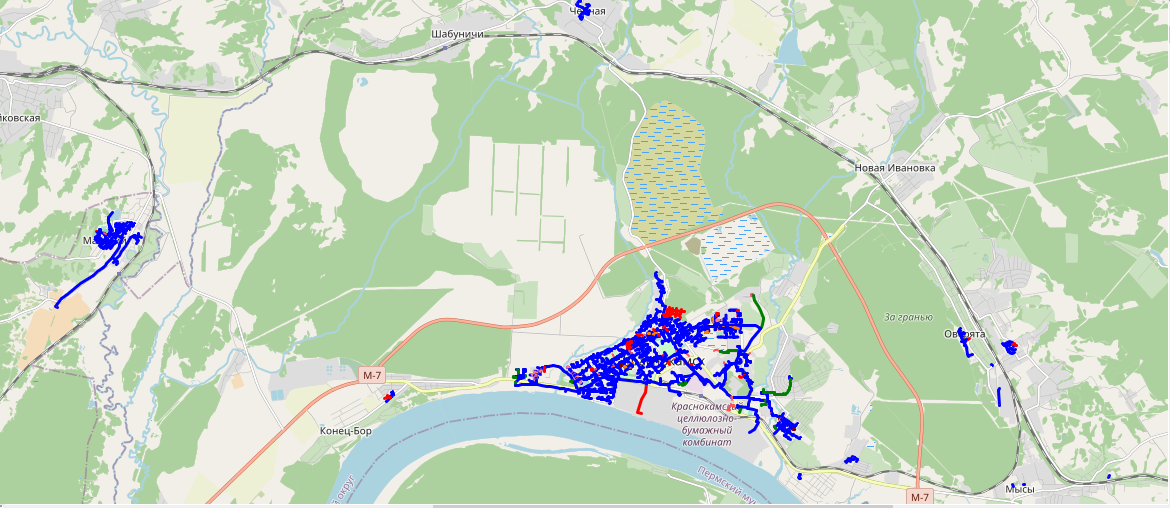 Рисунок . Пример представления графической информацииНиже приведены основные элементы тепловой сети, используемые при разработке электронной модели: - Источник теплоснабжения;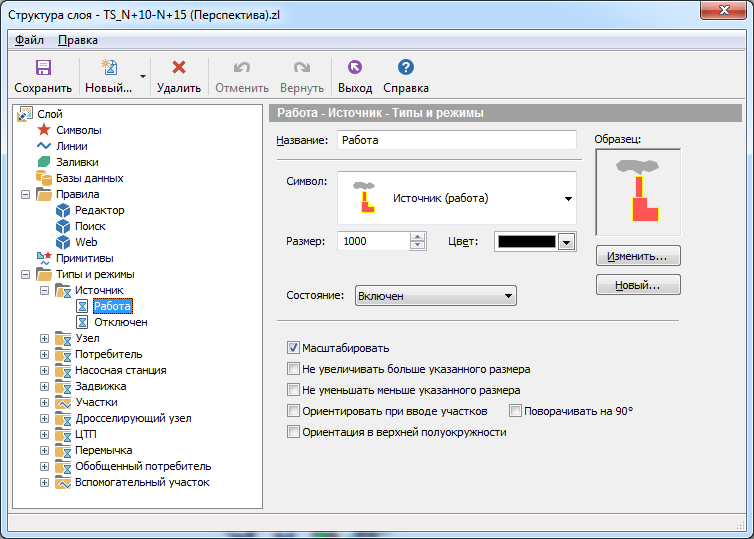  - Потребитель (отопление и вентиляция);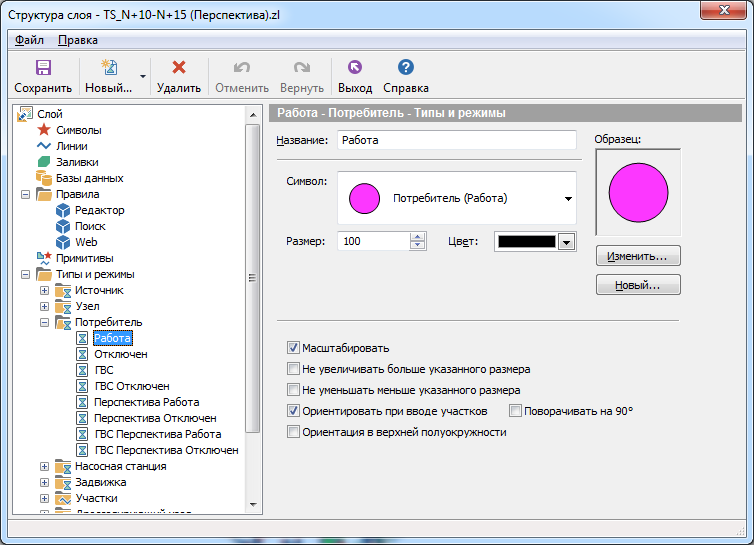  - Потребитель (ГВС);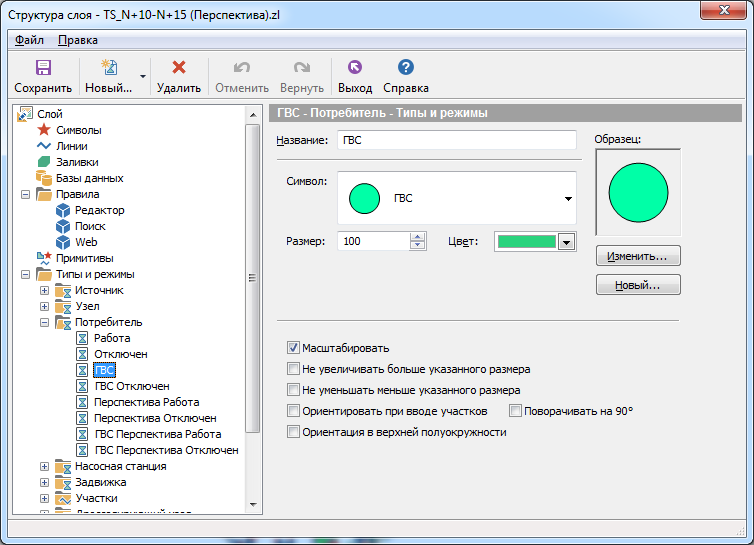  - Потребитель (Перспектива);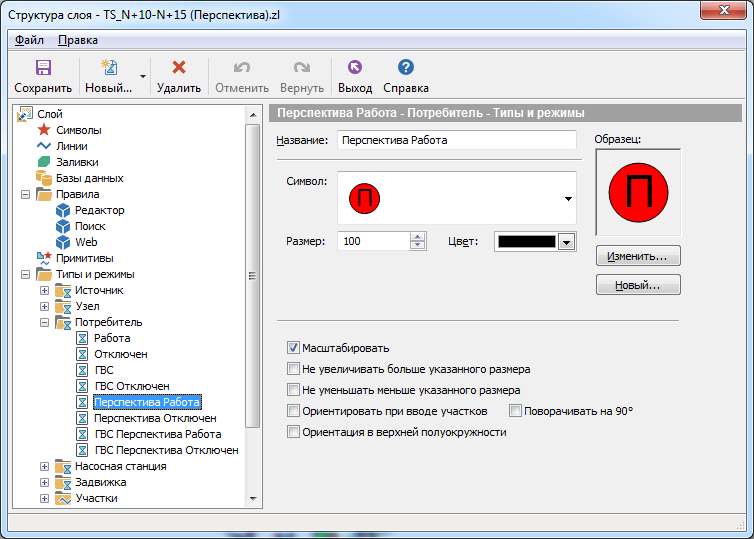  - Тепловая камера;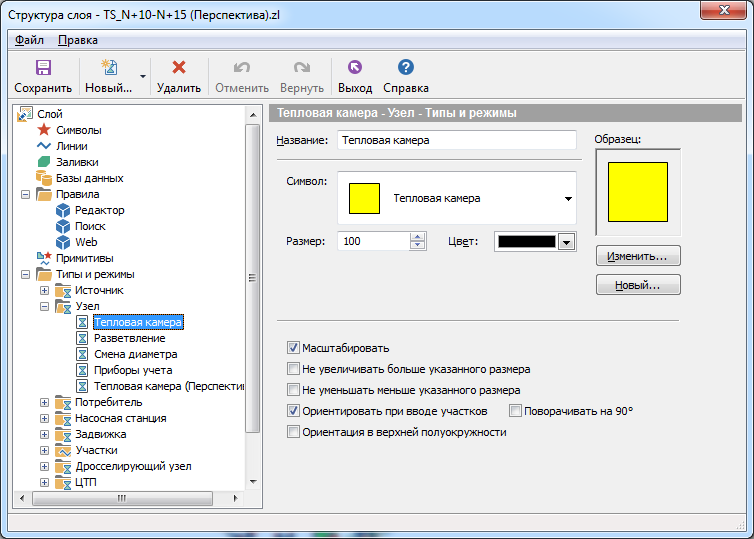  - ЦТП;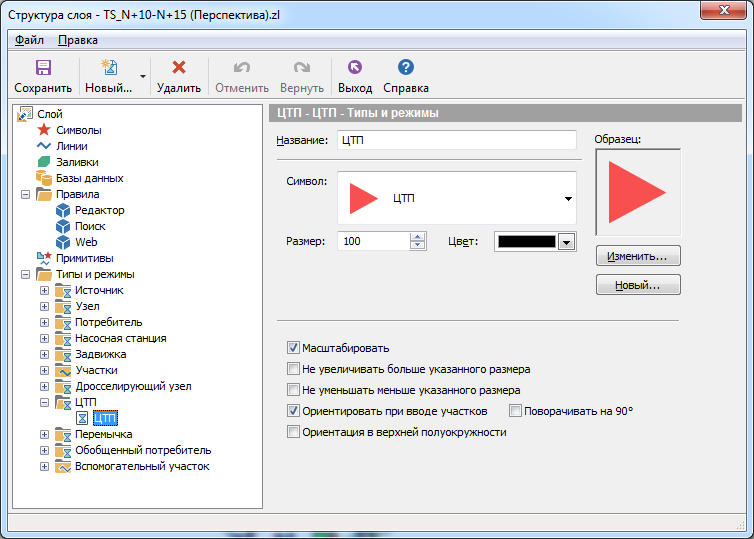  - Насосная станция;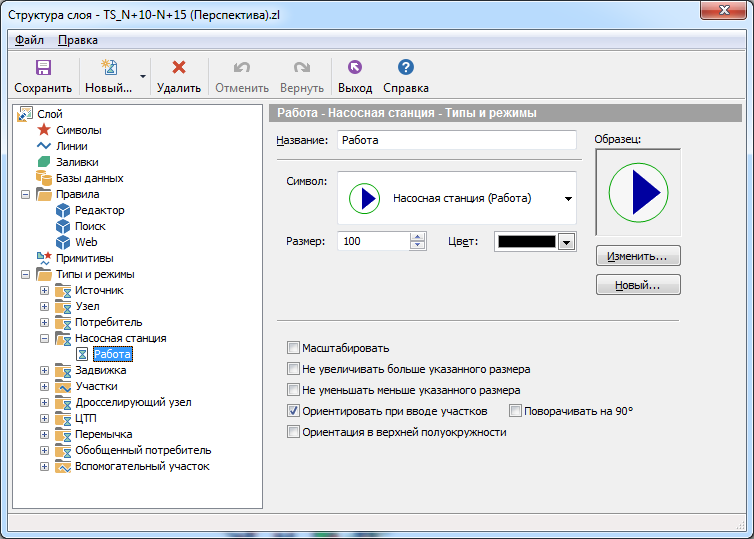  - Тепловая сеть;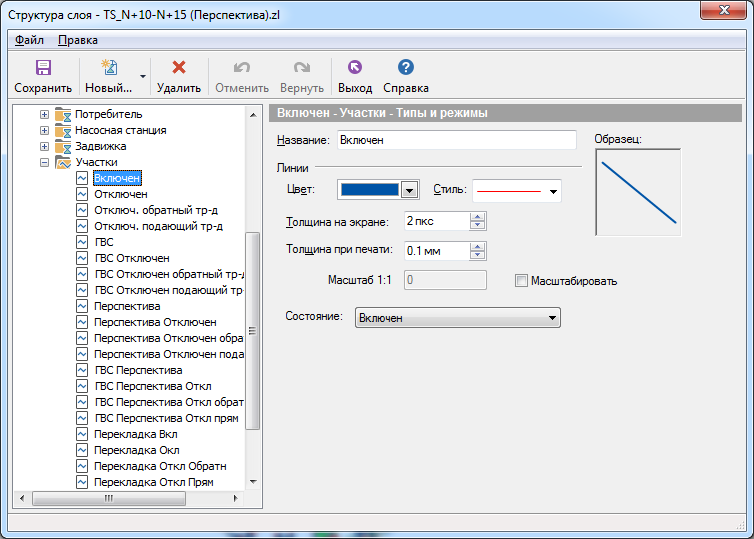  - Сеть ГВС;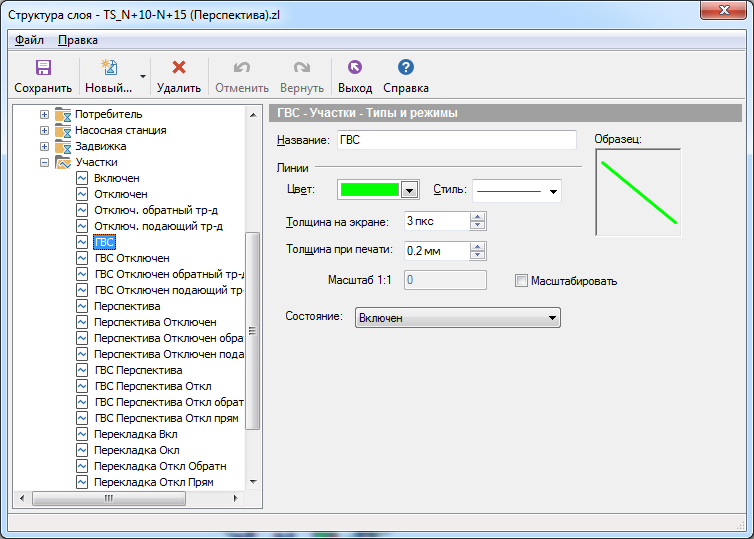  - Тепловая сеть (Перспектива).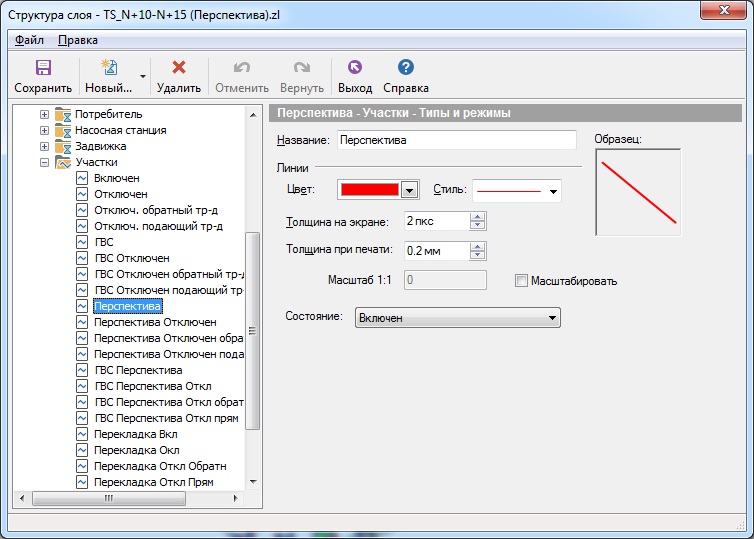 Паспортизация объектов системы теплоснабженияИсточники тепловой энергииЭлектронная модель включает описание и характеристики источников тепловой энергии. Перечень источников тепловой энергии, включенных в электронную модель, представлен в таблице Таблица 1.Таблица . Перечень источников тепловой энергииПотребители тепловой энергииЭлектронная модель включает описание и характеристики конечных потребителей тепловой энергии. Номера схем, их название и количество подключенных потребителей приведены в таблице Таблица 2.Таблица . Типы присоединений теплопотребляющих установок потребителей к тепловым сетямНасосные станции и ЦТПЭлектронная модель включает описание и характеристики насосных станций и ЦТП.Перечень насосных станций и ЦТП, включенных в электронную модель, с описанием установленного на них оборудования представлен в Главе 1.Паспортизация и описание расчетных единиц
территориального деления, включая административноеКраснокамский городской округ не имеет административных округов. Схема административных границ Краснокамского городского округа приведена на рисунке Рисунок 2.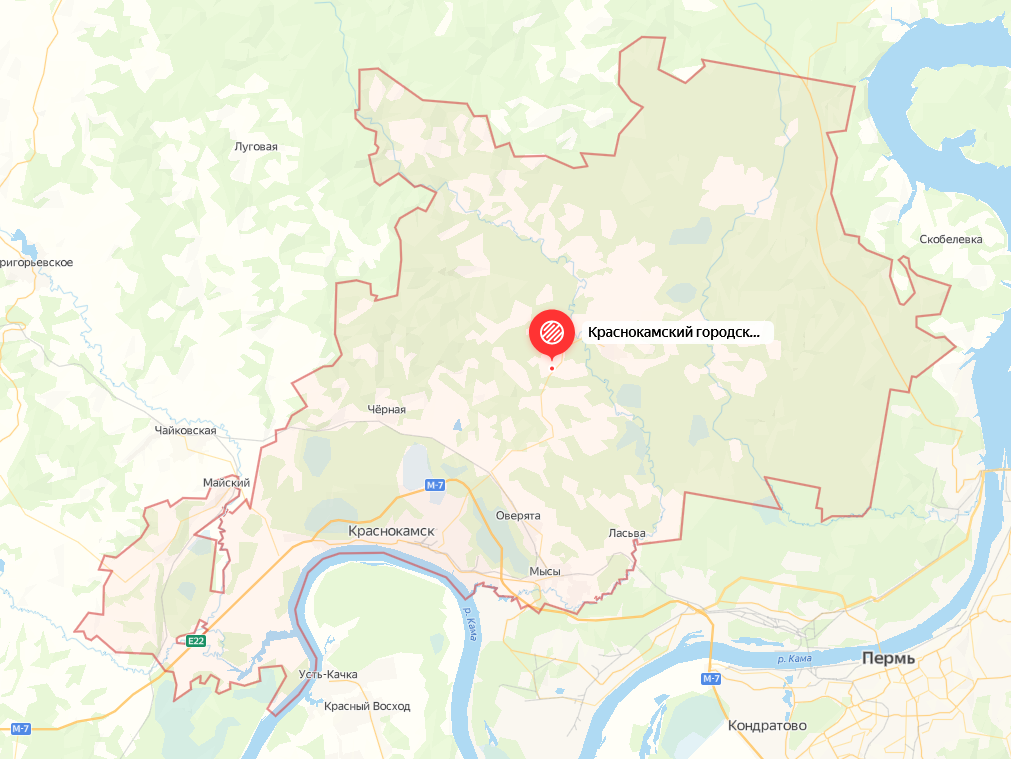 Рисунок . Административное деление Краснокамского городского округаПрограммный комплекс ZuluThermo имеет возможность загружать публичную кадастровую карту субъектов РФ.Гидравлический расчет тепловых сетей любой
степени закольцованности, в том числе гидравлический
расчет при совместной работе нескольких источников
тепловой энергии на единую тепловую сетьГидравлический расчет ТЭЦ-5  Количество тепла, вырабатываемое на источнике за час       149.267, Гкал/ч    Расход тепла на систему отопления                                        116.453, Гкал/ч    Расход тепла на систему вентиляции                                      1.488, Гкал/ч    Расход тепла на закрытые системы ГВС                                 15.485, Гкал/ч    Расход тепла на циркуляцию                                                     0.035, Гкал/ч    Тепловые потери в подающем трубопроводе                          9.03866, Гкал/ч    Тепловые потери в обратном трубопроводе                            4.55254, Гкал/ч    Потери тепла от утечек в подающем трубопроводе                1.11051, Гкал/ч    Потери тепла от утечек в обратном трубопроводе                  0.56852, Гкал/ч    Потери тепла от утечек в системах теплопотребления           0.53527, Гкал/ч    Суммарный расход в подающем трубопроводе                       1864.629, т/ч    Суммарный расход в обратном трубопроводе                         1840.238, т/ч    Суммарный расход на подпитку                                                 24.391, т/ч    Суммарный расход на систему отопления                               1759.512, т/ч    Суммарный расход на систему вентиляции                             19.466, т/ч    Расход воды на параллельные ступени ТО                              5.171, т/ч    Расход воды на утечки из подающего трубопровода               7.94822, т/ч    Расход воды на утечки из обратного трубопровода                 8.44456, т/ч    Расход воды на утечки из систем теплопотребления              7.99810, т/ч    Давление в подающем трубопроводе                                       60.000, м    Давление в обратном трубопроводе                                         25.000, м    Располагаемый напор                                                                35.000, м    Температура в подающем трубопроводе                                 150.000,°C    Температура в обратном трубопроводе                                   70.809,°CГидравлический расчет котельной АО «Пермтрансжелезобетон    Количество тепла, вырабатываемое на источнике за час                1.077, Гкал/ч    Расход тепла на систему отопления                                                   1.000, Гкал/ч    Тепловые потери в подающем трубопроводе                                    0.04389, Гкал/ч    Тепловые потери в обратном трубопроводе                                      0.01874, Гкал/ч    Потери тепла от утечек в подающем трубопроводе                          0.00542, Гкал/ч    Потери тепла от утечек в обратном трубопроводе                            0.00412, Гкал/ч    Потери тепла от утечек в системах теплопотребления                     0.00498, Гкал/ч    Суммарный расход в подающем трубопроводе                                 43.581, т/ч    Суммарный расход в обратном трубопроводе                                   43.382, т/ч    Суммарный расход на подпитку                                                           0.199, т/ч    Суммарный расход на систему отопления                                          43.519, т/ч    Расход воды на утечки из подающего трубопровода                         0.06132, т/ч    Расход воды на утечки из обратного трубопровода                           0.06228, т/ч    Расход воды на утечки из систем теплопотребления                        0.07500, т/ч    Давление в подающем трубопроводе                                                 35.000, м    Давление в обратном трубопроводе                                                   25.000, м    Располагаемый напор                                                                          10.000, м    Температура в подающем трубопроводе                                           95.000,°C    Температура в обратном трубопроводе                                             70.582,°CГидравлический расчет котельной д.Брагино    Количество тепла, вырабатываемое на источнике за час         0.196, Гкал/ч    Расход тепла на систему отопления                                            0.163, Гкал/ч    Тепловые потери в подающем трубопроводе                             0.02169, Гкал/ч    Тепловые потери в обратном трубопроводе                               0.00926, Гкал/ч    Потери тепла от утечек в подающем трубопроводе                   0.00059, Гкал/ч    Потери тепла от утечек в обратном трубопроводе                     0.00046, Гкал/ч    Потери тепла от утечек в системах теплопотребления              0.00083, Гкал/ч    Суммарный расход в подающем трубопроводе                          8.262, т/ч    Суммарный расход в обратном трубопроводе                            8.237, т/ч    Суммарный расход на подпитку                                                    0.026, т/ч    Суммарный расход на систему отопления                                   8.256, т/ч    Расход воды на утечки из подающего трубопровода                  0.00669, т/ч    Расход воды на утечки из обратного трубопровода                    0.00678, т/ч    Расход воды на утечки из систем теплопотребления                 0.01222, т/ч    Давление в подающем трубопроводе                                          35.000, м    Давление в обратном трубопроводе                                            20.000, м    Располагаемый напор                                                                   15.000, м    Температура в подающем трубопроводе                                    95.000,°C    Температура в обратном трубопроводе                                      71.506,°CГидравлический расчет котельной д. Конец Бор    Количество тепла, вырабатываемое на источнике за час         1.828, Гкал/ч    Расход тепла на систему отопления                                            1.800, Гкал/ч    Тепловые потери в подающем трубопроводе                             0.01296, Гкал/ч    Тепловые потери в обратном трубопроводе                               0.00555, Гкал/ч    Потери тепла от утечек в подающем трубопроводе                   0.00051, Гкал/ч    Потери тепла от утечек в обратном трубопроводе                     0.00038, Гкал/ч    Потери тепла от утечек в системах теплопотребления              0.00881, Гкал/ч    Суммарный расход в подающем трубопроводе                          73.044, т/ч    Суммарный расход в обратном трубопроводе                            72.898, т/ч    Суммарный расход на подпитку                                                    0.147, т/ч    Суммарный расход на систему отопления                                   73.039, т/ч    Расход воды на утечки из подающего трубопровода                  0.00580, т/ч    Расход воды на утечки из обратного трубопровода                    0.00589, т/ч    Расход воды на утечки из систем теплопотребления                  0.13500, т/ч    Давление в подающем трубопроводе                                           30.000, м    Давление в обратном трубопроводе                                             10.000, м    Располагаемый напор                                                                     20.000, м    Температура в подающем трубопроводе                                      95.000,°C    Температура в обратном трубопроводе                                        70.102,°CГидравлический расчет котельной м/р "Центр"    Количество тепла, вырабатываемое на источнике за час         0.588, Гкал/ч    Расход тепла на систему отопления                                            0.484, Гкал/ч    Тепловые потери в подающем трубопроводе                             0.05391, Гкал/ч    Тепловые потери в обратном трубопроводе                               0.04600, Гкал/ч    Потери тепла от утечек в подающем трубопроводе                   0.00105, Гкал/ч    Потери тепла от утечек в обратном трубопроводе                     0.00082, Гкал/ч    Потери тепла от утечек в системах теплопотребления              0.00244, Гкал/ч    Суммарный расход в подающем трубопроводе                          23.678, т/ч    Суммарный расход в обратном трубопроводе                            23.617, т/ч    Суммарный расход на подпитку                                                    0.061, т/ч    Суммарный расход на систему отопления                                   23.666, т/ч    Расход воды на утечки из подающего трубопровода                  0.01207, т/ч    Расход воды на утечки из обратного трубопровода                    0.01224, т/ч    Расход воды на утечки из систем теплопотребления                  0.03630, т/ч    Давление в подающем трубопроводе                                           20.000, м    Давление в обратном трубопроводе                                             10.000, м    Располагаемый напор                                                                     10.000, м    Температура в подающем трубопроводе                                      95.000,°C    Температура в обратном трубопроводе                                        70.322,°CГидравлический расчет котельной мкр. Восточный    Количество тепла, вырабатываемое на источнике за час         0.762, Гкал/ч    Расход тепла на систему отопления                                            0.669, Гкал/ч    Тепловые потери в подающем трубопроводе                             0.05478, Гкал/ч    Тепловые потери в обратном трубопроводе                               0.03104, Гкал/ч    Потери тепла от утечек в подающем трубопроводе                   0.00225, Гкал/ч    Потери тепла от утечек в обратном трубопроводе                     0.00173, Гкал/ч    Потери тепла от утечек в системах теплопотребления              0.00336, Гкал/ч    Суммарный расход в подающем трубопроводе                          31.114, т/ч    Суммарный расход в обратном трубопроводе                            31.013, т/ч    Суммарный расход на подпитку                                                    0.102, т/ч    Суммарный расход на систему отопления                                  31.089, т/ч    Расход воды на утечки из подающего трубопровода                 0.02552, т/ч    Расход воды на утечки из обратного трубопровода                   0.02591, т/ч    Расход воды на утечки из систем теплопотребления                 0.05017, т/ч    Давление в подающем трубопроводе                                          20.000, м    Давление в обратном трубопроводе                                            10.000, м    Располагаемый напор                                                                    10.000, м    Температура в подающем трубопроводе                                     95.000,°C    Температура в обратном трубопроводе                                       70.722,°CГидравлический расчет котельной мкр. Мясокомбинат    Количество тепла, вырабатываемое на источнике за час         0.195, Гкал/ч    Расход тепла на систему отопления                                            0.165, Гкал/ч    Тепловые потери в подающем трубопроводе                             0.01663, Гкал/ч    Тепловые потери в обратном трубопроводе                               0.01212, Гкал/ч    Потери тепла от утечек в подающем трубопроводе                   0.00032, Гкал/ч    Потери тепла от утечек в обратном трубопроводе                     0.00025, Гкал/ч    Потери тепла от утечек в системах теплопотребления              0.00083, Гкал/ч    Суммарный расход в подающем трубопроводе                          7.937, т/ч    Суммарный расход в обратном трубопроводе                            7.917, т/ч    Суммарный расход на подпитку                                                    0.020, т/ч    Суммарный расход на систему отопления                                   7.933, т/ч    Расход воды на утечки из подающего трубопровода                  0.00369, т/ч    Расход воды на утечки из обратного трубопровода                    0.00375, т/ч    Расход воды на утечки из систем теплопотребления                  0.01237, т/ч    Давление в подающем трубопроводе                                           20.000, м    Давление в обратном трубопроводе                                             10.000, м    Располагаемый напор                                                                    10.000, м    Температура в подающем трубопроводе                                     95.000,°C    Температура в обратном трубопроводе                                       70.574,°CГидравлический расчет котельной п.Майский    Количество тепла, вырабатываемое на источнике за час         8.035, Гкал/ч    Расход тепла на систему отопления                                            4.177, Гкал/ч    Расход тепла на открытые системы ГВС                                     2.868, Гкал/ч    Расход тепла на закрытые системы ГВС                                     0.111, Гкал/ч    Тепловые потери в подающем трубопроводе                             0.48958, Гкал/ч    Тепловые потери в обратном трубопроводе                               0.28481, Гкал/ч    Потери тепла от утечек в подающем трубопроводе                   0.04722, Гкал/ч    Потери тепла от утечек в обратном трубопроводе                     0.03060, Гкал/ч    Потери тепла от утечек в системах теплопотребления              0.02648, Гкал/ч    Суммарный расход в подающем трубопроводе                          130.317, т/ч    Суммарный расход в обратном трубопроводе                            91.282, т/ч    Суммарный расход на подпитку                                                    39.035, т/ч    Суммарный расход на систему отопления                                   127.912, т/ч    Суммарный расход воды на систему ГВС (открытая схема)       38.012, т/ч    Расход воды на параллельные ступени ТО                                  0.360, т/ч    Расход воды на утечки из подающего трубопровода                   0.33350, т/ч    Расход воды на утечки из обратного трубопровода                     0.34616, т/ч    Расход воды на утечки из систем теплопотребления                  0.34333, т/ч    Давление в подающем трубопроводе                                            61.320, м    Давление в обратном трубопроводе                                              34.320, м    Располагаемый напор                                                                      27.000, м    Температура в подающем трубопроводе                                      115.000,°C    Температура в обратном трубопроводе                                        74.011,°CГидравлический расчет котельной с.Черная    Количество тепла, вырабатываемое на источнике за час         0.728, Гкал/ч    Расход тепла на систему отопления                                            0.610, Гкал/ч    Тепловые потери в подающем трубопроводе                             0.06917, Гкал/ч    Тепловые потери в обратном трубопроводе                               0.03740, Гкал/ч    Потери тепла от утечек в подающем трубопроводе                   0.00482, Гкал/ч    Потери тепла от утечек в обратном трубопроводе                     0.00372, Гкал/ч    Потери тепла от утечек в системах теплопотребления              0.00309, Гкал/ч    Суммарный расход в подающем трубопроводе                          29.974, т/ч    Суммарный расход в обратном трубопроводе                            29.818, т/ч    Суммарный расход на подпитку                                                    0.156, т/ч    Суммарный расход на систему отопления                                   29.920, т/ч    Расход воды на утечки из подающего трубопровода                  0.05466, т/ч    Расход воды на утечки из обратного трубопровода                    0.05547, т/ч    Расход воды на утечки из систем теплопотребления                  0.04571, т/ч    Давление в подающем трубопроводе                                           45.000, м    Давление в обратном трубопроводе                                             20.000, м    Располагаемый напор                                                                    25.000, м    Температура в подающем трубопроводе                                     95.000,°C    Температура в обратном трубопроводе                                       71.065,°CМоделирование всех видов переключений,
осуществляемых в тепловых сетях, в том числе переключений
тепловых нагрузок между источниками тепловой энергииСогласно принятого варианта развития системы теплоснабжения, описанного в 
Главе 5 «Мастер-план развития систем теплоснабжения Краснокамского городского округа» в период до 2041 года планируется вывод из эксплуатации следующих котельных:В 2025 году планируется переключение тепловых нагрузок потребителей от котельной АО «Пермский свинокомплекс» на новые БМК-1 (на месте ЦТП-1) и БМК-2 (на месте ЦТП-3) с ликвидацией ЦТП- 1,2,3. Потребителей от ЦТП-3 подключают к БМК-2. Потребителей от ЦТП-1 и 2 подключают к БМК-1.Пьезометрические графики существующего положенияПьезометрический график по направлению «ТЭЦ-5 – ул. Пугачева, 19»Путь движения теплоносителя от ТЭЦ-5 до ул. Пугачева, 19 и пьезометрический график представлены на рисунках Рисунок 3, Рисунок 4.. Данные для построения пьезометрического графика приведены в таблице Таблица 3.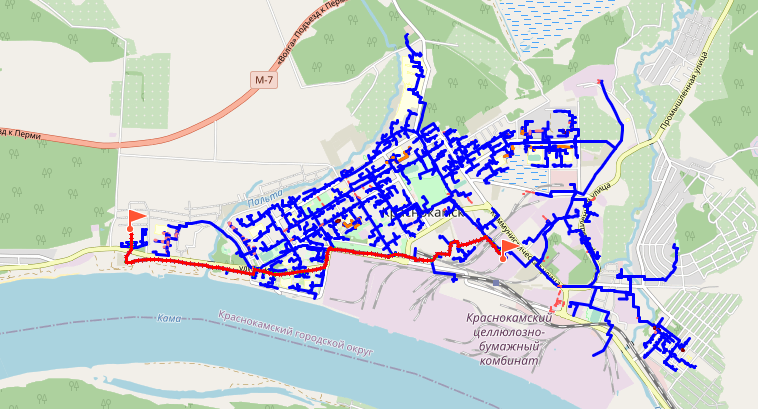 Рисунок . Путь движения теплоносителя ТЭЦ-5 – ул. Пугачева, 19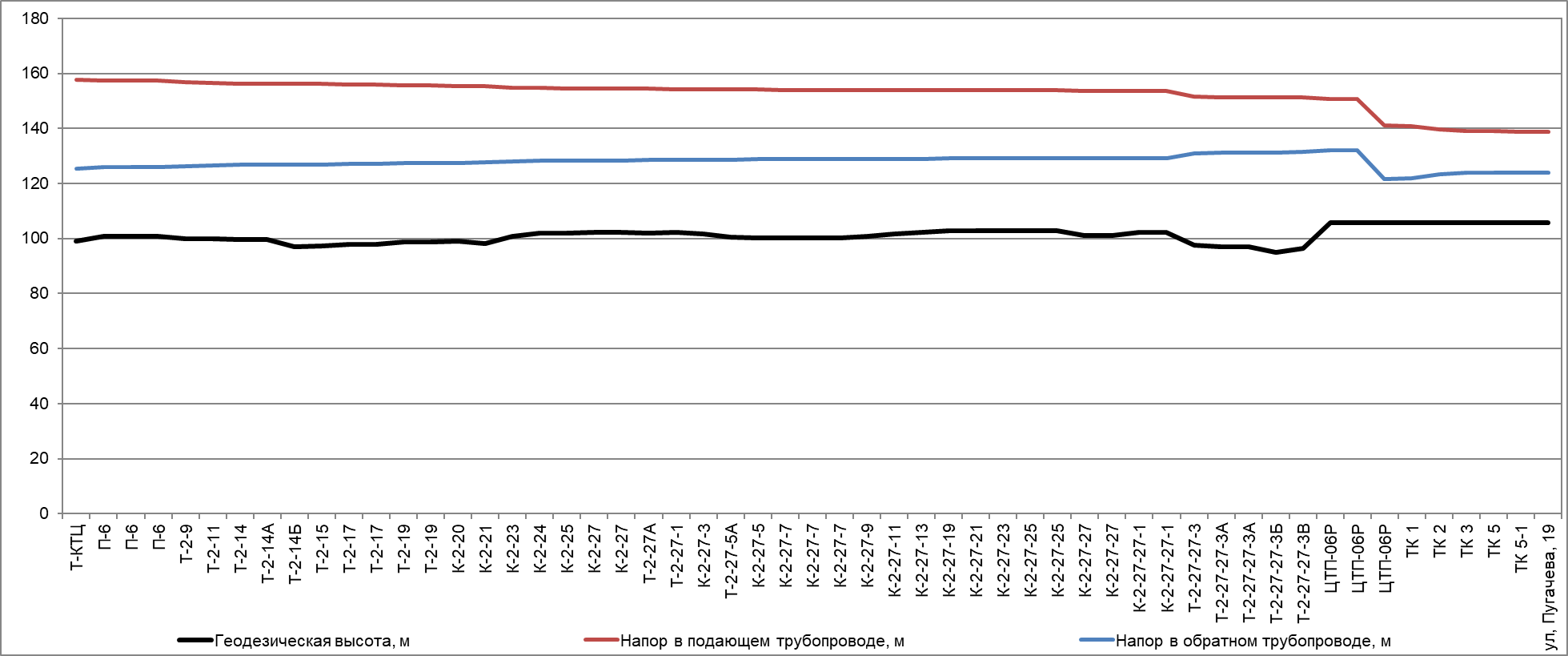 Рисунок . Пьезометрический график по направлению ТЭЦ-5 – ул. Пугачева, 19Таблица . Исходные данные для построения пьезометрического графика ТЭЦ-5 – ул. Пугачева, 19Пьезометрический график по направлению «ТЭЦ-5 – ул. Пушкина, 1а»Путь движения теплоносителя от ТЭЦ-5 до ул. Пушкина, 1а и пьезометрический график представлены на рисунках Рисунок 5, Рисунок 6. Данные для построения пьезометрического графика приведены в таблице Таблица 4.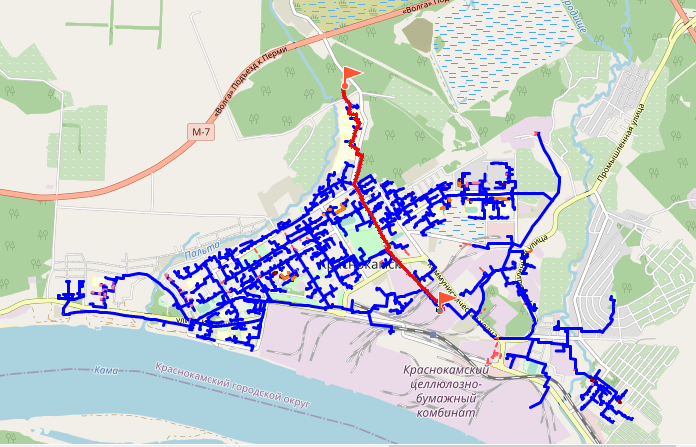 Рисунок . Путь движения теплоносителя ТЭЦ-5 – ул. Пушкина, 1а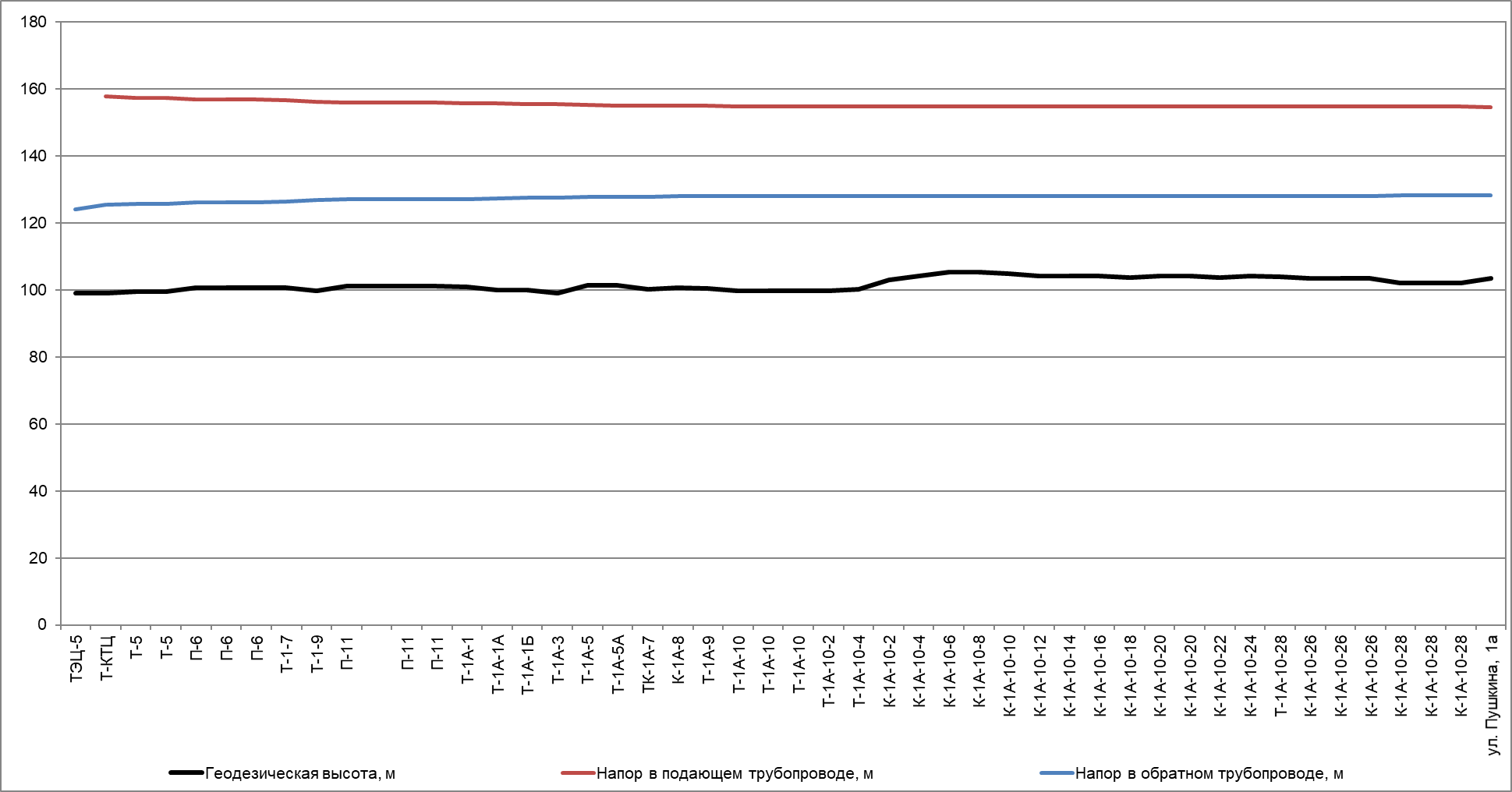 Рисунок . Пьезометрический график по направлению ТЭЦ-5 – ул. Пушкина, 1аТаблица . Исходные данные для построения пьезометрического графика ТЭЦ-5 – ул. Пушкина, 1аПьезометрический график по направлению 
«Кот. мкр. Восточный– ул. 1-я Садовая улица, 1»Путь движения теплоносителя от Кот. мкр. Восточный– ул. 1-я Садовая улица, 1и пьезометрический график представлены на рисунках Рисунок 7, Рисунок 8. Данные для построения пьезометрического графика приведены в таблице Таблица 5.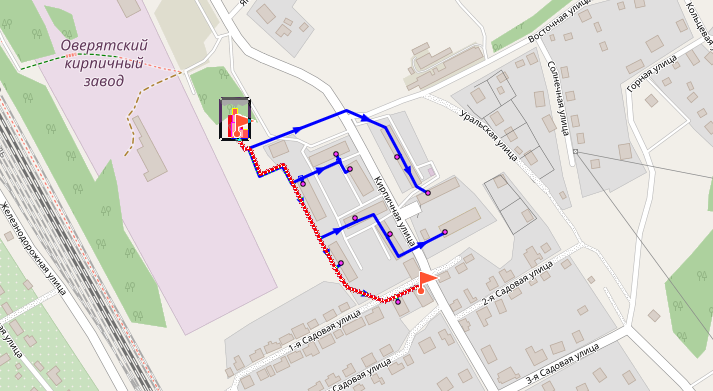 Рисунок . Путь движения теплоносителя Кот. мкр. Восточный– ул. 1-я Садовая улица, 1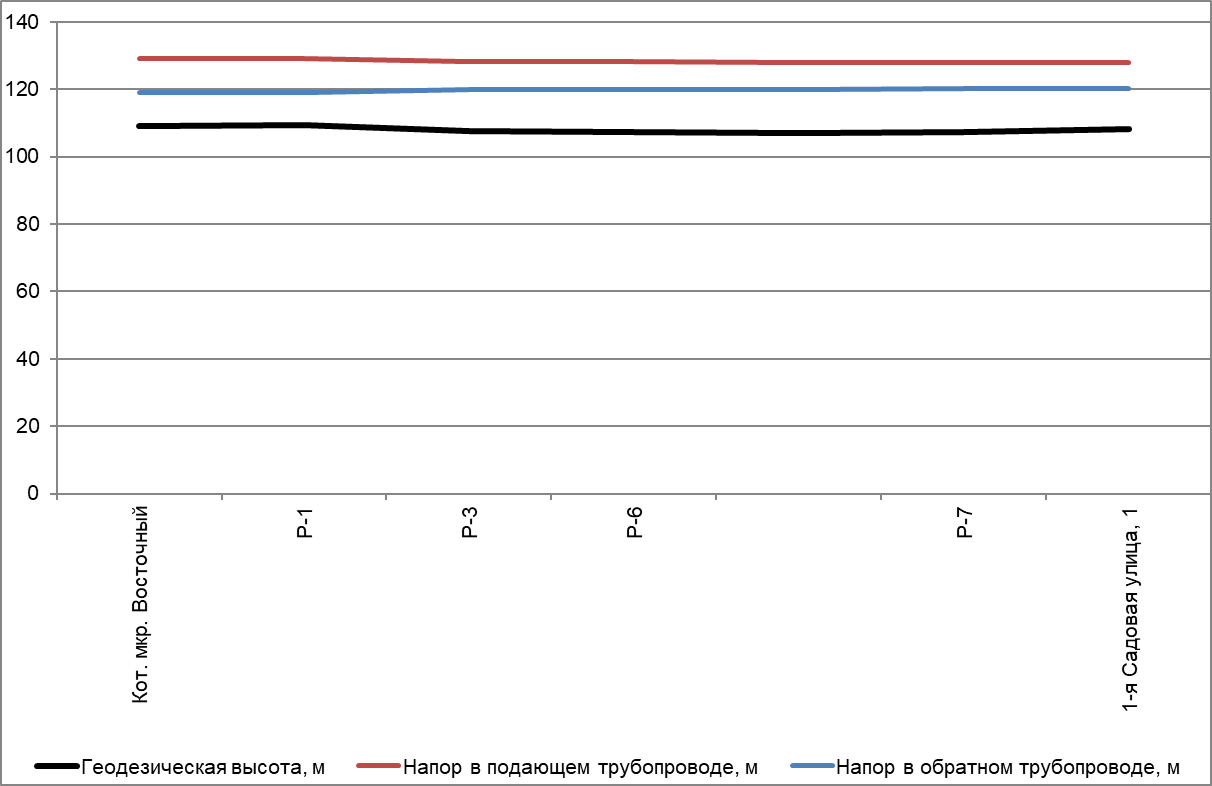 Рисунок . Пьезометрический график по направлению Кот. мкр. Восточный– ул. 1-я Садовая улица, 1Таблица . Исходные данные для построения пьезометрического графика Кот. мкр. Восточный– ул. 1-я Садовая улица, 1Пьезометрический график по направлению 
«Кот. м/р "Центр"– ул. Строителей, 7»Путь движения теплоносителя от Кот. м/р "Центр"– ул. Строителей, 7» и пьезометрический график представлены на рисунках Рисунок 9, Рисунок 10. Данные для построения пьезометрического графика приведены в таблице Таблица 6.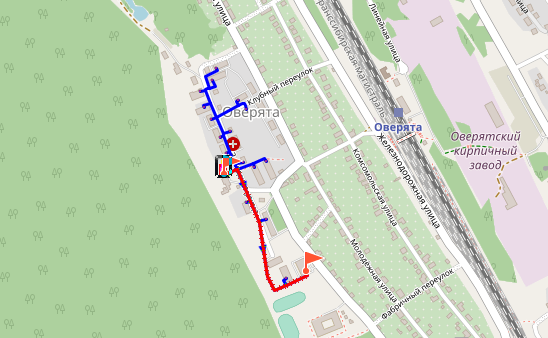 Рисунок . Путь движения теплоносителя Кот. м/р "Центр"– ул. Строителей, 7»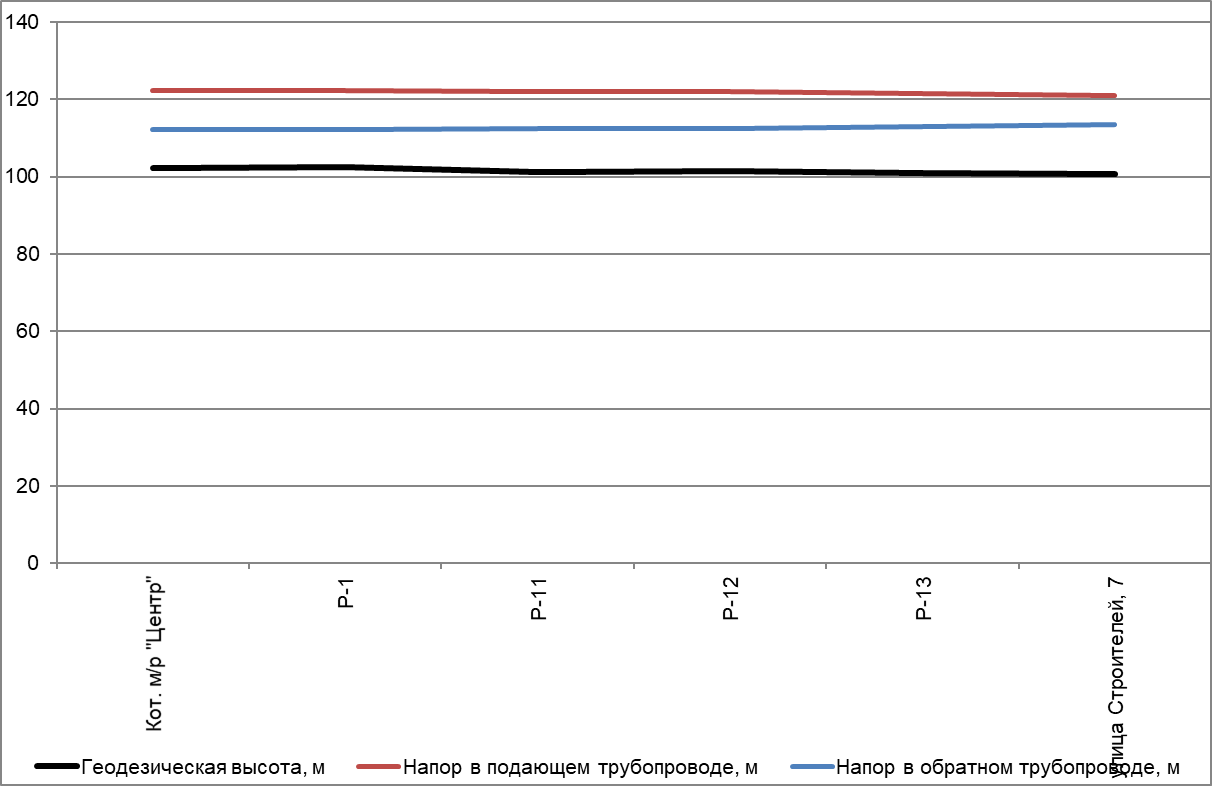 Рисунок . Пьезометрический график по направлению Кот. м/р "Центр"– ул. Строителей, 7»Таблица . Исходные данные для построения пьезометрического графика Кот. м/р "Центр"– ул. Строителей, 7»Пьезометрический график по направлению «Кот. Черная– Уч. ДОМ»Путь движения теплоносителя от Кот. Черная – Уч. ДОМ и пьезометрический график представлены на рисунках Рисунок 11, Рисунок 12 . Данные для построения пьезометрического графика приведены в таблице Таблица 7.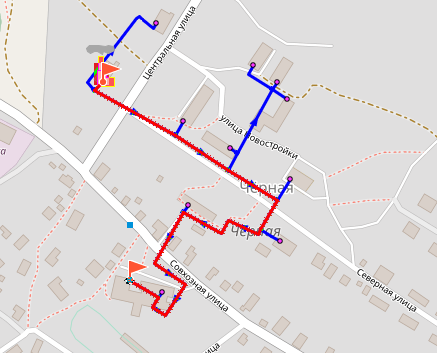 Рисунок . Путь движения теплоносителя Кот. Черная– Уч. ДОМ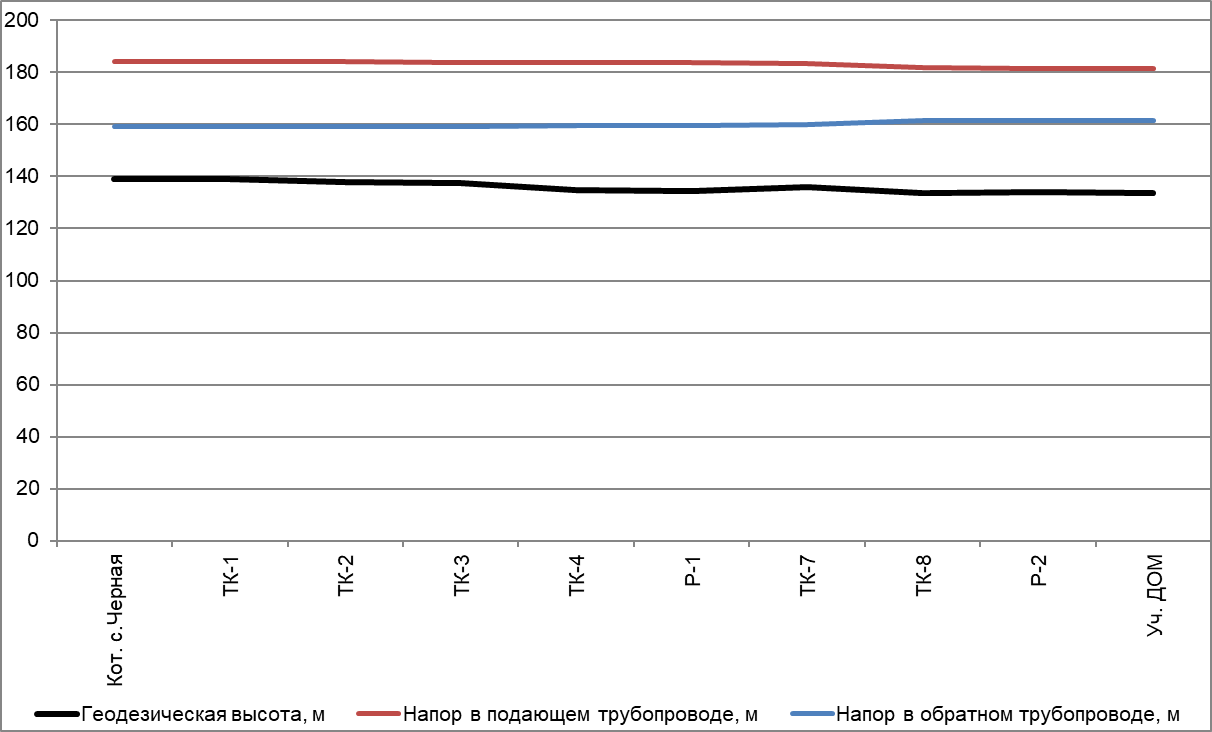 Рисунок . Пьезометрический график по направлению Кот. Черная– Уч. ДОМТаблица . Исходные данные для построения пьезометрического графика Кот. Черная– Уч. ДОМПьезометрический график по направлению 
«Кот. д.Брагино – ул. Центральная, 4»Путь движения теплоносителя от Кот. д.Брагино – ул. Центральная, 4и пьезометрический график представлены на рисунках Рисунок 13, Рисунок 14. Данные для построения пьезометрического графика приведены в таблице Таблица 8.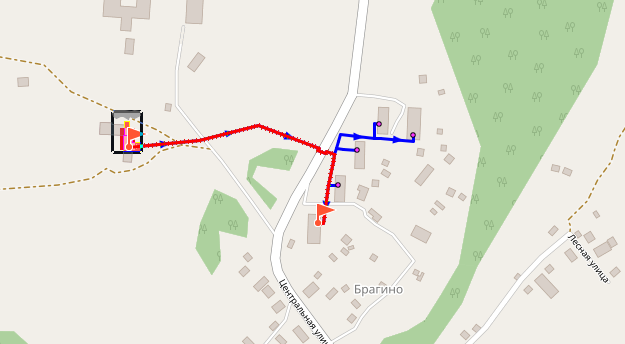 Рисунок . Путь движения теплоносителя Кот. д.Брагино – ул. Центральная, 4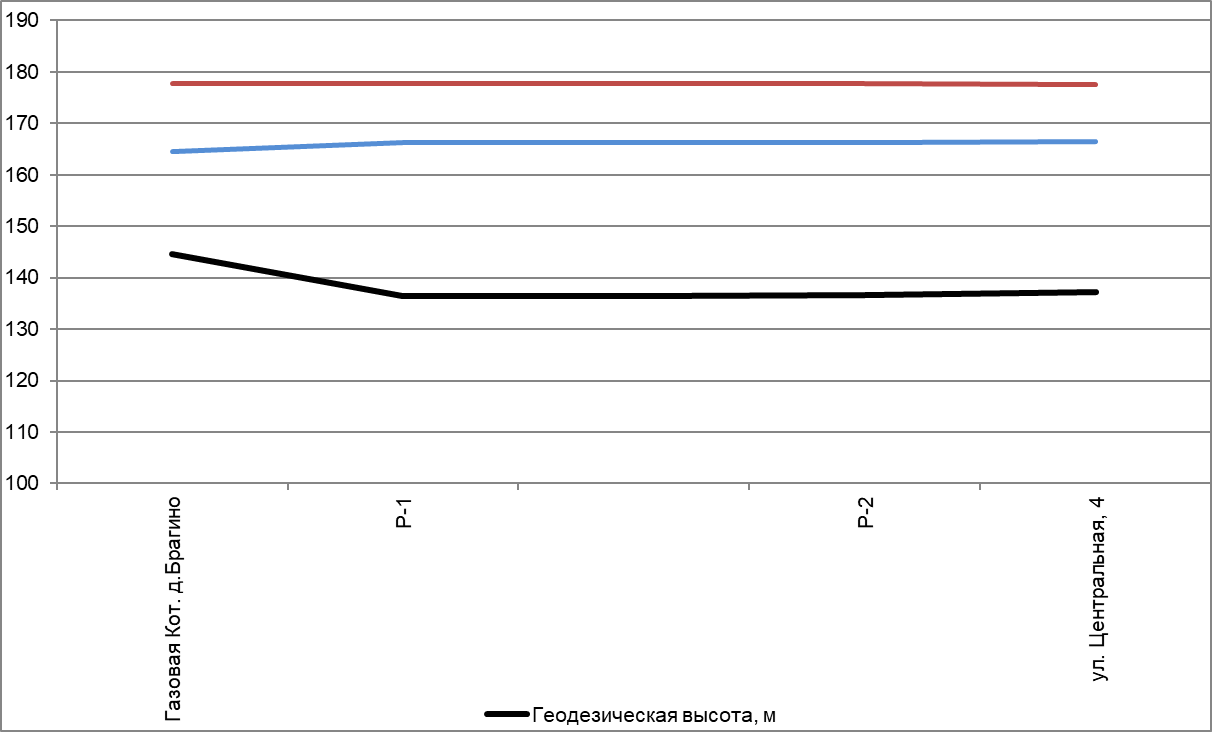 Рисунок . Пьезометрический график по направлению Кот. д.Брагино – ул. Центральная, 4Таблица . Исходные данные для построения пьезометрического графика Кот. д.Брагино – ул. Центральная, 4Пьезометрический график по направлению 
«Кот. мкр. Мясокомбинат– Владимира Кима, 4А»Путь движения теплоносителя от Кот. мкр. Мясокомбинат– Владимира Кима, 4А и пьезометрический график представлены на рисунках Рисунок 15, Рисунок 16. Данные для построения пьезометрического графика приведены в таблице Таблица 9.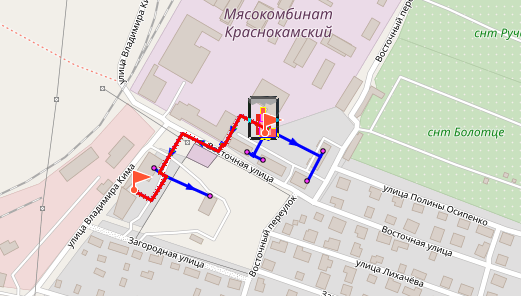 Рисунок . Путь движения теплоносителя Кот. мкр. Мясокомбинат– Владимира Кима, 4А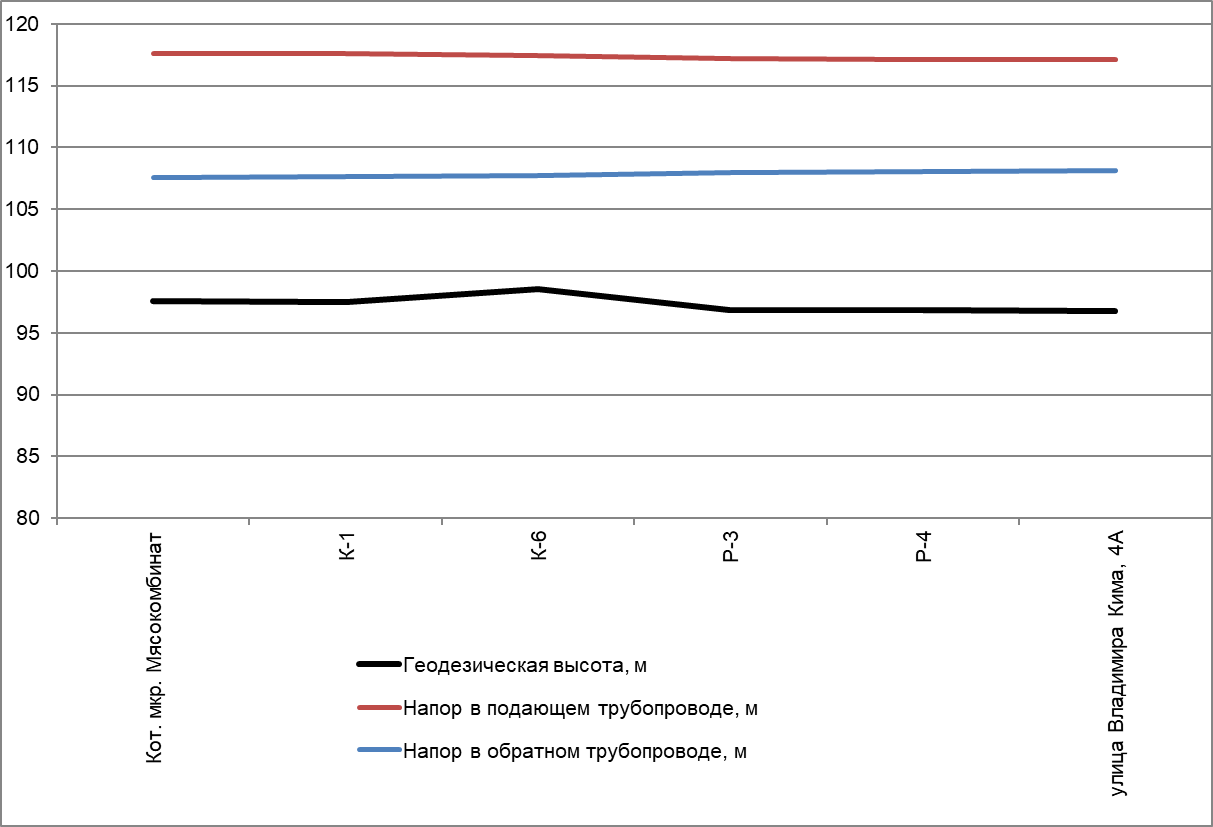 Рисунок . Пьезометрический график по направлению Кот. мкр. Мясокомбинат– Владимира Кима, 4АТаблица . Исходные данные для построения пьезометрического графика Кот. мкр. Мясокомбинат– Владимира Кима, 4АПьезометрический график по направлению «Кот. п. Майский – С/п "Атлант"»Путь движения теплоносителя от Кот. п. Майский – С/п "Атлант"и пьезометрический график представлены на рисунках Рисунок 17, Рисунок 18. Данные для построения пьезометрического графика приведены в таблице Таблица 10.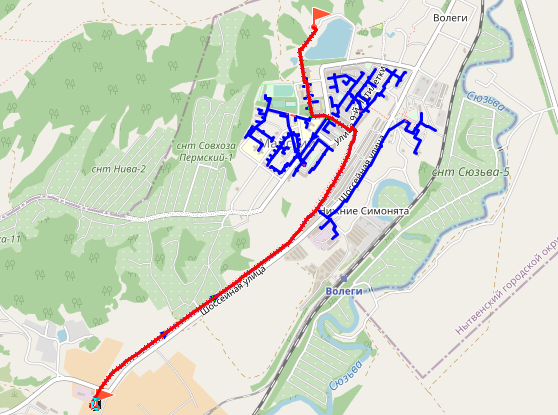 Рисунок . Путь движения теплоносителя Кот. п. Майский – С/п "Атлант"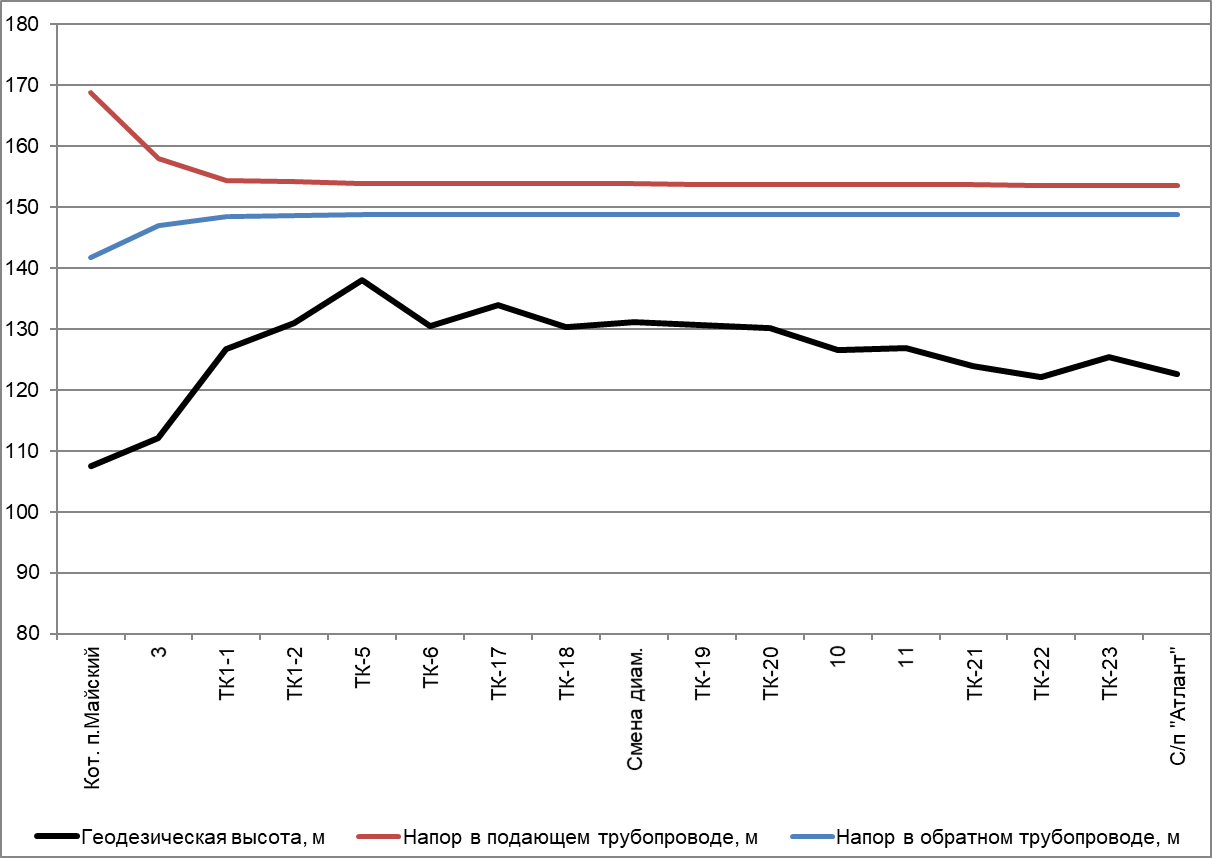 Рисунок . Пьезометрический график по направлению Кот. п. Майский – С/п "Атлант"Таблица . Исходные данные для построения пьезометрического графика Кот. п. Майский – С/п "Атлант"Пьезометрический график по направлению 
«Кот. АО «Пермтрансжелезобетон – ул. Комсомольская»Путь движения теплоносителя от Кот. АО «Пермтрансжелезобетон – ул. Комсомольская и пьезометрический график представлены на рисунках Рисунок 19, Рисунок 20. Данные для построения пьезометрического графика приведены в таблице Таблица 11.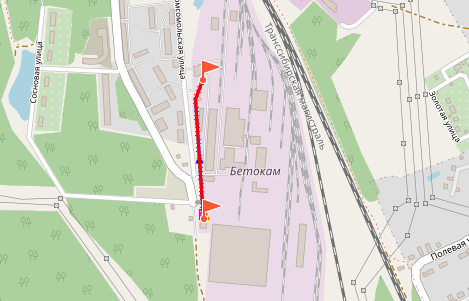 Рисунок . Путь движения теплоносителя Кот. АО «Пермтрансжелезобетон – ул. Комсомольская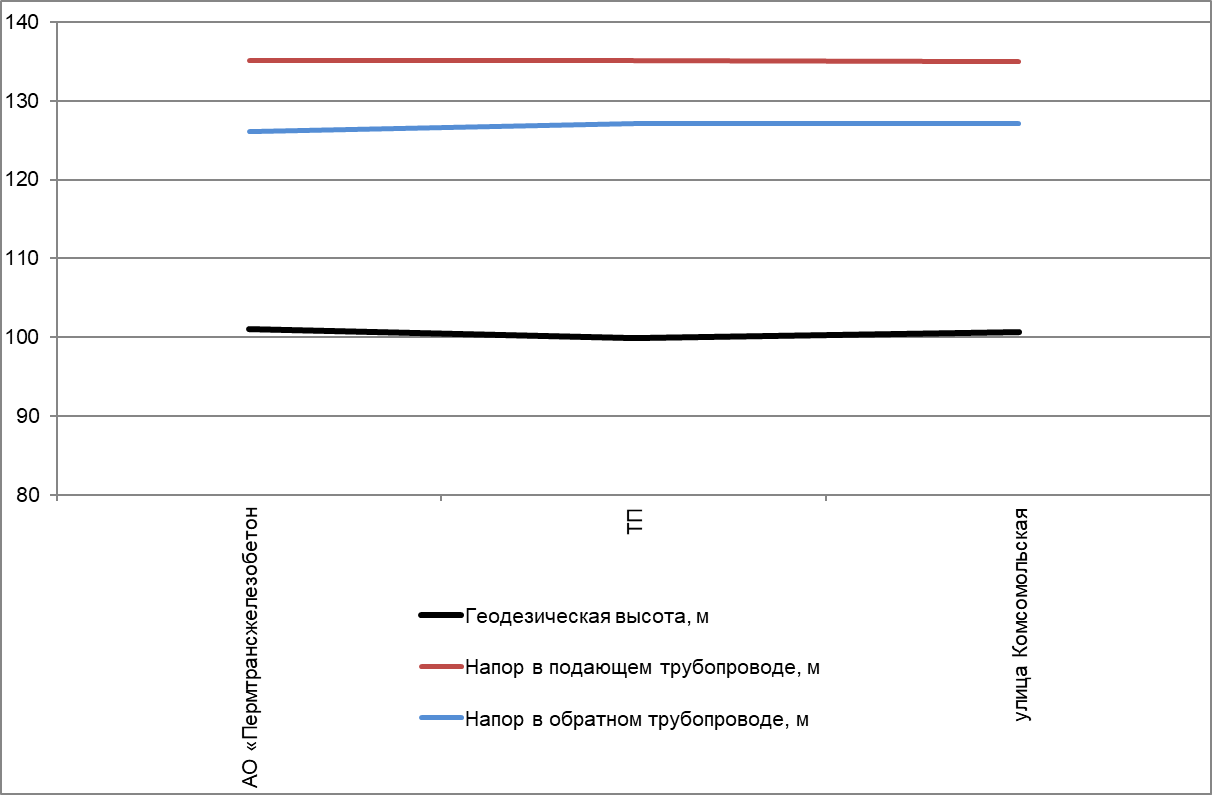 Рисунок . Пьезометрический график по направлению Кот. АО «Пермтрансжелезобетон – ул. КомсомольскаяТаблица . Исходные данные для построения пьезометрического графика Кот. АО «Пермтрансжелезобетон – ул. КомсомольскаяПьезометрический график по направлению 
«Кот. д. Конец Бор – ул. Циолковского, 8»Путь движения теплоносителя от Кот. д. Конец Бор – ул. Циолковского, 8 и пьезометрический график представлены на рисунках Рисунок 21, Рисунок 22. Данные для построения пьезометрического графика приведены в таблице Таблица 12.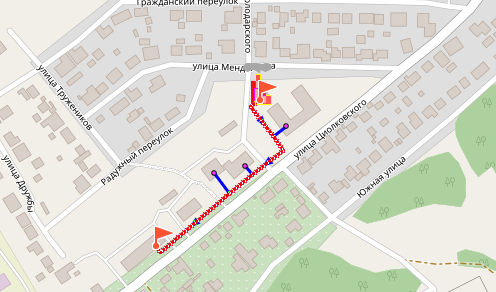 Рисунок . Путь движения теплоносителя Кот. д. Конец Бор – ул. Циолковского, 8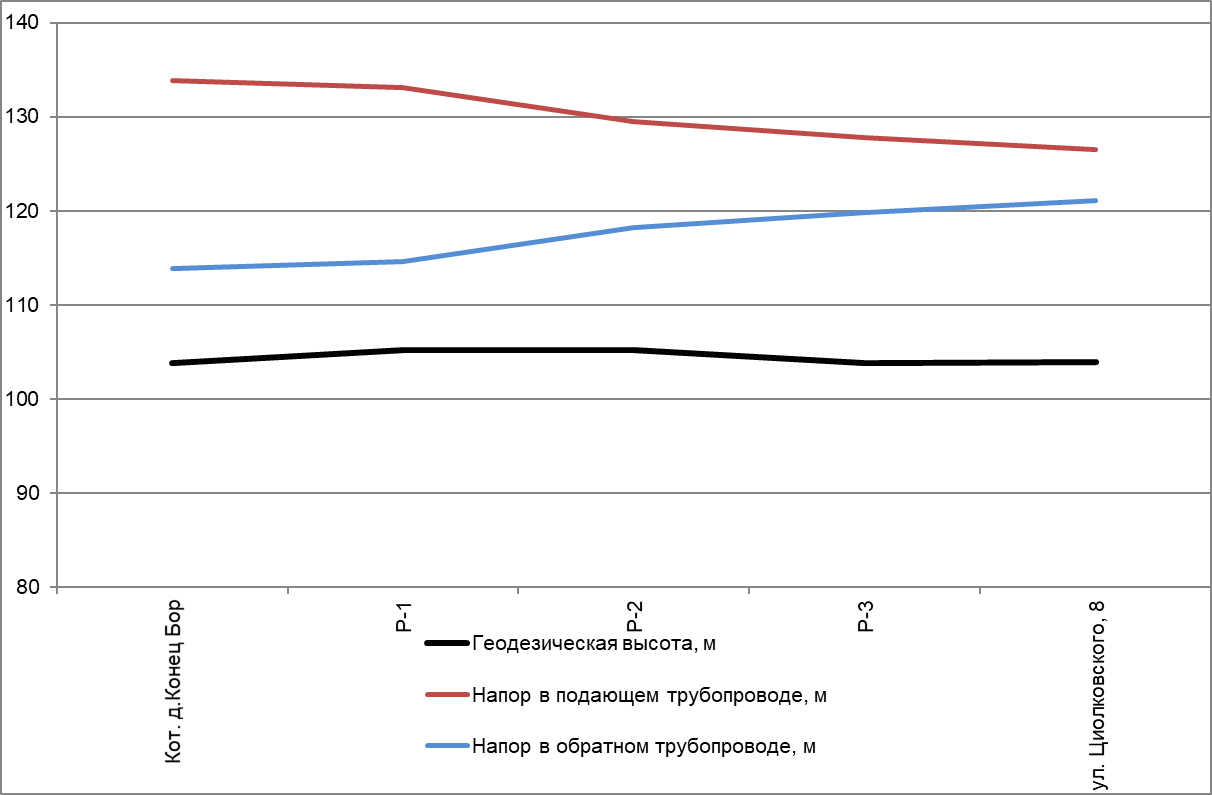 Рисунок . Пьезометрический график по направлению Кот. д. Конец Бор – ул. Циолковского, 8Таблица . Исходные данные для построения пьезометрического графика Кот. д. Конец Бор – ул. Циолковского, 8Расчет балансов тепловой энергии по источникам
тепловой энергии и по территориальному признакуРасчет балансов тепловой энергии без учета мероприятий по реконструкции/закрытию источников теплоснабжения представлен в Главе 4. Расчет балансов тепловой энергии с учетом мероприятий по реконструкции/закрытию источников теплоснабжения представлен в Главе 7.Расчет потерь тепловой энергии через изоляцию
и с утечками теплоносителяЗначения потерь тепловой энергии через изоляцию и с утечками теплоносителя от источников теплоснабжения Краснокамского городского округа представлены в таблице Таблица 13.Таблица . Потери тепловой энергии через изоляцию и с утечками теплоносителяРасчет показателей надежности теплоснабженияПодробный расчет показателей надежности теплоснабжения представлен в Главе 11.Групповые изменения характеристик объектов
(участков тепловых сетей, потребителей) по заданным критериям
с целью моделирования различных перспективных вариантов
схем теплоснабженияС целью моделирования подключения новых потребителей к тепловым сетям существующих источников централизованного теплоснабжения были определены участки новых тепловых сетей необходимые к строительству в период 2023 - 2041 гг., а также участки существующих тепловых сетей, которые необходимо реконструировать с изменением диаметра. Подробное описание технических характеристик и стоимости мероприятий по строительству и реконструкции тепловых сетей приведено в Главе 8.Сравнительные пьезометрические графики для разработки
и анализа сценариев перспективного развития тепловых сетейПьезометрический график по направлению «TЭЦ-5 – ул. Пугачева, 19»Путь движения теплоносителя  «TЭЦ-5 – ул. Пугачева, 19» и сравнительные пьезометрические графики представлены на рисунках Рисунок 23, Рисунок 24, Рисунок 25. Данные для построения пьезометрического графика приведены в Таблица 13Таблица 14, Таблица 15.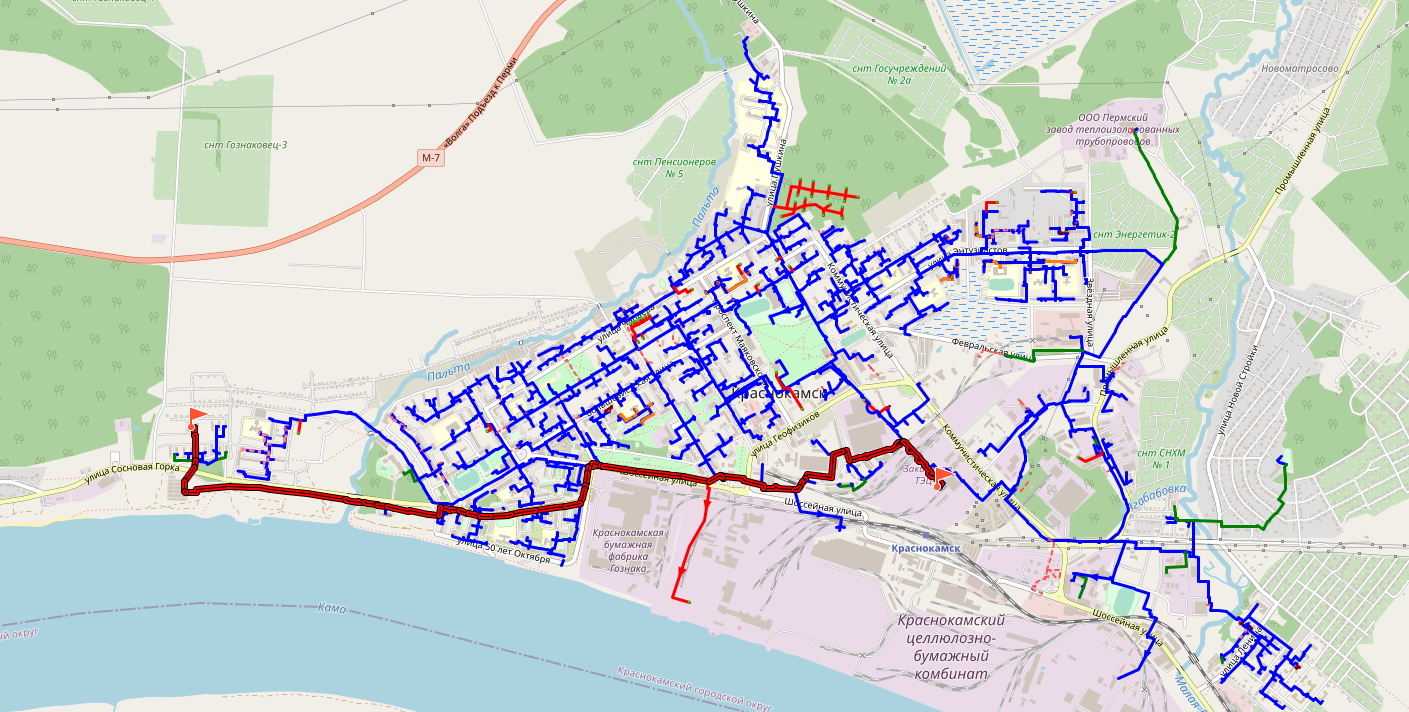 Рисунок . Путь движения теплоносителя «TЭЦ-5 – ул. Пугачева, 19»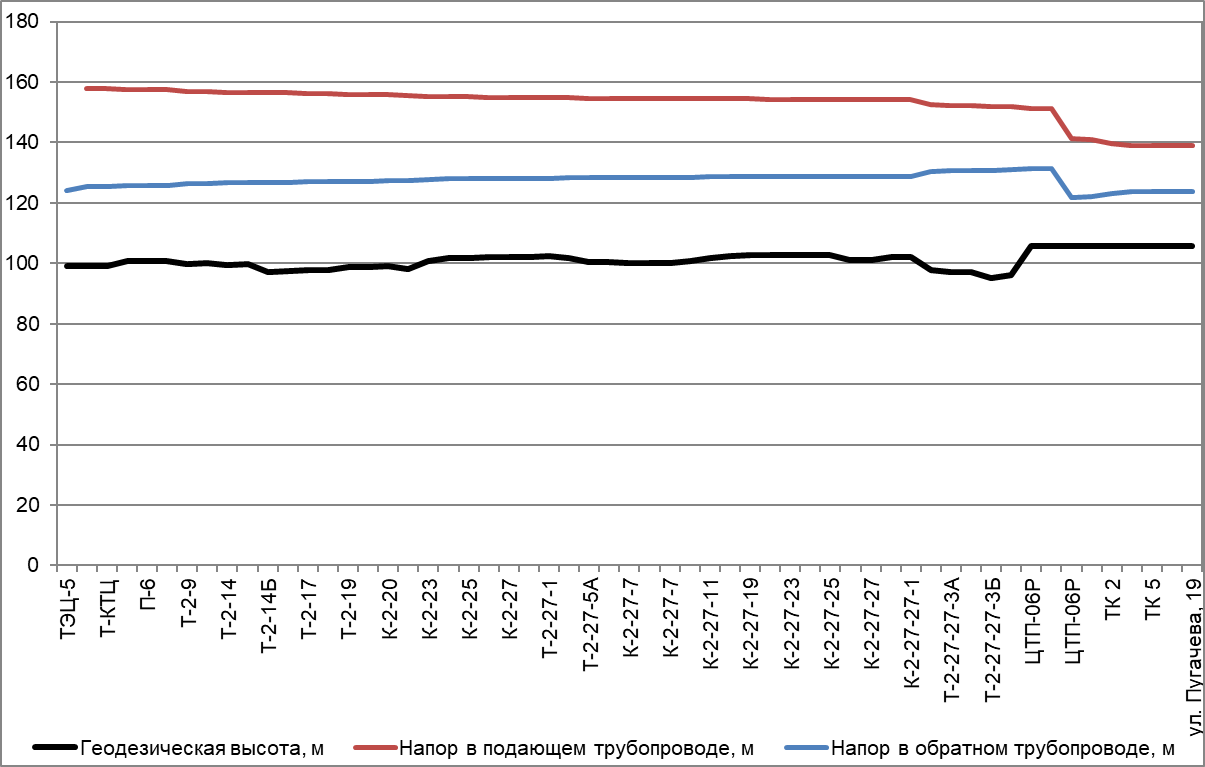 Рисунок . Пьезометрический график по направлению «TЭЦ-5 – ул. Пугачева, 19»  после подключения перспективной нагрузки (без мероприятий по перекладе тепловых сетей)Таблица . Исходные данные для построения пьезометрического графика «TЭЦ-5 – ул. Пугачева, 19»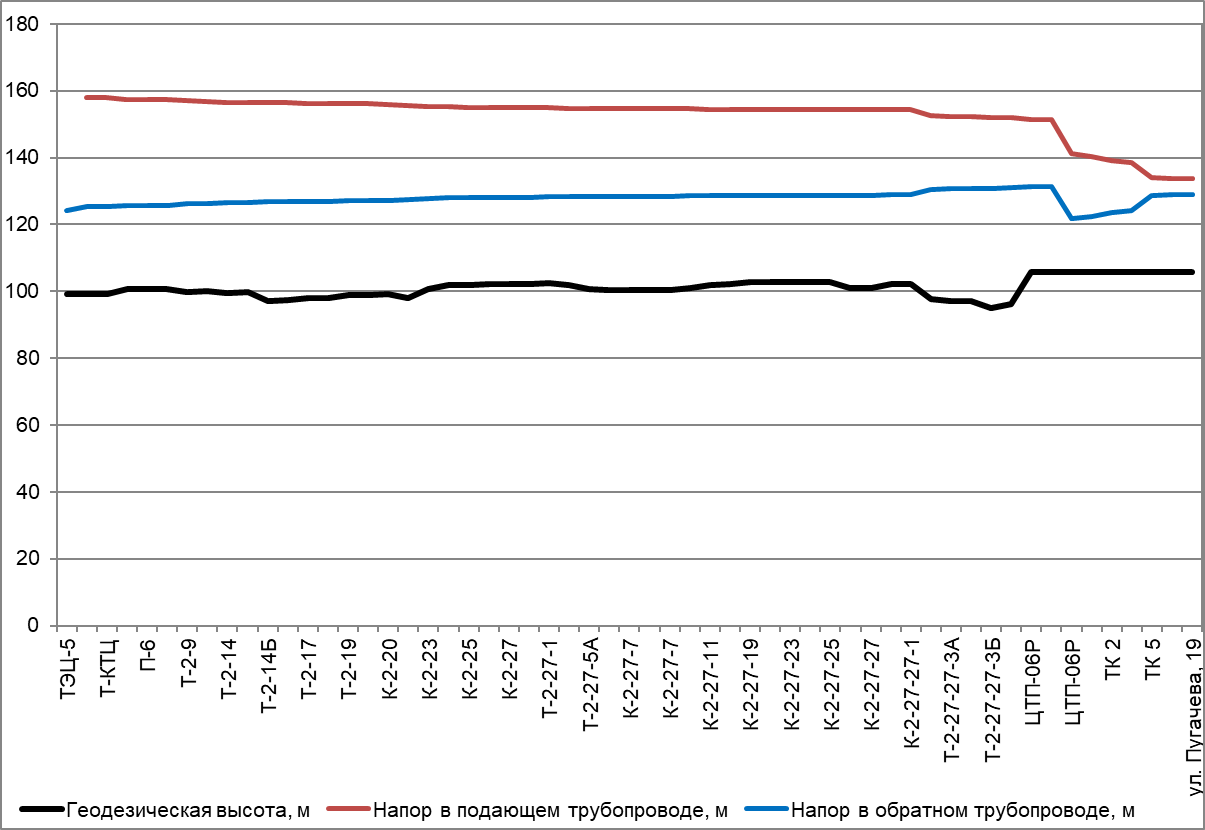 Рисунок . Пьезометрический график по направлению «TЭЦ-5 – ул. Пугачева, 19»  после подключения перспективной нагрузки перспективного развития(с мероприятиями по перекладе тепловых сетей)Таблица . Исходные данные для построения пьезометрического графика «TЭЦ-5 – ул. Пугачева, 19»Пьезометрический график по направлению «TЭЦ-5 – ул. Пушкина, 1а»Путь движения теплоносителя  «TЭЦ-5 – ул. Пушкина, 1а» и сравнительные пьезометрические графики представлены на рисунках Рисунок 26, Рисунок 27, Рисунок 28. Данные для построения пьезометрического графика приведены в таблицах Таблица 16, Таблица 17.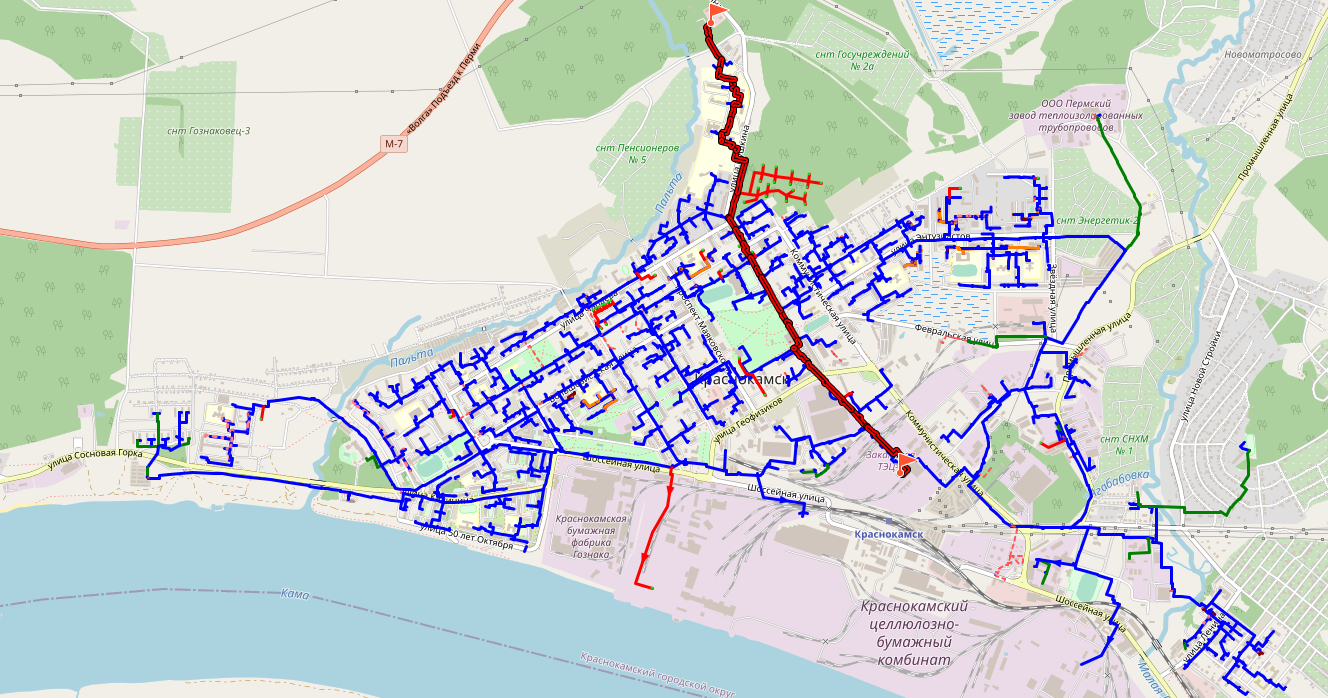 Рисунок . Путь движения теплоносителя «TЭЦ-5 – ул. Пушкина, 1а»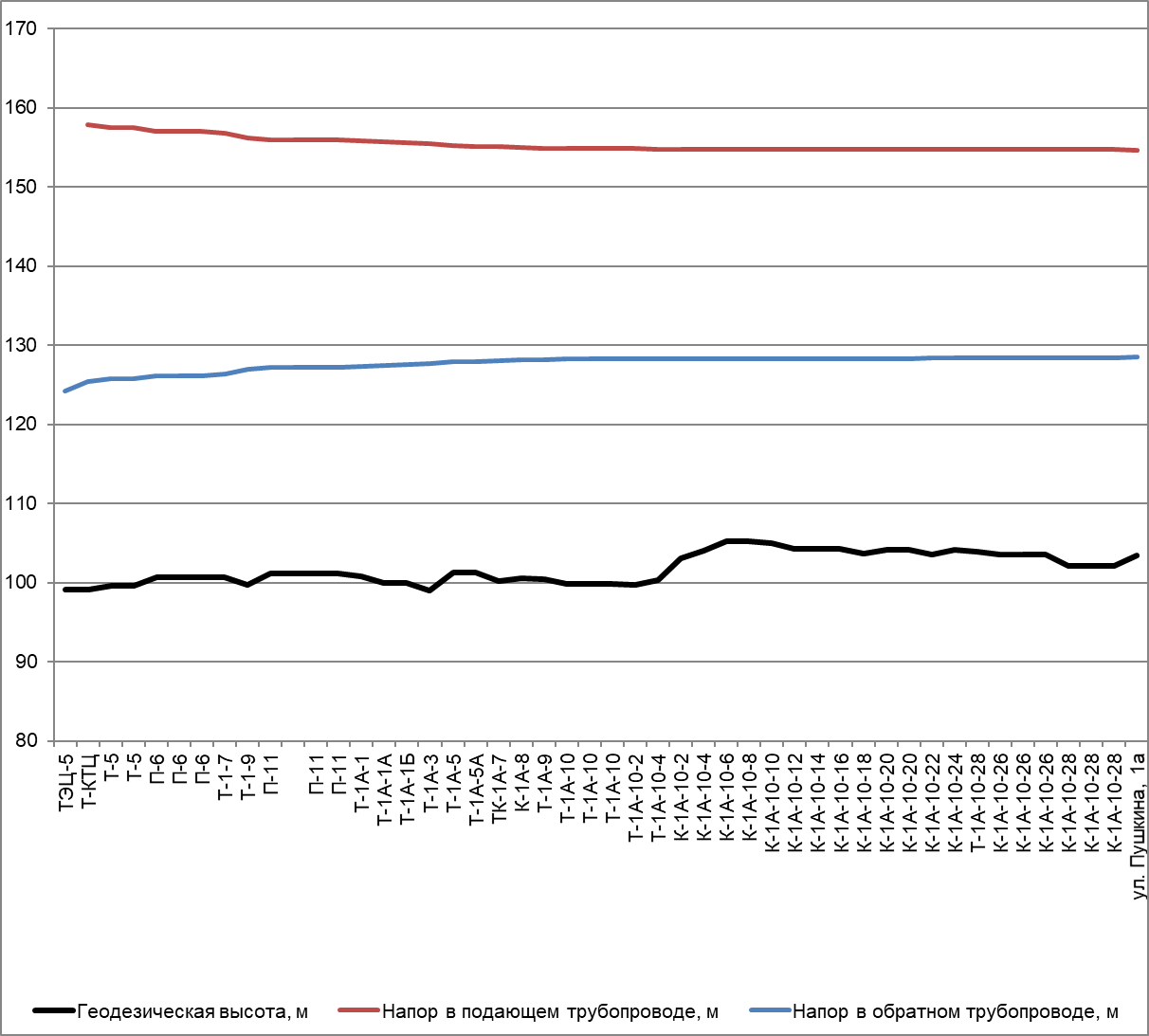 Рисунок . Пьезометрический график по направлению «TЭЦ-5 – ул. Пушкина, 1а»  после подключения перспективной нагрузки (без мероприятий по перекладе тепловых сетей)Таблица . Исходные данные для построения пьезометрического графика «TЭЦ-5 – ул. Пушкина, 1а»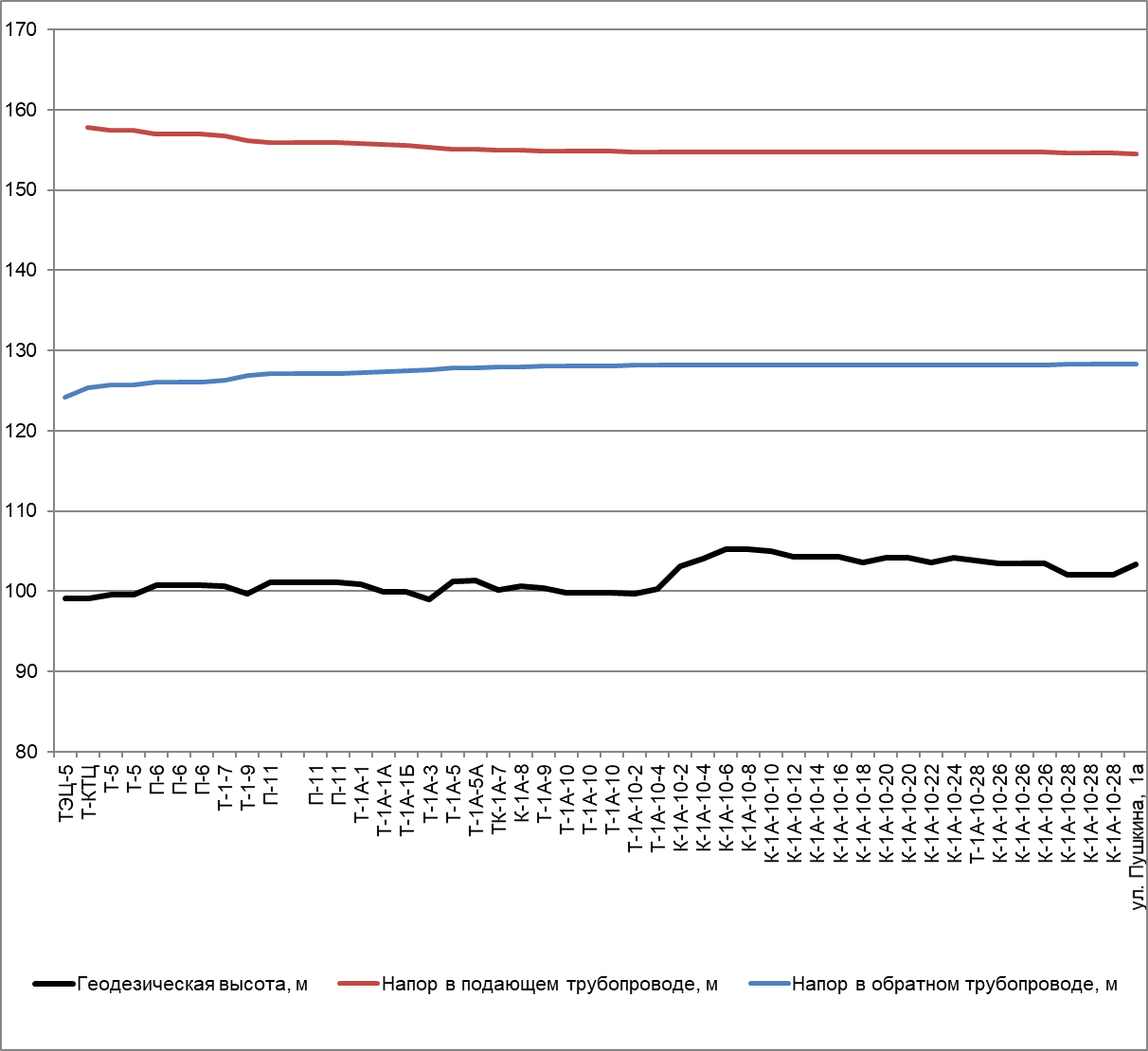 Рисунок . Пьезометрический график по направлению «TЭЦ-5 – ул. Пушкина, 1а»  после подключения перспективной нагрузки перспективного развития(с мероприятиями по перекладе тепловых сетей)Таблица . Исходные данные для построения пьезометрического графика «TЭЦ-5 – ул. Пушкина, 1а»Пьезометрический график по направлению «TЭЦ-5 – ул. Трубная, 4»Путь движения теплоносителя «TЭЦ-5 – ул. Трубная, 4» и сравнительные пьезометрические графики представлены на рисунках Рисунок 29, Рисунок 30, Рисунок 31. Данные для построения пьезометрического графика приведены в таблицах Таблица 18, Таблица 19.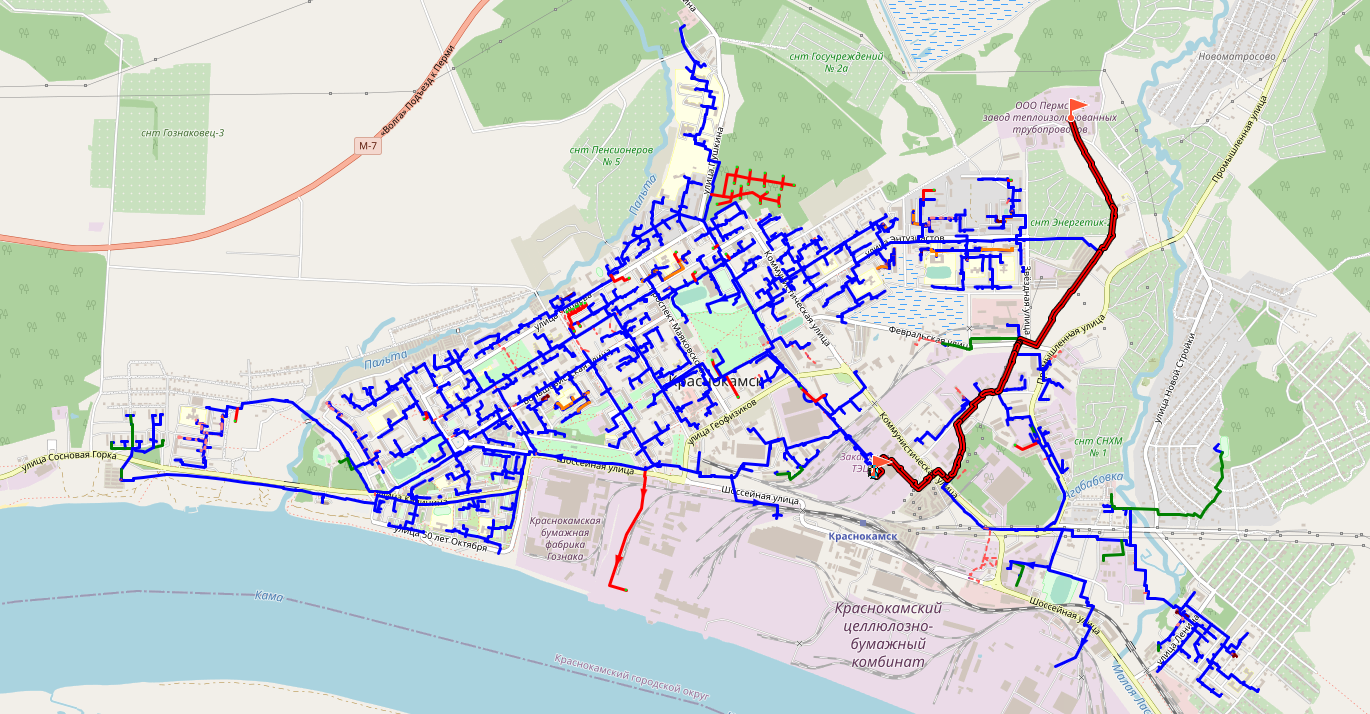 Рисунок . Путь движения теплоносителя «TЭЦ-5 – ул. Трубная, 4»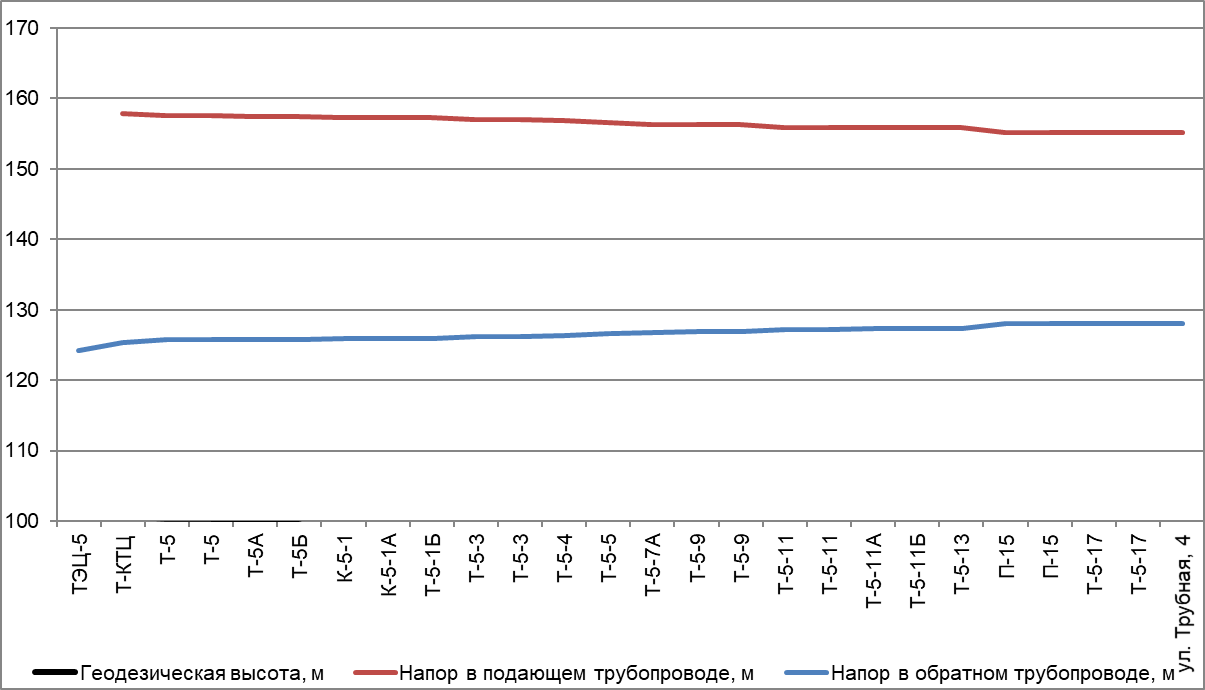 Рисунок . Пьезометрический график по направлению «TЭЦ-5 – ул. Трубная, 4»  после подключения перспективной нагрузки (без мероприятий по перекладе тепловых сетей)Таблица . Исходные данные для построения пьезометрического графика «TЭЦ-5 – ул. Трубная, 4»Рисунок . Пьезометрический график по направлению «TЭЦ-5 – ул. Трубная, 4»  после подключения перспективной нагрузки перспективного развития(с мероприятиями по перекладе тепловых сетей)Таблица . Исходные данные для построения пьезометрического графика «TЭЦ-5 – ул. Трубная, 4»Пьезометрический график по направлению 
«TЭЦ-5 – ул. Матросова, 14б»Путь движения теплоносителя  «TЭЦ-5 – ул. Матросова, 14б» и сравнительные пьезометрические графики представлены на рисунках Рисунок 32, Рисунок 33, Рисунок 34. Данные для построения пьезометрического графика приведены в таблицах Таблица 20, Таблица 21.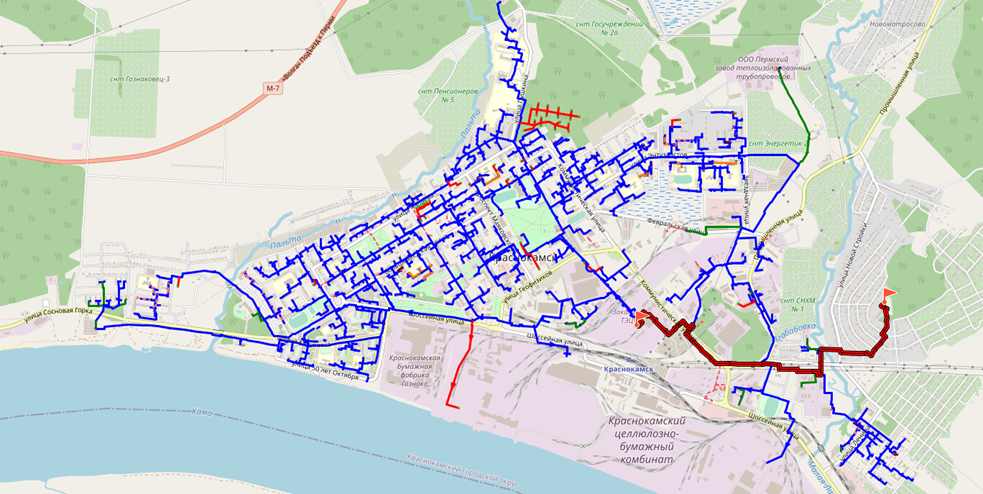 Рисунок . Путь движения теплоносителя «TЭЦ-5 – ул. Матросова, 14б»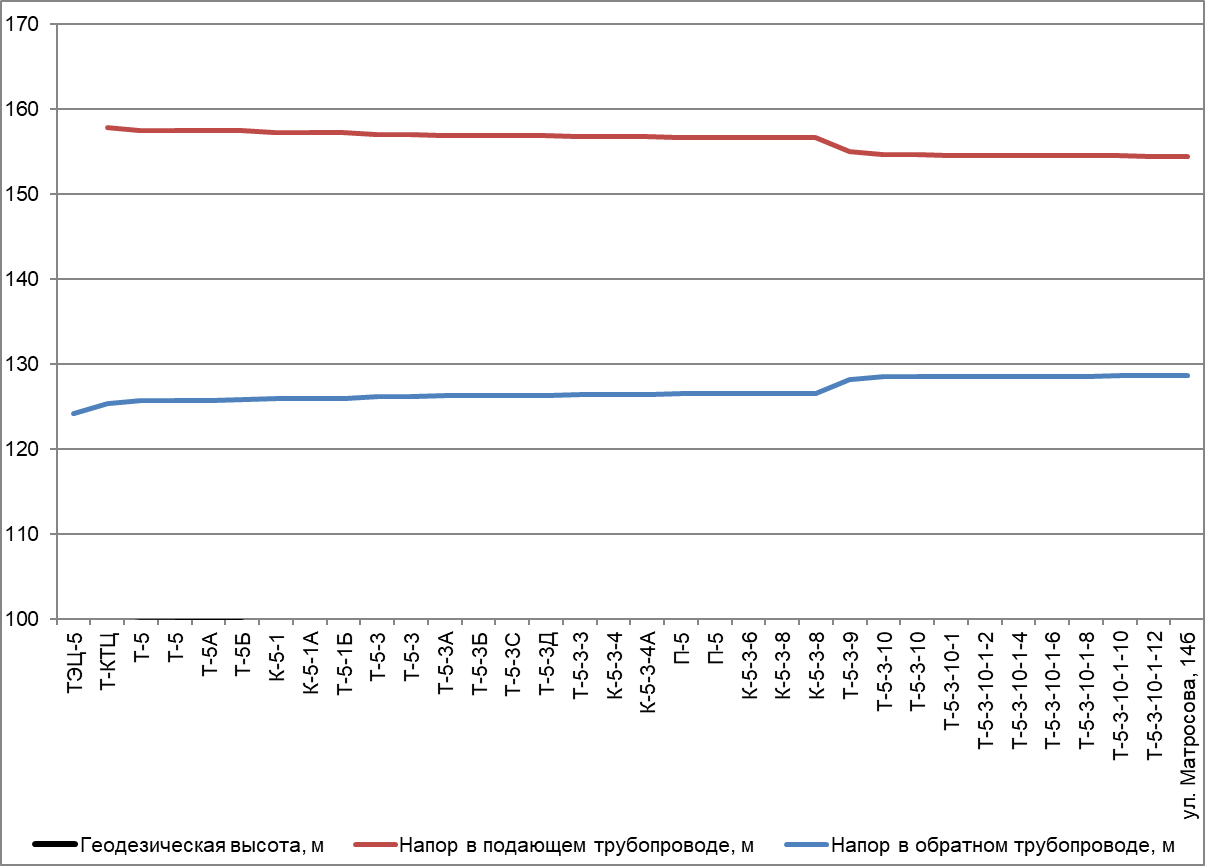 Рисунок . Пьезометрический график по направлению «TЭЦ-5 – ул. Матросова, 14б»  после подключения перспективной нагрузки (без мероприятий по перекладе тепловых сетей)Таблица . Исходные данные для построения пьезометрического графика «TЭЦ-5 – ул. Матросова, 14б»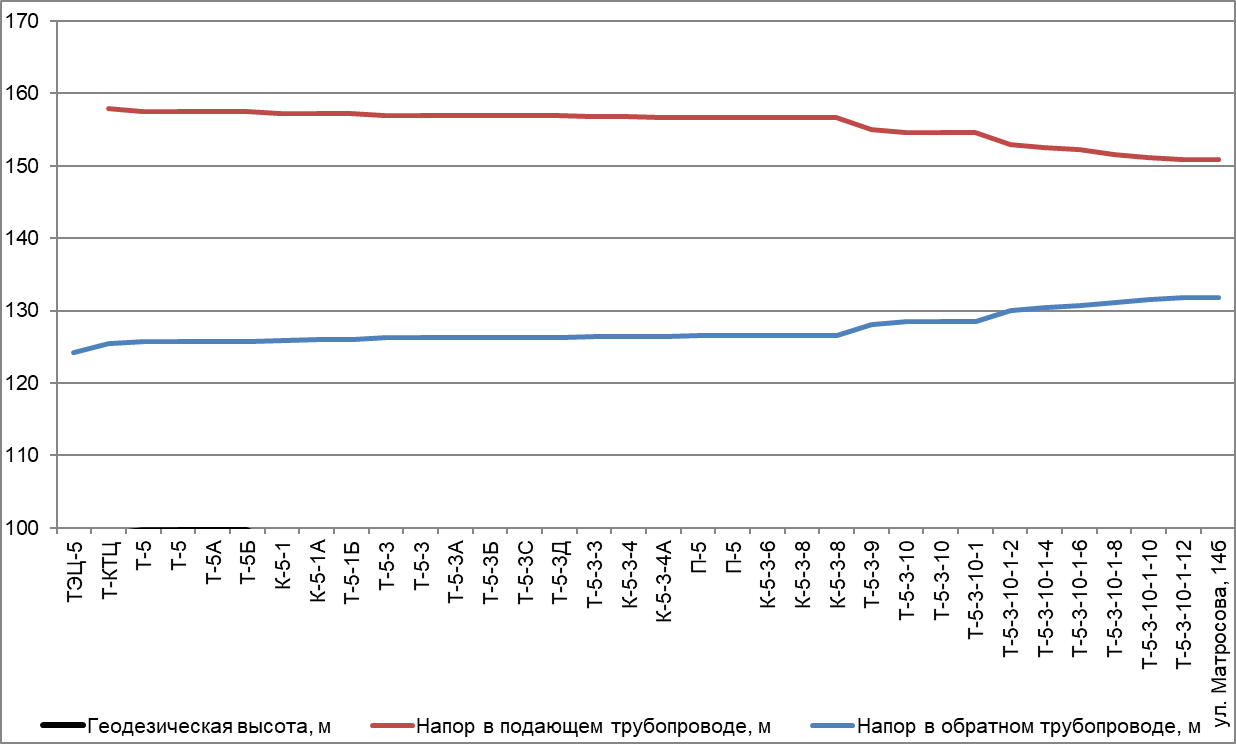 Рисунок . Пьезометрический график по направлению «TЭЦ-5 – ул. Матросова, 14б»  после подключения перспективной нагрузки перспективного развития(с мероприятиями по перекладе тепловых сетей)Таблица . Исходные данные для построения пьезометрического графика «TЭЦ-5 – ул. Матросова, 14б»Пьезометрический график по направлению 
«БМК -1 (32 МКД) п.Майский – ул. Культуры, 7»Путь движения теплоносителя  «БМК -1 (32 МКД) п.Майский – ул. Культуры, 7» и сравнительные пьезометрические графики представлены на рисунках Рисунок 35, Рисунок 36, Рисунок 37. Данные для построения пьезометрического графика приведены в таблицах Таблица 22, Таблица 23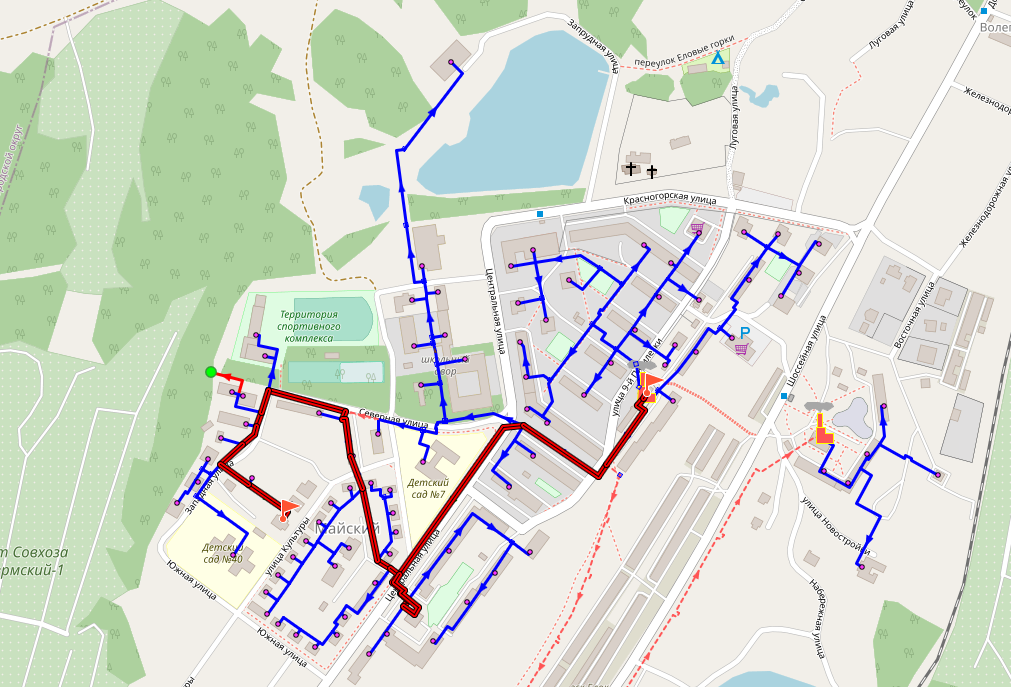 Рисунок . Путь движения теплоносителя «БМК -1 (32 МКД) п.Майский – ул. Культуры, 7»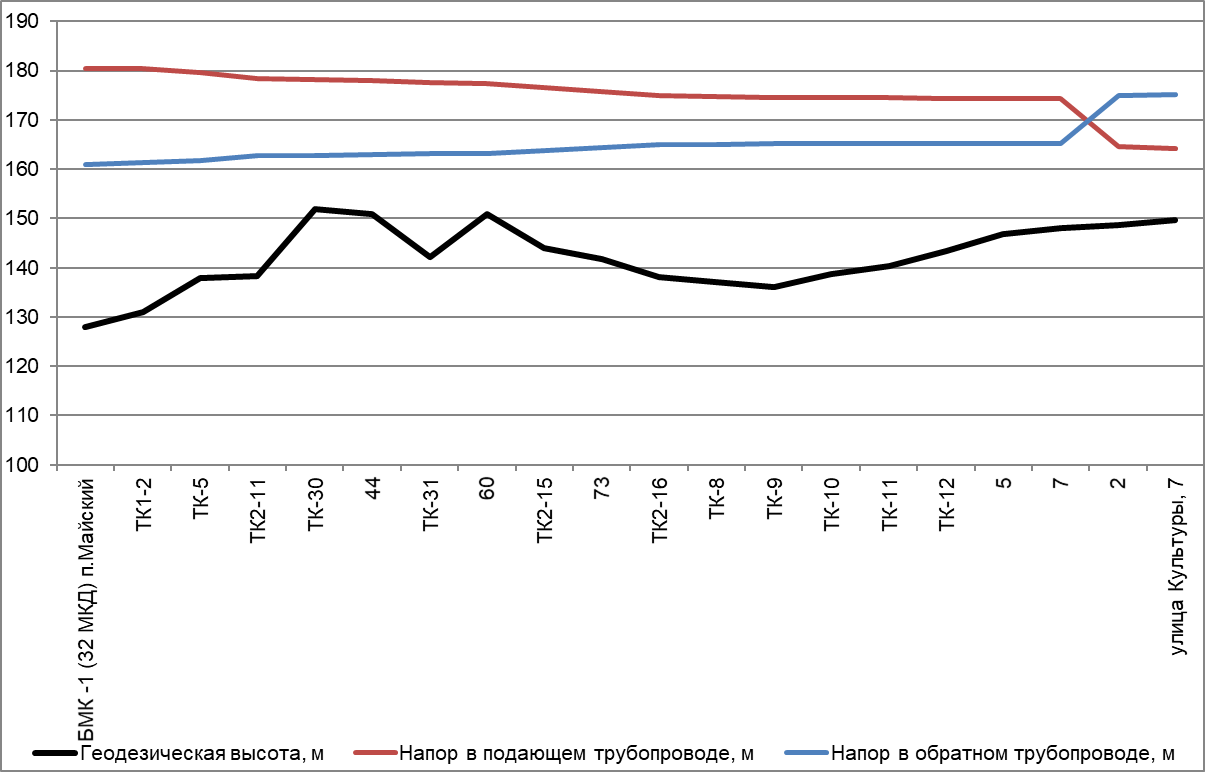 Рисунок . Пьезометрический график по направлению «БМК -1 (32 МКД) п.Майский – ул. Культуры, 7» после подключения перспективной нагрузки (без мероприятий по перекладе тепловых сетей)Таблица . Исходные данные для построения пьезометрического графика «БМК -1 (32 МКД) п.Майский – ул. Культуры, 7»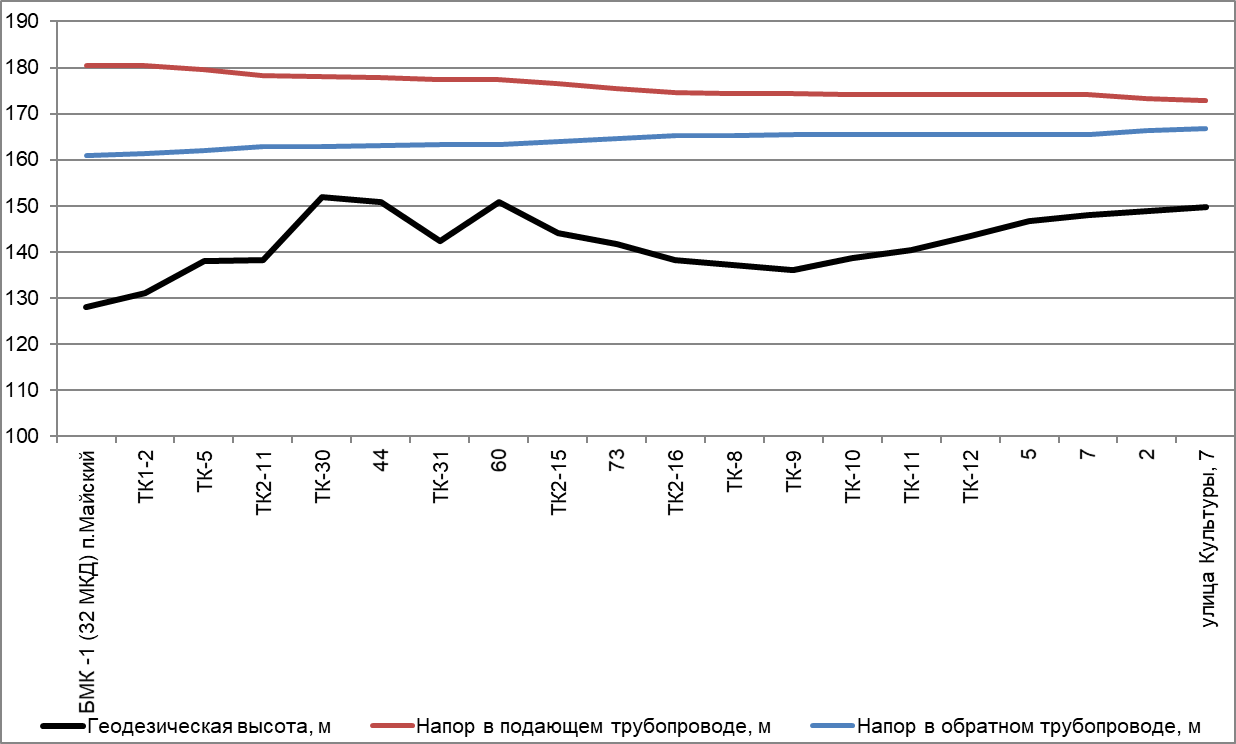 Рисунок . Пьезометрический график по направлению  «БМК -1 (32 МКД) п.Майский – ул. Культуры, 7» после подключения перспективной нагрузки перспективного развития(с мероприятиями по перекладе тепловых сетей)Таблица . Исходные данные для построения пьезометрического графика «БМК -1 (32 МКД) п.Майский – ул. Культуры, 7»Пьезометрический график по направлению 
«Кот. м/р "Центр"– ул. Строителей, 7»Путь движения теплоносителя  «Кот. м/р "Центр"– ул. Строителей, 7» и сравнительные пьезометрические графики представлены на рисунках Рисунок 38, Рисунок 39, Рисунок 40. Данные для построения пьезометрического графика приведены в таблицах Таблица 24, Таблица 25.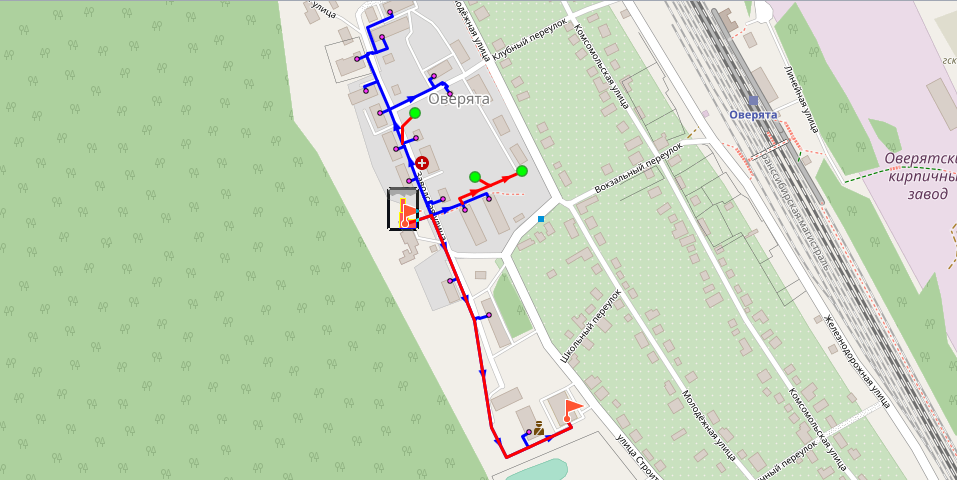 Рисунок . Путь движения теплоносителя «Кот. м/р "Центр"– ул. Строителей, 7»Рисунок . Пьезометрический график по направлению «Кот. м/р "Центр"– ул. Строителей, 7» после подключения перспективной нагрузки (без мероприятий по перекладе тепловых сетей)Таблица . Исходные данные для построения пьезометрического графика «Кот. м/р "Центр"– ул. Строителей, 7»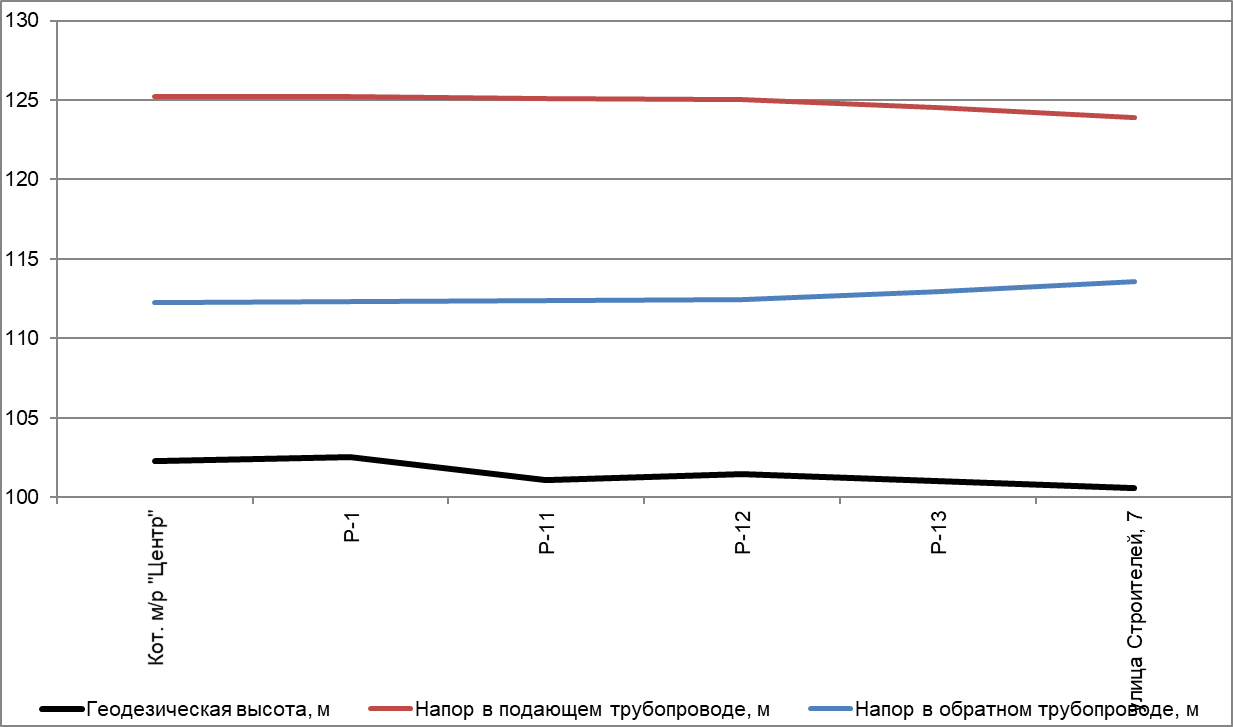 Рисунок . Пьезометрический график по направлению  «Кот. м/р "Центр"– ул. Строителей, 7» после подключения перспективной нагрузки перспективного развития(с мероприятиями по перекладе тепловых сетей)Таблица . Исходные данные для построения пьезометрического графика «Кот. м/р "Центр"– ул. Строителей, 7»Пьезометрический график по направлению 
«Кот. мкр. Восточный – ул. Кирпичная улица, 13А»Путь движения теплоносителя  «Кот. мкр. Восточный – ул. Кирпичная улица, 13А» и сравнительные пьезометрические графики представлены на рисунках Рисунок 41, Рисунок 42, Рисунок 43. Данные для построения пьезометрического графика приведены в таблицах Таблица 26, Таблица 27.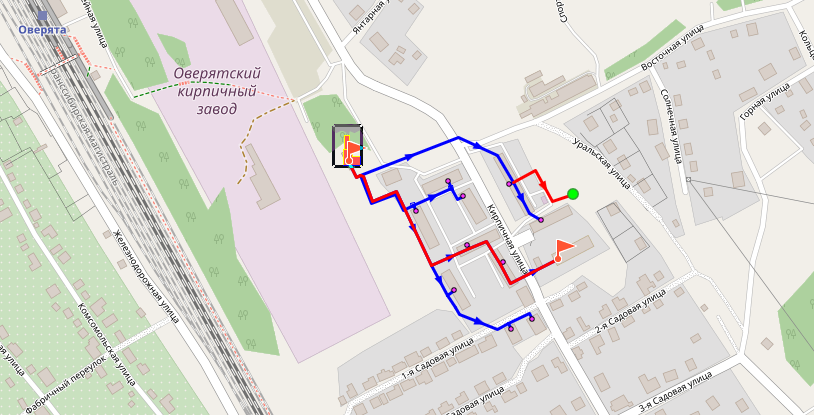 Рисунок . Путь движения теплоносителя «Кот. мкр. Восточный – ул. Кирпичная улица, 13А»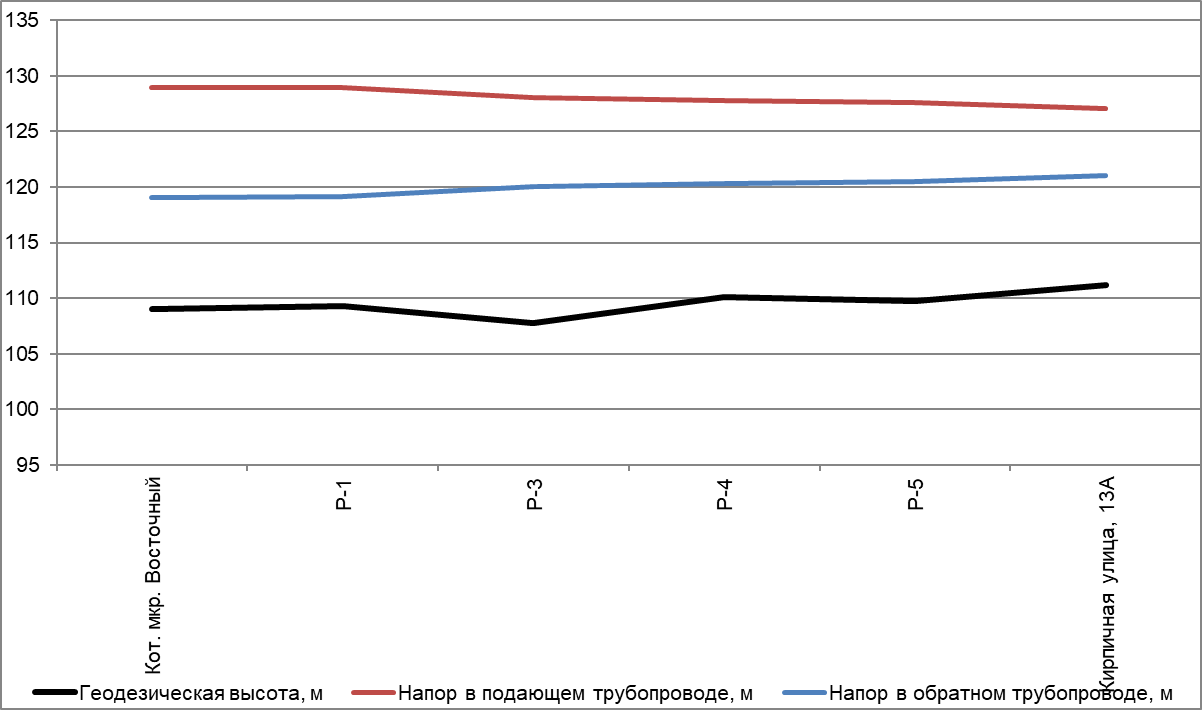 Рисунок . Пьезометрический график по направлению «Кот. мкр. Восточный – ул. Кирпичная улица, 13А»  после подключения перспективной нагрузки (без мероприятий по перекладе тепловых сетей)Таблица . Исходные данные для построения пьезометрического графика«Кот. мкр. Восточный – ул. Кирпичная улица, 13А»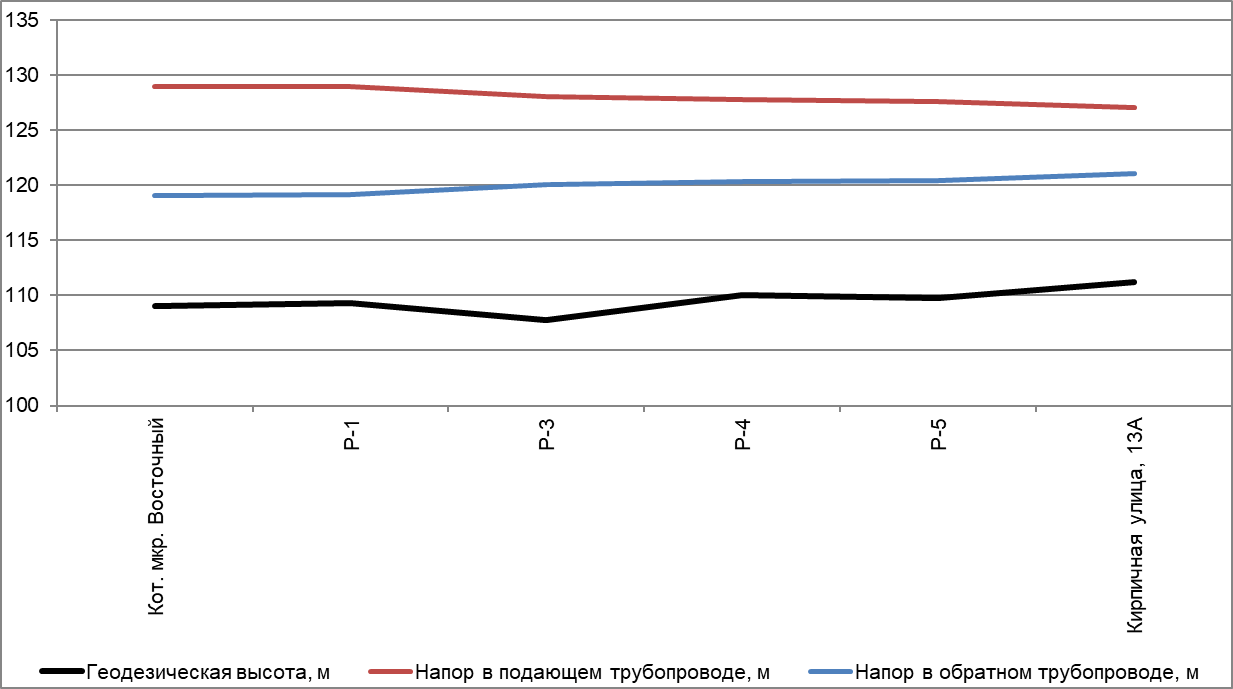 Рисунок . Пьезометрический график по направлению  «Кот. мкр. Восточный – ул. Кирпичная улица, 13А» после подключения перспективной нагрузки перспективного развития (с мероприятиями по перекладе тепловых сетей)Таблица . Исходные данные для построения пьезометрического графика «Кот. мкр. Восточный – ул. Кирпичная улица, 13А»Пьезометрический график по направлению 
«Кот. д.Конец Бор – ул. Циолковского, 8»Путь движения теплоносителя  «Кот. д.Конец Бор – ул. Циолковского, 8» и сравнительные пьезометрические графики представлены на рисунках Рисунок 44, Рисунок 45, Рисунок 46. Данные для построения пьезометрического графика приведены в таблицах Таблица 28, Таблица 29.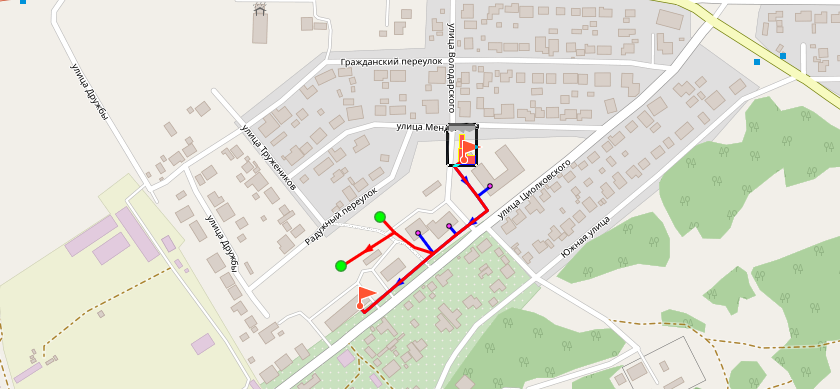 Рисунок . Путь движения теплоносителя «Кот. д.Конец Бор – ул. Циолковского, 8»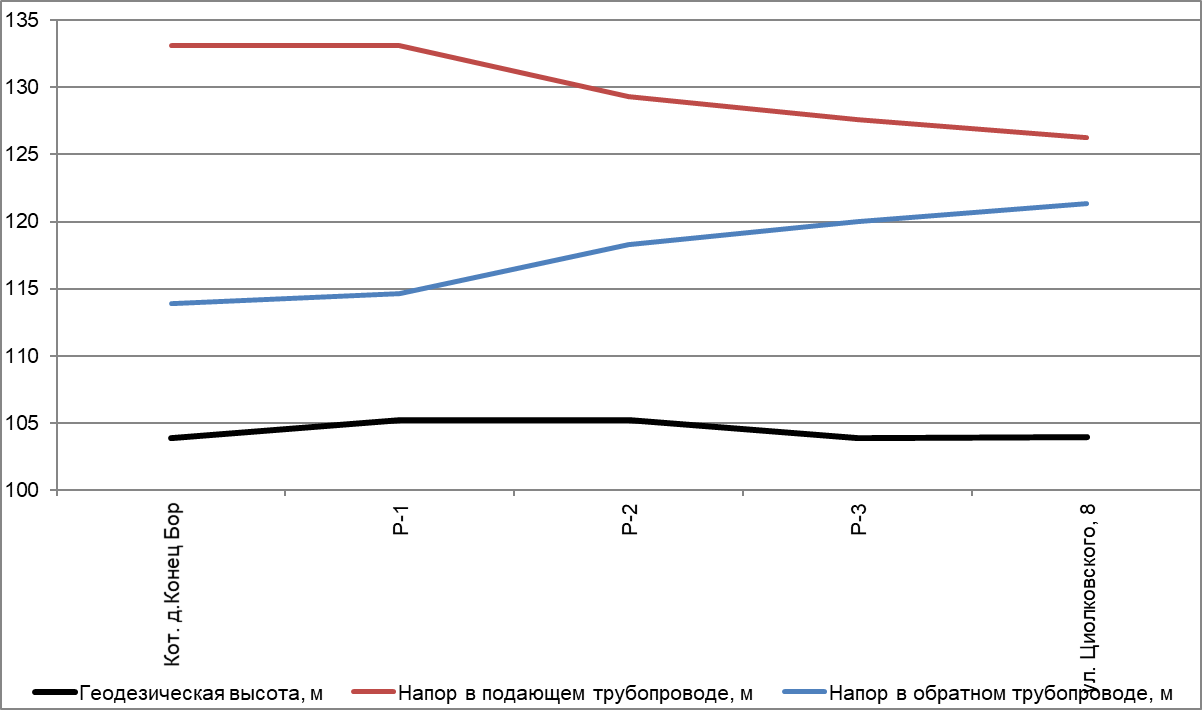 Рисунок . Пьезометрический график по направлению «Кот. д.Конец Бор – ул. Циолковского, 8» после подключения перспективной нагрузки (без мероприятий по перекладе тепловых сетей)Таблица . Исходные данные для построения пьезометрического графика «Кот. д.Конец Бор – ул. Циолковского, 8»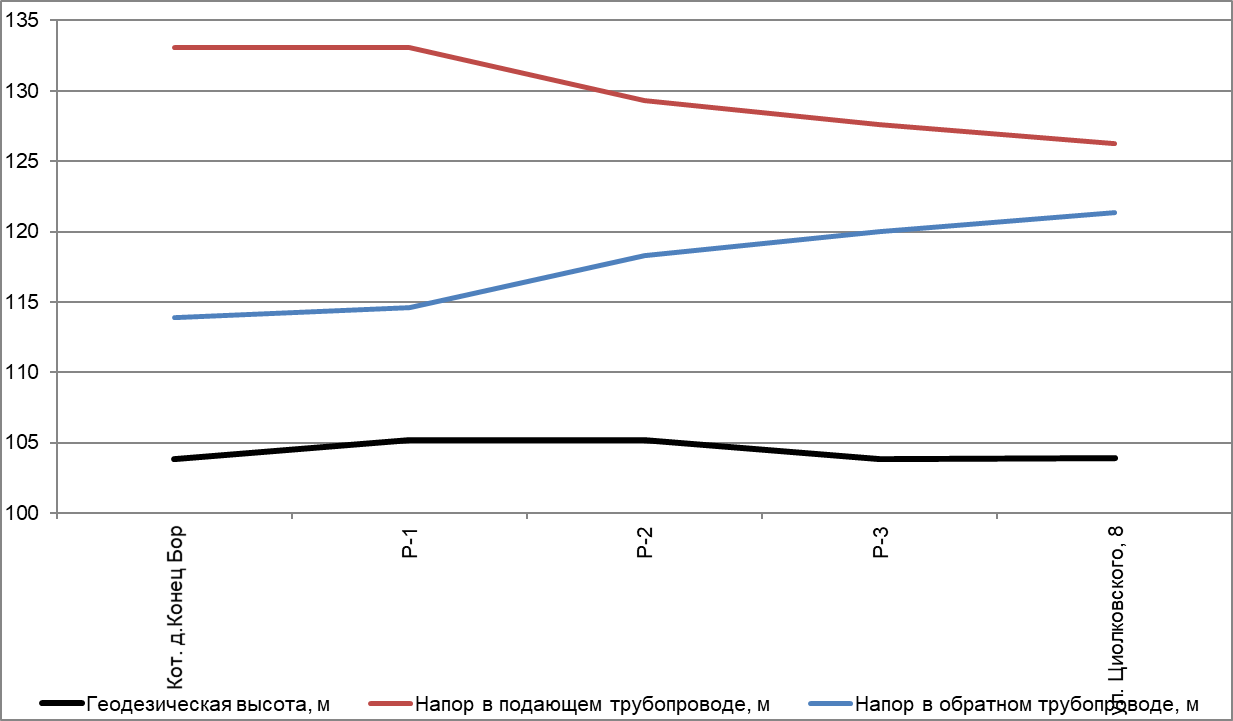 Рисунок . Пьезометрический график по направлению  «Кот. д.Конец Бор – ул. Циолковского, 8» после подключения перспективной нагрузки перспективного развития(с мероприятиями по перекладе тепловых сетей)Таблица . Исходные данные для построения пьезометрического графика «Кот. д.Конец Бор – ул. Циолковского, 8»Сравнительные данные фактических, утвержденных
режимов и данных электронной моделиЭлектронная модель Краснокамского городского округа была откалибрована по полученным от теплоснабжающих организаций данным фактической работы тепловых сетей. Результаты калибровки сведены в таблице Таблица 30.Таблица . Результаты калибровки электронной модели Краснокамского городского округаИзменения гидравлических режимов, определяемые
в порядке, установленном методическими указаниями
по разработке схем теплоснабжения, с учетом изменений
в составе оборудования источников тепловой энергии, тепловой сети и теплопотребляющих установок за период, предшествующий актуализации схемы теплоснабженияИзменения гидравлических режимов работы тепловых сетей источников централизованного теплоснабжения в Краснокамского городского округа с 2022 по 2024 гг. не происходило в связи с отсутствием изменений в схеме теплоснабжения города.ТерминыОпределенияТеплоснабжение Обеспечение потребителей тепловой энергии тепловой энергией, теплоносителем, в том числе поддержание мощности. Система теплоснабжения Совокупность источников тепловой энергии и теплопотребляющих установок, технологически соединенных тепловыми сетями. Схема теплоснабженияДокумент, содержащий предпроектные материалы по обоснованию эффективного и безопасного функционирования системы теплоснабжения, ее развития с учетом правового регулирования в области энергосбережения и повышения энергетической эффективностиИсточник тепловой энергии Устройство, предназначенное для производства тепловой энергииТепловая сеть Совокупность устройств (включая центральные тепловые пункты, насосные станции), предназначенных для передачи тепловой энергии, теплоносителя от источников тепловой энергии до теплопотребляющих установок. Потребитель топлива (далее потребитель)Лицо, приобретающее топливо для использования на, принадлежащих ему на праве собственности или ином законном основании, топливопотребляющих установках Теплоснабжающая организация Организация, осуществляющая продажу потребителям и (или) теплоснабжающим организациям произведенных или приобретенных тепловой энергии (мощности), теплоносителя и владеющая на праве собственности или ином законном основании источниками тепловой энергии и (или) тепловыми сетями в системе теплоснабжения, посредством которой осуществляется теплоснабжение потребителей тепловой энергии (данное положение применяется к регулированию сходных отношений с участием индивидуальных предпринимателей). Теплосетевая организация Организация, оказывающая услуги по передаче тепловой энергии (данное положение применяется к регулированию сходных отношений с участием индивидуальных предпринимателей). Зона действия системы теплоснабжения Территория городского округа или ее часть, границы которой устанавливаются по наиболее удаленным точкам подключения потребителей к тепловым сетям, входящим в систему теплоснабжения. Котельно-печное топливоЛюбое топливо, которое используется организацией, кроме моторного топливаКоэффициент использования тепла топливаКоэффициент, который определяет эффективность преобразования внутренней энергии углеродного топлива в электрическую и тепловую энергию при сжигании топлива в котлах ТЭСУстановленная мощность источника тепловой энергииСумма номинальных тепловых мощностей всего принятого по акту ввода в эксплуатацию оборудования, предназначенного для отпуска тепловой энергии потребителям на собственные и хозяйственные нуждыРасполагаемая мощность источника тепловой энергииВеличина, равная установленной мощности источника тепловой энергии за вычетом объемов мощности, не реализуемой по техническим причинам, в том числе по причине снижения тепловой мощности оборудования в результате эксплуатации на продленном техническом ресурсе (снижение параметров пара перед турбиной, отсутствие рециркуляции в пиковых водогрейных котлоагрегатах и др.)Мощность источника тепловой энергии неттоВеличина, равная располагаемой мощности источника тепловой энергии за вычетом тепловой нагрузки на собственные и хозяйственные нуждыТопливно-энергетический баланс Документ, содержащий взаимосвязанные показатели количественного соответствия поставок энергетических ресурсов на территорию субъекта Российской Федерации или муниципального образования и их потребления, устанавливающий распределение энергетических ресурсов между системами теплоснабжения, потребителями, группами потребителей и позволяющий определить эффективность использования энергетических ресурсовКомбинированная выработка электрической и тепловой энергии Режим работы теплоэлектростанций, при котором производство электрической энергии непосредственно связано с одновременным производством тепловой энергииНеснижаемый нормативный запас топливаЗапас топлива, создаваемый на электростанциях и котельных организаций электроэнергетики для поддержания плюсовых температур в главном корпусе, вспомогательных зданиях и сооружениях в режиме "выживания" с минимальной расчетной электрической и тепловой нагрузкой по условиям самого холодного месяца годаНормативный эксплуатационный запас топливаЗапас топлива, необходимый для надежной и стабильной работы электростанций и котельных, обеспечивающий плановую выработку электрической и (или) тепловой энергииОбщий нормативный запас основного и резервного видов топливаОбщий нормативный запас основного и резервного видов топлива, определяемый по сумме объемов неснижаемого нормативного запаса топлива и нормативного эксплуатационного запаса топливаУсловное топливоПринятая при расчетах единица учета органического топлива, которая используется для счисления полезного действия различных видов топлива в их суммарном учете Энергетический ресурсНоситель энергии, энергия которого используется или может быть использована при осуществлении хозяйственной и иной деятельности, а также вид энергии (атомная, тепловая, электрическая, электромагнитная энергия или другой вид энергии)Элемент территориального деления Территория городского округа или ее часть, установленная по границам административно-территориальных единиц. Расчетный элемент территориального деления Территория городского округа или ее часть, принятая для целей разработки схемы теплоснабжения в неизменяемых границах на весь срок действия схемы теплоснабжения. Технологическая зона Единица укрупненного деления территории города по зонально-технологическому принципу, объединяющая несколько тепловых районов или совпадающая с границами теплового района. Тепловой район Единица территориального деления, в границах которой осуществляются технологические процессы производства, передачи и потребления тепловой энергии. Централизованное теплоснабжение Теплоснабжение потребителей от источников тепла через общую тепловую сеть. № п/пНаименование источникаАдрес источника тепловой энергииТеплоснабжающая организация1Закамская ТЭЦ-5г. Краснокамск, ул. Коммунистическая, 44Филиал «Пермский» ПАО «Т Плюс»2Котельная «Восточная»п. Оверята, ул. Кирпичная, 1аМУП «ОВЕР-Гарант»3Котельная «Центр»п. Оверята, ул. Заводская, 7бМУП «ОВЕР-Гарант»4Котельная «Чёрная»с. Чёрная, ул. Центральная, 21МУП «ОВЕР-Гарант»5Котельная «Брагино»д. Брагино, ул. ЦентральнаяМУП «ОВЕР-Гарант»6Котельная «Мясокомбинат»м-н Мясокомбинат, пер. Восточный, 1, 2МУП «ОВЕР-Гарант»7Котельный Цехп. Майский, ул. Центральная, 3АО «Пермский Свинокомплекс»8Котельная АО «Пермтрансжелезобетон»р.п. Оверята, ул. Комсомольская, 2АО «Пермтрансжелезобетон»9Модульная котельная д. Конец-Борд. Конец-Бор, ул. Циолковского, 2, 4, 8МУП «Гарант»Номер схемыОписание схемы описанияКоличество подключенных потребителейДоля подключенных потребителей, %1Потребитель с независимым присоединением СО и СВ20,206 2.1Потребитель с открытым водоразбором на ГВС и элеваторным присоединением СО23023,736 2.2Потребитель без ГВС и элеваторным присоединением СО292,9933Потребитель с открытым водоразбором на ГВС и независимым присоединением СО20,206 4.1Потребитель с открытым водоразбором на ГВС и непосредственным присоединением СО757,740 4.2; 45Потребитель без ГВС и непосредственным присоединением СО 11812,178 5.1Потребитель с открытым водоразбором на ГВС и насосным присоединением СО (насос на перемычке)00,000 5.2Потребитель без ГВС и насосным присоединением СО (насос на перемычке)90,9297,12Потребитель с двухступенчатой последовательной схемой ГВС и элеваторным присоединением СО37538,7008Потребитель с двухступенчатой последовательной схемой ГВС и независимым присоединением СО80,82611Потребитель с двухступенчатой последовательной схемой ГВС и зависимым присоединением СО (насос смешения на перемычке)20,20613Потребитель с двухступенчатым смешанным подключением подогревателей ГВС и элеваторным присоединением СО40,41314Потребитель с двухступенчатым смешанным подключением подогревателей ГВС и независимым присоединением СО434,43815Потребитель с двухступенчатым смешанным подключением подогревателей ГВС и насосным присоединением СО и СВ (насос на перемычке)70,72220Потребитель с параллельным подключением подогревателей ГВС и независимым присоединением СО10,10326Потребитель с двухступенчатым смешанным подключением подогревателей ГВС и непосредственным присоединением СО575,88228Потребитель с параллельным подключением подогревателей ГВС и насосным присоединением СО (насос на подающем трубопроводе)70,722СуммаСумма969100,000Наименование узлаГеодезическая высота, мНапор в подающем трубопроводе, мНапор в обратном трубопроводе, мРасполагаемый напор, мДлина участка, мДиаметр участка, мТ-КТЦ99.15157.765125.40332.362406.20.709П-6100.71157.304125.82531.4790.0010.8П-6100.71157.303125.82531.4780.0010.8П-6100.71157.303125.82531.478332.30.616Т-2-999.87156.696126.3830.315830.616Т-2-11100156.551126.51330.038308.20.616Т-2-1499.58156.231126.80529.42621.20.616Т-2-14А99.71156.198126.83429.36432.50.616Т-2-14Б97.05156.143126.88629.257300.616Т-2-1597.32156.089126.93529.154172.70.616Т-2-1797.83155.865127.1428.7250.0010.8Т-2-1797.83155.865127.1428.725256.60.706Т-2-1998.85155.679127.3128.3690.0010.8Т-2-1998.85155.679127.3128.36991.60.517К-2-2099.1155.449127.52127.928128.10.517К-2-2198.08155.245127.70927.536231.30.517К-2-23100.82154.904128.0226.885181.80.517К-2-24101.86154.636128.26526.37115.30.517К-2-25101.87154.605128.29426.3177.50.517К-2-27102.24154.473128.41526.0580.0010.8К-2-27102.24154.473128.41526.05870.309Т-2-27А102.09154.367128.51325.85434.90.309Т-2-27-1102.34154.286128.58725.698400.309К-2-27-3101.72154.195128.6725.52521.80.309Т-2-27-5А100.59154.146128.71525.432170.309К-2-27-5100.33154.117128.74225.37575.50.309К-2-27-7100.25154.009128.8425.1690.0010.8К-2-27-7100.25154.009128.8425.1690.0010.8К-2-27-7100.25154.009128.8425.16979.80.309К-2-27-9100.9153.951128.89325.058151.80.309К-2-27-11101.72153.867128.97124.897121.70.309К-2-27-13102.27153.824129.01124.813111.20.309К-2-27-19102.74153.783129.04924.73450.70.309К-2-27-21102.84153.764129.06624.69961.30.309К-2-27-23102.82153.76129.0724.6947.80.309К-2-27-25102.86153.756129.07324.6830.0010.8К-2-27-25102.86153.756129.07324.683109.80.309К-2-27-27101.03153.748129.08124.6670.0010.8К-2-27-27101.03153.748129.08124.66745.50.15К-2-27-27-1102.25153.604129.21224.3920.0010.8К-2-27-27-1102.25153.604129.21224.392282.90.1Т-2-27-27-397.7151.638130.98820.65500.1Т-2-27-27-3А97151.372131.22720.1450.0010.8Т-2-27-27-3А97151.372131.22720.14564.90.125Т-2-27-27-3Б95.03151.257131.33319.924117.80.15Т-2-27-27-3В96.29151.165131.41819.747862.30.15ЦТП-06Р105.7150.561131.97418.5870.0010.15ЦТП-06Р105.7150.56131.970.0010.15ЦТП-06Р105.7141.199121.719.499600.15ТК 1105.7140.888122.00118.8871010.125ТК 2105.7139.511123.32316.189400.125ТК 3105.7138.966123.84615,12,20231480.125ТК 5105.7138.92123.89115.029360.1ТК 5-1105.7138.885123.92614.959270.069ул, Пугачева, 19105.7138.83123.9814.845Наименование узлаГеодезическая высота, мНапор в подающем трубопроводе, мНапор в обратном трубопроводе, мРасполагаемый напор, мДлина участка, мДиаметр участка, мTЭЦ-599.15157.765 124.1535700.515Т-КТЦ99.15157.765125.40332.3621060.702Т-599.63157.426125.71431.7120.0010.614Т-599.63157.426125.71431.712282.40.614П-6100.71156.98126.12530.8550.0010.8П-6100.71156.98126.12530.8550.0010.8П-6100.71156.98126.12530.855131.80.616Т-1-7100.63156.751126.33330.419353.70.616Т-1-999.68156.122126.90629.216121.40.616П-11101.15155.914127.09628.8180.0010.8101.15155.914127.09628.8180.0010.8П-11101.15155.914127.09628.8180.0010.8П-11101.15155.914127.09628.81860.10.515Т-1А-1100.82155.804127.19728.60785.840.515Т-1А-1А99.9155.644127.34228.302400.515Т-1А-1Б99.9155.535127.44328.09267.450.515Т-1А-398.96155.395127.57127.8231920.408Т-1А-5101.28155.184127.76327.42151.60.408Т-1А-5А101.33155.124127.81927.30561.10.408ТК-1А-7100.15155.061127.87727.184900.408К-1А-8100.61155.002127.93127.07196.50.408Т-1А-9100.41154.917128.00926.90962.90.408Т-1А-1099.86154.886128.03726.8480.0010.8Т-1А-1099.86154.886128.03726.8480.0010.8Т-1А-1099.86154.886128.03726.848148.30.309Т-1А-10-299.66154.874128.04926.825172.50.309Т-1А-10-4100.33154.862128.0626.80297.40.259К-1А-10-2103.06154.844128.07626.76742.70.259К-1А-10-4104.07154.836128.08426.75267.20.309К-1А-10-6105.25154.831128.08826.74304.мар0.309К-1А-10-8105.25154.831128.08926.74237.60.309К-1А-10-10104.95154.828128.09126.738108.60.309К-1А-10-12104.28154.823128.09626.72782.30.309К-1А-10-14104.28154.819128.126.7230.июл0.259К-1А-10-16104.28154.817128.10126.7161000.259К-1А-10-18103.62154.811128.10826.70323.фев0.207К-1А-10-20104.14154.807128.11126.6950.0010.8К-1А-10-20104.14154.807128.11126.69549.70.207К-1А-10-22103.59154.801128.11726.68477.50.207К-1А-10-24104.13154.793128.12426.66947.50.15Т-1А-10-28103.86154.787128.1326.657510.15К-1А-10-26103.51154.784128.13326.6510.0010.8К-1А-10-26103.51154.784128.13326.6510.0010.8К-1А-10-26103.51154.784128.13326.6511190.1К-1А-10-28102.1154.747128.16826.5790.0010.8К-1А-10-28102.1154.747128.16826.5790.0010.082К-1А-10-28102.1154.74128.17526.565104.30.082ул. Пушкина, 1а103.37154.64128.2726.375Наименование узлаГеодезическая высота, мНапор в подающем трубопроводе, мНапор в обратном трубопроводе, мРасполагаемый напор, мДлина участка, мДиаметр участка, мКот. мкр. Восточный109.06128.983 119.061027.040.15Р-1109.31128.983119.1359.8481800.1Р-3107.73128.114119.9898.12442.810.1Р-6107.35128.099120.0048.09617.440.05106.99128.067120.0368.0311200.05Р-7107.34127.843120.2577.58636.720.051-я Садовая улица, 1108.14127.83120.277.557Наименование узлаГеодезическая высота, мНапор в подающем трубопроводе, мНапор в обратном трубопроводе, мРасполагаемый напор, мДлина участка, мДиаметр участка, мКот. м/р "Центр"102.26122.227112.2610200.15Р-1102.54122.227112.2929.935660.1Р-11101.1122.137112.3819.75656.90.1Р-12101.47122.076112.4429.634154.20.07Р-13101.02121.534112.9768.558300.04улица Строителей, 7100.62120.9113.67.297Наименование узлаГеодезическая высота, мНапор в подающем трубопроводе, мНапор в обратном трубопроводе, мРасполагаемый напор, мДлина участка, мДиаметр участка, мКот. с.Черная139.15159.15259.670.2ТК-1138.98184.144159.15524.9891170.2ТК-2137.94184.085159.21424.873150.2ТК-3137.53183.949159.34724.60272.580.15ТК-4134.6183.902159.39324.50942.220.1Р-1134.25183.709159.58424.125122.70.1ТК-7135.81183.24160.04523.1952140.08ТК-8133.68181.797161.46720.32922.660.08Р-2134.11181.644161.61820.026200.032Уч. ДОМ133.78181.61161.6519.963Наименование узлаГеодезическая высота, мНапор в подающем трубопроводе, мНапор в обратном трубопроводе, мРасполагаемый напор, мДлина участка, мДиаметр участка, мГазовая Кот. д.Брагино144.58177.81164.58153100.08Р-1136.42177.81166.31911.491210.08136.45177.79166.33811.451220.08Р-2136.54177.769166.35911.41270.08ул. Центральная, 4137.14177.76166.3711.392Наименование узлаГеодезическая высота, мНапор в подающем трубопроводе, мНапор в обратном трубопроводе, мРасполагаемый напор, мДлина участка, мДиаметр участка, мКот. мкр. Мясокомбинат97.59117.56107.59105.780.08К-197.5117.56107.629.94820.08К-698.57117.456107.7229.7351100.07Р-396.81117.175107.9999.1769.640.05Р-496.81117.141108.0339.109200.05Ул. Владимира Кима, 4А96.8117.07108.18.969Наименование узлаГеодезическая высота, мНапор в подающем трубопроводе, мНапор в обратном трубопроводе, мРасполагаемый напор, мДлина участка, мДиаметр участка, мКот. п.Майский107.46168.78141.782710000.23112.05157.896146.9910.906500.60.2ТК1-1126.63154.396148.5245.87237.40.2ТК1-2131.02154.135148.6395.496131.450.2ТК-5137.97153.846148.7635.0831270.15ТК-6130.51153.81148.775.04460.15ТК-17133.94153.802148.7715.03123.50.15ТК-18130.37153.798148.7715.02737.50.15Смена диам.131.19153.794148.7725.02214.90.08ТК-19130.63153.75148.784.977.810.08ТК-20130.19153.733148.7834.9547.40.0810126.62153.659148.7994.8596.380.0811126.95153.651148.8014.85240.08ТК-21123.86153.632148.8094.82389.90.07ТК-22122.06153.6148.824.781030.08ТК-23125.44153.583148.8264.756160.70.07С/п "Атлант"122.6153.53148.854.681Наименование узлаГеодезическая высота, мНапор в подающем трубопроводе, мНапор в обратном трубопроводе, мРасполагаемый напор, мДлина участка, мДиаметр участка, мАО «Пермтрансжелезобетон101.1 126.1126.1108000.2ТП99.84135.084127.0957.989100.2улица Комсомольская100.62135.07127.117.964Наименование узлаГеодезическая высота, мНапор в подающем трубопроводе, мНапор в обратном трубопроводе, мРасполагаемый напор, мДлина участка, мДиаметр участка, мКот. д.Конец Бор103.87133.87113.872048.170.15Р-1105.2133.122114.60418.51848.170.1Р-2105.21129.471118.18711.28448.170.1Р-3103.86127.841119.7878.05348.170.08ул. Циолковского, 8103.93126.5121.115.387№ п/пНаименование объектаТепловые потери в тепловых сетях, Гкал/чПотери тепла от утечек в подающем тр-де, Гкал/чПотери тепла от утечек в обратном тр-де, Гкал/ч1TЭЦ-513,591201,110510,568522Кот. мкр. Восточный0,085810,002250,001733Кот. мкр. Мясокомбинат0,028750,000320,000254Кот. с.Черная0,106570,004820,003725Газовая Кот. д.Брагино0,030950,000590,000466Кот. м/р "Центр"0,099900,001050,000827Кот. д.Конец Бор0,018520,000510,000388Кот. п.Майский0,774380,047220,030609АО «Пермтрансжелезобетон0,062630,005420,00412Наименование узлаГеодезическая высота, мНапор в подающем трубопроводе, мНапор в обратном трубопроводе, мРасполагаемый напор, мДлина участка, мДиаметр участка, мTЭЦ-599.15124.1535700.515Т-КТЦ99.15157.845125.38232.4630.0010.709Т-КТЦ99.15157.845125.38232.462406.20.709П-6100.71157.444125.76331.6810.0010.8П-6100.71157.444125.76331.6810.0010.8П-6100.71157.444125.76331.681332.30.616Т-2-999.87156.916126.26330.653830.616Т-2-11100156.79126.38330.407308.20.616Т-2-1499.58156.512126.64629.86621.20.616Т-2-14А99.71156.484126.67229.81132.50.616Т-2-14Б97.05156.435126.71929.717300.616Т-2-1597.32156.388126.76329.626172.70.616Т-2-1797.83156.194126.94729.2470.0010.8Т-2-1797.83156.194126.94729.247256.60.706Т-2-1998.85156.033127.10128.9320.0010.8Т-2-1998.85156.033127.10128.93291.60.517К-2-2099.1155.836127.28828.547128.10.517К-2-2198.08155.661127.45428.207231.30.517К-2-23100.82155.369127.72927.64181.80.517К-2-24101.86155.14127.94727.19315.30.517К-2-25101.87155.113127.97227.14177.50.517К-2-27102.24155.003128.07626.9270.0010.8К-2-27102.24155.003128.07626.92770.309Т-2-27А102.09154.912128.16426.74834.90.309Т-2-27-1102.34154.841128.23126.61400.309К-2-27-3101.72154.762128.30626.45621.80.309Т-2-27-5А100.59154.72128.34626.374170.309К-2-27-5100.33154.695128.37126.32475.50.309К-2-27-7100.25154.602128.4626.1420.0010.8К-2-27-7100.25154.602128.4626.1420.0010.8К-2-27-7100.25154.602128.4626.14279.80.309К-2-27-9100.9154.551128.50826.043151.80.309К-2-27-11101.72154.477128.57825.9121.70.309К-2-27-13102.27154.439128.61425.825111.20.309К-2-27-19102.74154.403128.64825.75550.70.309К-2-27-21102.84154.387128.66425.72461.30.309К-2-27-23102.82154.383128.66825.71647.80.309К-2-27-25102.86154.38128.67125.7090.0010.8К-2-27-25102.86154.38128.67125.709109.80.309К-2-27-27101.03154.372128.67825.6940.0010.8К-2-27-27101.03154.372128.67825.69445.50.15К-2-27-27-1102.25154.239128.80525.4340.0010.8К-2-27-27-1102.25154.239128.80525.434282.90.1Т-2-27-27-397.7152.411130.51621.895500.1Т-2-27-27-3А97152.164130.74721.4170.0010.8Т-2-27-27-3А97152.164130.74721.41764.90.125Т-2-27-27-3Б95.03152.056130.84921.206117.80.15Т-2-27-27-3В96.29151.97130.93221.038862.30.15ЦТП-06Р105.7151.403131.46919.9350.0010.15ЦТП-06Р105.7151.4131.470.0010.15ЦТП-06Р105.7141.2121.719.499600.15ТК 1105.7140.901121.98718.9141010.125ТК 2105.7139.583123.24816.335400.125ТК 3105.7139.061123.74815.3131480.125ТК 5105.7139.02123.78715.233360.1ТК 5-1105.7138.989123.81715.172270.069ул. Пугачева, 19105.7138.94123.86615.07Наименование узлаГеодезическая высота, мНапор в подающем трубопроводе, мНапор в обратном трубопроводе, мРасполагаемый напор, мДлина участка, мДиаметр участка, мTЭЦ-599.15124.1535700.515Т-КТЦ99.15157.847125.38132.4660.0010.709Т-КТЦ99.15157.847125.38132.466406.20.709П-6100.71157.446125.76131.6850.0010.8П-6100.71157.446125.76131.6850.0010.8П-6100.71157.446125.76131.685332.30.616Т-2-999.87156.918126.26130.657830.616Т-2-11100156.792126.38130.412308.20.616Т-2-1499.58156.514126.64429.87121.20.616Т-2-14А99.71156.486126.6729.81632.50.616Т-2-14Б97.05156.438126.71729.721300.616Т-2-1597.32156.391126.76129.63172.70.616Т-2-1797.83156.197126.94529.2520.0010.8Т-2-1797.83156.197126.94529.252256.60.706Т-2-1998.85156.036127.09928.9370.0010.8Т-2-1998.85156.036127.09928.93791.60.517К-2-2099.1155.838127.28628.552128.10.517К-2-2198.08155.663127.45228.212231.30.517К-2-23100.82155.372127.72727.645181.80.517К-2-24101.86155.143127.94427.19815.30.517К-2-25101.87155.116127.9727.14677.50.517К-2-27102.24155.007128.07426.9330.0010.8К-2-27102.24155.007128.07426.93370.309Т-2-27А102.09154.915128.16226.75334.90.309Т-2-27-1102.34154.844128.22926.615400.309К-2-27-3101.72154.766128.30426.46221.80.309Т-2-27-5А100.59154.724128.34426.38170.309К-2-27-5100.33154.698128.36826.3375.50.309К-2-27-7100.25154.605128.45726.1480.0010.8К-2-27-7100.25154.605128.45726.1480.0010.8К-2-27-7100.25154.605128.45726.14879.80.309К-2-27-9100.9154.555128.50526.05151.80.309К-2-27-11101.72154.481128.57525.906121.70.309К-2-27-13102.27154.443128.61125.832111.20.309К-2-27-19102.74154.407128.64525.76250.70.309К-2-27-21102.84154.391128.66125.73161.30.309К-2-27-23102.82154.387128.66525.72347.80.309К-2-27-25102.86154.384128.66825.7160.0010.8К-2-27-25102.86154.384128.66825.716109.80.309К-2-27-27101.03154.376128.67525.7010.0010.8К-2-27-27101.03154.376128.67525.70145.50.15К-2-27-27-1102.25154.244128.80125.4430.0010.8К-2-27-27-1102.25154.244128.80125.443282.90.1Т-2-27-27-397.7152.435130.49721.938500.1Т-2-27-27-3А97152.19130.72621.4640.0010.8Т-2-27-27-3А97152.19130.72621.46464.90.125Т-2-27-27-3Б95.03152.083130.82721.256117.80.15Т-2-27-27-3В96.29151.999130.90921.09862.30.15ЦТП-06Р105.7151.438131.4419.9980.0010.15ЦТП-06Р105.7151.44131.440.0010.15ЦТП-06Р105.7141.2121.719.499600.125ТК 1105.7140.428122.43917.9881010.125ТК 2105.7139.128123.68315.446400.125ТК 3105.7138.614124.17514.4391480.05ТК 5105.7133.906128.6715.236360.07ТК 5-1105.7133.717128.8534.864270.069ул. Пугачева, 19105.7133.67128.8984.77Наименование узлаГеодезическая высота, мНапор в подающем трубопроводе, мНапор в обратном трубопроводе, мРасполагаемый напор, мДлина участка, мДиаметр участка, мTЭЦ-599.15124.1535700.515Т-КТЦ99.15157.845125.38232.4631060.702Т-599.63157.506125.70631.80.0010.614Т-599.63157.506125.70631.8282.40.614П-6100.71157.05126.14530.9050.0010.8П-6100.71157.05126.14530.9050.0010.8П-6100.71157.05126.14530.905131.80.616Т-1-7100.63156.817126.36730.45353.70.616Т-1-999.68156.173126.97929.194121.40.616П-11101.15155.96127.18228.7780.0010.8101.15155.96127.18228.7780.0010.8П-11101.15155.96127.18228.7780.0010.8П-11101.15155.96127.18228.77860.10.515Т-1А-1100.82155.849127.28828.56185.840.515Т-1А-1А99.9155.688127.44128.247400.515Т-1А-1Б99.9155.577127.54828.02967.450.515Т-1А-398.96155.436127.68327.7531920.408Т-1А-5101.28155.196127.91127.28451.60.408Т-1А-5А101.33155.126127.97827.14861.10.408ТК-1А-7100.15155.054128.04727.007900.408К-1А-8100.61154.986128.11326.87396.50.408Т-1А-9100.41154.889128.20526.68462.90.408Т-1А-1099.86154.852128.24126.610.0010.8Т-1А-1099.86154.852128.24126.610.0010.8Т-1А-1099.86154.852128.24126.61148.30.309Т-1А-10-299.66154.816128.27626.54172.50.309Т-1А-10-4100.33154.804128.28726.51797.40.259К-1А-10-2103.06154.786128.30426.48342.70.259К-1А-10-4104.07154.779128.31126.46867.20.309К-1А-10-6105.25154.774128.31526.4594.30.309К-1А-10-8105.25154.774128.31626.45837.60.309К-1А-10-10104.95154.771128.31826.453108.60.309К-1А-10-12104.28154.766128.32326.44382.30.309К-1А-10-14104.28154.762128.32726.43630.70.259К-1А-10-16104.28154.76128.32926.4311000.259К-1А-10-18103.62154.754128.33526.41823.20.207К-1А-10-20104.14154.749128.33926.410.0010.8К-1А-10-20104.14154.749128.33926.4149.70.207К-1А-10-22103.59154.743128.34626.39777.50.207К-1А-10-24104.13154.734128.35426.37947.50.15Т-1А-10-28103.86154.729128.35926.369510.15К-1А-10-26103.51154.726128.36226.3640.0010.8К-1А-10-26103.51154.726128.36226.3640.0010.8К-1А-10-26103.51154.726128.36226.3641190.1К-1А-10-28102.1154.695128.39226.3020.0010.8К-1А-10-28102.1154.695128.39226.3020.0010.082К-1А-10-28102.1154.688128.39826.29104.30.082ул. Пушкина, 1а103.37154.6128.47926.13Наименование узлаГеодезическая высота, мНапор в подающем трубопроводе, мНапор в обратном трубопроводе, мРасполагаемый напор, мДлина участка, мДиаметр участка, мTЭЦ-599.15124.1535700.515Т-КТЦ99.15157.812125.35932.4541060.702Т-599.63157.469125.67431.7950.0010.614Т-599.63157.469125.67431.795282.40.614П-6100.71157.008126.09830.910.0010.8П-6100.71157.008126.09830.910.0010.8П-6100.71157.008126.09830.91131.80.616Т-1-7100.63156.772126.31230.46353.70.616Т-1-999.68156.122126.90429.218121.40.616П-11101.15155.907127.128.8070.0010.8101.15155.907127.128.8070.0010.8П-11101.15155.907127.128.8070.0010.8П-11101.15155.907127.128.80760.10.515Т-1А-1100.82155.795127.20228.59285.840.515Т-1А-1А99.9155.633127.3528.282400.515Т-1А-1Б99.9155.521127.45328.06867.450.515Т-1А-398.96155.378127.58427.7941920.408Т-1А-5101.28155.143127.79827.34551.60.408Т-1А-5А101.33155.075127.8627.21561.10.408ТК-1А-7100.15155.005127.92527.08900.408К-1А-8100.61154.938127.98726.95196.50.408Т-1А-9100.41154.843128.07426.76962.90.408Т-1А-1099.86154.807128.10726.70.0010.8Т-1А-1099.86154.807128.10726.70.0010.8Т-1А-1099.86154.807128.10726.7148.30.309Т-1А-10-299.66154.777128.13426.643172.50.309Т-1А-10-4100.33154.766128.14426.62297.40.259К-1А-10-2103.06154.75128.1626.5942.70.259К-1А-10-4104.07154.743128.16626.57667.20.309К-1А-10-6105.25154.738128.17126.5684.30.309К-1А-10-8105.25154.738128.17126.56737.60.309К-1А-10-10104.95154.736128.17326.563108.60.309К-1А-10-12104.28154.731128.17726.55482.30.309К-1А-10-14104.28154.727128.18126.54630.70.259К-1А-10-16104.28154.725128.18326.5431000.259К-1А-10-18103.62154.719128.18826.53123.20.207К-1А-10-20104.14154.716128.19226.5240.0010.8К-1А-10-20104.14154.716128.19226.52449.70.207К-1А-10-22103.59154.71128.19726.51377.50.207К-1А-10-24104.13154.702128.20426.49847.50.15Т-1А-10-28103.86154.696128.2126.486510.15К-1А-10-26103.51154.693128.21326.4810.0010.8К-1А-10-26103.51154.693128.21326.4810.0010.8К-1А-10-26103.51154.693128.21326.4811190.1К-1А-10-28102.1154.656128.24826.4080.0010.8К-1А-10-28102.1154.656128.24826.4080.0010.082К-1А-10-28102.1154.649128.25526.394104.30.082ул. Пушкина, 1а103.37154.55128.3526.201Наименование узлаГеодезическая высота, мНапор в подающем трубопроводе, мНапор в обратном трубопроводе, мРасполагаемый напор, мДлина участка, мДиаметр участка, мTЭЦ-599.15124.1535700.515Т-КТЦ99.15157.845125.38232.4631060.702Т-599.63157.506125.70631.80.0010.515Т-599.63157.506125.70631.833.30.515Т-5А99.64157.465125.74531.7245.90.515Т-5Б99.63157.442125.76831.6743400.515К-5-197.25157.274125.92631.34940.70.515К-5-1А97.27157.259125.94131.31847.10.515Т-5-1Б95.74157.238125.9631.27766.60.408Т-5-396.77156.972126.21430.7570.0010.8Т-5-396.77156.972126.21430.757111.30.309Т-5-495.71156.819126.35930.46209.50.309Т-5-596.4156.551126.61429.938195.50.309Т-5-7А97.28156.351126.80429.54777.70.309Т-5-997.73156.264126.88629.3770.0010.8Т-5-997.73156.264126.88629.377238.40.309Т-5-1197.78155.91127.22228.6880.0010.8Т-5-1197.78155.91127.22228.68845.40.309Т-5-11А98.65155.851127.27928.57312.20.309Т-5-11Б98.65155.826127.30328.5237.50.309Т-5-1398155.812127.31628.496704.40.309П-1595.35155.103127.99127.1120.0010.8П-1595.35155.103127.99127.112281.20.3Т-5-1795.49155.101127.99327.108430.80.3Т-5-1795.49155.098127.99627.1020.0010.08ул. Трубная, 495.49155.1127.99627.1Наименование узлаГеодезическая высота, мНапор в подающем трубопроводе, мНапор в обратном трубопроводе, мРасполагаемый напор, мДлина участка, мДиаметр участка, мTЭЦ-599.15124.1535700.515Т-КТЦ99.15157.847125.38132.4661060.702Т-599.63157.509125.70431.8050.0010.515Т-599.63157.509125.70431.80533.30.515Т-5А99.64157.468125.74331.72645.90.515Т-5Б99.63157.445125.76531.683400.515К-5-197.25157.278125.92331.35540.70.515К-5-1А97.27157.263125.93831.32547.10.515Т-5-1Б95.74157.242125.95731.28566.60.408Т-5-396.77156.977126.2130.7670.0010.8Т-5-396.77156.977126.2130.767111.30.309Т-5-495.71156.826126.35430.471209.50.309Т-5-596.4156.559126.60829.952195.50.309Т-5-7А97.28156.36126.79729.56377.70.309Т-5-997.73156.273126.87929.3940.0010.8Т-5-997.73156.273126.87929.394238.40.309Т-5-1197.78155.923127.21328.7090.0010.8Т-5-1197.78155.923127.21328.70945.40.309Т-5-11А98.65155.864127.26928.59412.20.309Т-5-11Б98.65155.839127.29328.5457.50.309Т-5-1398155.825127.30728.518704.40.309П-1595.35155.119127.97927.140.0010.8П-1595.35155.119127.97927.14281.20.08Т-5-1795.49153.814129.22224.592430.80.08Т-5-1795.49151.842131.10220.740.0010.8Т-5-1795.49151.842131.10220.747.60.069ул. Трубная, 495.49151.82131.12420.69Наименование узлаГеодезическая высота, мНапор в подающем трубопроводе, мНапор в обратном трубопроводе, мРасполагаемый напор, мДлина участка, мДиаметр участка, мTЭЦ-599.15124.1535700.515Т-КТЦ99.15157.845125.38232.4631060.702Т-599.63157.506125.70631.80.0010.515Т-599.63157.506125.70631.833.30.515Т-5А99.64157.465125.74531.7245.90.515Т-5Б99.63157.442125.76831.6743400.515К-5-197.25157.274125.92631.34940.70.515К-5-1А97.27157.259125.94131.31847.10.515Т-5-1Б95.74157.238125.9631.27766.60.408Т-5-396.77156.972126.21430.7570.0010.8Т-5-396.77156.972126.21430.75764.30.408Т-5-3А94.86156.931126.25230.67928.10.408Т-5-3Б95.53156.912126.2730.64265.70.408Т-5-3С94.72156.891126.29130.625.70.408Т-5-3Д94.72156.872126.30830.564227.90.408Т-5-3-394.59156.775126.40130.374820.408К-5-3-494.58156.74126.43330.30718.50.408К-5-3-4А94.61156.724126.44930.275226.40.408П-595.53156.628126.5430.0880.0010.8П-595.53156.628126.5430.08889.70.408К-5-3-696.54156.61126.55730.05451.80.408К-5-3-895.47156.606126.56130.0440.0010.8К-5-3-895.47156.606126.56130.044294.90.259Т-5-3-992.27154.979128.12326.85667.40.259Т-5-3-1092.71154.606128.48226.1240.0010.8Т-5-3-1092.71154.606128.48226.124181.90.15Т-5-3-10-195.29154.554128.53226.022343.20.15Т-5-3-10-1-294.4154.522128.56225.9686.60.15Т-5-3-10-1-494.4154.514128.5725.943610.15Т-5-3-10-1-694.4154.508128.57625.932141.40.15Т-5-3-10-1-894.4154.494128.58725.90778.60.15Т-5-3-10-1-1094.4154.486128.59425.892580.1Т-5-3-10-1-1294.4154.443128.63625.807300.082ул. Матросова, 14б94.4154.37128.70425.67Наименование узлаГеодезическая высота, мНапор в подающем трубопроводе, мНапор в обратном трубопроводе, мРасполагаемый напор, мДлина участка, мДиаметр участка, мTЭЦ-599.15124.1535700.515Т-КТЦ99.15157.847125.38132.4661060.702Т-599.63157.509125.70431.8050.0010.515Т-599.63157.509125.70431.80533.30.515Т-5А99.64157.468125.74331.72645.90.515Т-5Б99.63157.445125.76531.683400.515К-5-197.25157.278125.92331.35540.70.515К-5-1А97.27157.263125.93831.32547.10.515Т-5-1Б95.74157.242125.95731.28566.60.408Т-5-396.77156.977126.2130.7670.0010.8Т-5-396.77156.977126.2130.76764.30.408Т-5-3А94.86156.937126.24830.68928.10.408Т-5-3Б95.53156.919126.26630.65365.70.408Т-5-3С94.72156.897126.28630.6125.70.408Т-5-3Д94.72156.879126.30430.575227.90.408Т-5-3-394.59156.782126.39630.386820.408К-5-3-494.58156.747126.42830.31918.50.408К-5-3-4А94.61156.731126.44330.288226.40.408П-595.53156.636126.53430.1020.0010.8П-595.53156.636126.53430.10289.70.408К-5-3-696.54156.618126.55130.06751.80.408К-5-3-895.47156.613126.55530.0580.0010.8К-5-3-895.47156.613126.55530.058294.90.259Т-5-3-992.27154.997128.1126.88867.40.259Т-5-3-1092.71154.627128.46726.160.0010.8Т-5-3-1092.71154.627128.46726.16181.90.15Т-5-3-10-195.29154.576128.51526.061343.20.07Т-5-3-10-1-294.4152.962130.05322.90986.60.07Т-5-3-10-1-494.4152.55130.44722.103610.07Т-5-3-10-1-694.4152.257130.72721.53141.40.07Т-5-3-10-1-894.4151.573131.13120.44178.60.07Т-5-3-10-1-1094.4151.193131.49519.698580.07Т-5-3-10-1-1294.4150.921131.75519.166300.082ул. Матросова, 14б94.4150.85131.8219.03Наименование узлаГеодезическая высота, мНапор в подающем трубопроводе, мНапор в обратном трубопроводе, мРасполагаемый напор, мДлина участка, мДиаметр участка, мБМК -1 (32 МКД) п.Майский1281612072.50.2ТК1-2131.02180.504161.3119.194131.450.2ТК-5137.97179.604161.87217.7324000.2ТК2-11138.29178.351162.69415.65727.660.2ТК-30151.93178.264162.75115.51325.60.1544150.81177.962162.9515.01258.40.15ТК-31142.26177.654163.1514.50419.190.12560150.81177.456163.27814.17790.70.125ТК2-15144.1176.667163.79412.87348.50.173141.77175.746164.39311.35350.390.1ТК2-16138.15174.876164.9689.90810.580.1ТК-8137.19174.71165.0789.63294.60.15ТК-9136.17174.539165.1939.34632.30.15ТК-10138.75174.491165.2259.26518.260.15ТК-11140.36174.473165.2379.23631.20.15ТК-12143.46174.454165.2499.20447.30.155146.75174.427165.2669.16221.50.087147.98174.407165.2859.12191.80.0322148.77164.61174.906-10.29511.690.032улица Культуры, 7149.76164.28175.229-10.95Наименование узлаГеодезическая высота, мНапор в подающем трубопроводе, мНапор в обратном трубопроводе, мРасполагаемый напор, мДлина участка, мДиаметр участка, мБМК -1 (32 МКД) п.Майский128180.4231612072.50.2ТК1-2131.02180.423161.37219.052131.450.2ТК-5137.97179.503161.9517.5524000.2ТК2-11138.29178.218162.79715.4227.660.2ТК-30151.93178.129162.85615.27325.60.1544150.81177.819163.06214.75758.40.15ТК-31142.26177.501163.26914.23119.190.12560150.81177.296163.40313.89390.70.125ТК2-15144.1176.482163.93812.54448.50.173141.77175.533164.55910.97450.390.1ТК2-16138.15174.636165.1559.48110.580.1ТК-8137.19174.466165.279.19694.60.15ТК-9136.17174.289165.3898.932.30.15ТК-10138.75174.239165.4238.81718.260.15ТК-11140.36174.221165.4348.78731.20.15ТК-12143.46174.201165.4478.75447.30.155146.75174.174165.4648.70921.50.087147.98174.152165.4858.66691.80.052148.77173.211166.4096.80211.690.032улица Культуры, 7149.76172.86166.7526.11Наименование узлаГеодезическая высота, мНапор в подающем трубопроводе, мНапор в обратном трубопроводе, мРасполагаемый напор, мДлина участка, мДиаметр участка, мКот. м/р "Центр"102.26125.208112.2613200.15Р-1102.54125.208112.31112.897660.1Р-11101.1125.12112.39812.72156.90.1Р-12101.47125.06112.45712.602154.20.07Р-13101.02124.531112.97811.553300.04улица Строителей, 7100.62123.91113.5910.324Наименование узлаГеодезическая высота, мНапор в подающем трубопроводе, мНапор в обратном трубопроводе, мРасполагаемый напор, мДлина участка, мДиаметр участка, мКот. м/р "Центр"102.26125.208112.2613200.15Р-1102.54125.208112.31112.897660.1Р-11101.1125.12112.39812.72156.90.1Р-12101.47125.06112.45712.602154.20.07Р-13101.02124.531112.97811.553300.04улица Строителей, 7100.62123.91113.5910.324Наименование узлаГеодезическая высота, мНапор в подающем трубопроводе, мНапор в обратном трубопроводе, мРасполагаемый напор, мДлина участка, мДиаметр участка, мКот. мкр. Восточный109.06128.978119.061027.040.15Р-1109.31128.978119.1419.8371800.1Р-3107.73128.07120.0328.0391140.1Р-4110.08127.769120.3287.441800.1Р-5109.78127.63120.4667.164880.07Кирпичная улица, 13А111.22127.05121.036.019Наименование узлаГеодезическая высота, мНапор в подающем трубопроводе, мНапор в обратном трубопроводе, мРасполагаемый напор, мДлина участка, мДиаметр участка, мКот. мкр. Восточный109.06128.978119.061027.040.15Р-1109.31128.978119.1419.8371800.1Р-3107.73128.07120.0328.0391140.1Р-4110.08127.769120.3287.441800.1Р-5109.78127.63120.4667.164880.07Кирпичная улица, 13А111.22127.05121.036.019Наименование узлаГеодезическая высота, мНапор в подающем трубопроводе, мНапор в обратном трубопроводе, мРасполагаемый напор, мДлина участка, мДиаметр участка, мКот. д.Конец Бор103.87133.104113.872048.170.15Р-1105.2133.104114.62218.48248.170.1Р-2105.21129.332118.32311.00948.170.1Р-3103.86127.621120.0037.61848.170.08ул. Циолковского, 8103.93126.28121.324.953Наименование узлаГеодезическая высота, мНапор в подающем трубопроводе, мНапор в обратном трубопроводе, мРасполагаемый напор, мДлина участка, мДиаметр участка, мКот. д.Конец Бор103.87133.104113.872048.170.15Р-1105.2133.104114.62218.48248.170.1Р-2105.21129.332118.32311.00948.170.1Р-3103.86127.621120.0037.61848.170.08ул. Циолковского, 8103.93126.28121.324.953№ п/пИсточник тепловой энергии (мощности), магистральный выводПараметры гидравлических режимов работыПараметры гидравлических режимов работыПараметры гидравлических режимов работыПараметры гидравлических режимов работыРазница м/д расходом теплоносителя в эл. модели и фактическим (%)№ п/пИсточник тепловой энергии (мощности), магистральный выводпо данным фактического режима работы в отопительный период 2022/2023 гг.по данным фактического режима работы в отопительный период 2022/2023 гг.по результатам выполненной калибровки эл. модели системы теплоснабженияпо результатам выполненной калибровки эл. модели системы теплоснабженияРазница м/д расходом теплоносителя в эл. модели и фактическим (%)№ п/пИсточник тепловой энергии (мощности), магистральный выводДавление в под./обр. труб-дах, (м вод. ст. / м вод. ст.)Расход теплоносителя в под. труб-де, (м3/ч)Давление в под./обр. труб-дах, (м вод. ст. / м вод. ст.)Расход теплоносителя в под. труб-де, (м3/ч)Разница м/д расходом теплоносителя в эл. модели и фактическим (%)1TЭЦ-5:1Тепловывод 1 O в город №160/2574060/25768-3,81Тепловывод 2 O в город №260/2584060/258172,71Тепловывод 3 O в город №560/2528360/252801,12Кот. мкр. Восточный20/1030,0020/1031,00-3,33Кот. мкр. Мясокомбинат20/108,2020/108,002,44Кот. с.Черная45/3030,0045/3030,000,05Газовая Кот. д.Брагино35/208,5035/208,302,46Кот. м/р "Центр"30/1023,5030/1024,00-2,17Кот. д.Конец Бор30/1073,5030/1073,000,78Кот. п.Майский61/34131,0061/34130,000,89АО «Пермтрансжелезобетон35/2545,0035/2544,002,2